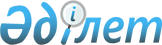 Қызылорда қаласы Ақсуат, Қызылжарма, Ақжарма, Талсуат, Қызылөзек, Қосшыңырау, Қарауылтөбе ауылдық округтері мен Тасбөгет, Белкөл кенттері бойынша 2020-2021 жылдарға арналған жайылымдарды басқару және оларды пайдалану жөніндегі жоспарларын бекіту туралы
					
			Мерзімі біткен
			
			
		
					Қызылорда қалалық мәслихатының 2020 жылғы 24 маусымдағы № 350-62/8 шешімі. Қызылорда облысының Әділет департаментінде 2020 жылғы 26 маусымда № 7548 болып тіркелді. Мерзімі біткендіктен қолданыс тоқтатылды
      "Жайылымдар туралы" Қазақстан Республикасының 2017 жылғы 20 ақпандағы Заңының 8-бабының 1) тармақшасына сәйкес Қызылорда қалалық мәслихаты ШЕШІМ ҚАБЫЛДАДЫ:
      1. Қызылорда қаласы Ақсуат, Қызылжарма, Ақжарма, Талсуат, Қызылөзек, Қосшыңырау, Қарауылтөбе ауылдық округтері мен Тасбөгет, Белкөл кенттері бойынша 2020-2021 жылдарға арналған жайылымдарды басқару және оларды пайдалану жөніндегі жоспарлары осы шешімнің 1, 2, 3, 4, 5, 6 , 7, 8, 9 - қосымшаларына сәйкес бекітілсін.
      2. Қызылорда қалалық мәслихатының 2019 жылғы 11 ақпандағы № 214-36/3 "Қызылорда қаласы бойынша 2019-2020 жылдарға арналған жайылымдарды басқару және оларды пайдалану жөніндегі жоспарды бекіту туралы" (Нормативтік құқықтық актілерді мемлекеттік тіркеу тізілімінде 6690 нөмірімен тіркелген, Қазақстан Республикасының нормативтік құқықтық актілерінің электрондық түрдегі эталондық бақылау банкінде 2019 жылғы 1 наурызда жарияланған) шешімі күші жойылды деп танылсын.
      3. Осы шешім алғашқы ресми жарияланған күнінен бастап қолданысқа енгізіледі. Ақсуат ауылдық округінің 2020 - 2021 жылдарға арналған жайылымдарды басқару және оларды пайдалану жөніндегі жоспары
      Ескерту. Шешімнің орыс тіліндегі 1-қосымшасына өзгеріс енгізілді, мемлекеттік тілдегі нұсқасы өзгеріссіз қалдырылды - Қызылорда қалалық мәслихатының 08.02.2021 № 19-3/11 шешімімен (алғашқы ресми жарияланған күнінен бастап қолданысқа енгізіледі).
      1) Құқық белгілейтін құжаттар негізінде жер санаттары, жер учаскелерінің меншік иелері және жер пайдаланушылар бөлінісінде әкімшілік-аумақтық бірлік аумағында жайылымдардың орналасу схемасы (картасы);
      2) жайылым айналымдарының қолайлы схемасы;
      3) жайылымдардың, оның ішінде маусымдық жайылымдардың сыртқы және ішкі шекаралары мен алаңдары, жайылымдық инфрақұрылым объектілері белгіленген картасы;
      4) жайылым пайдаланушылардың су тұтыну нормасына сәйкес жасалған су көздерiне (көлдерге, өзендерге, тоғандарға, апандарға, суару немесе суландыру каналдарына, құбырлы немесе шахталы құдықтарға) қолжеткізу схемасы;
      5) жайылымы жоқ жеке және (немесе) заңды тұлғалардың ауыл шаруашылығы жануарларының мал басын орналастыру үшін жайылымдарды қайта бөлу және оны берілетін жайылымдарға ауыстыру схемасы;
      6) ауылдық округ маңында орналасқан жайылымдармен қамтамасыз етілмеген жеке және (немесе) заңды тұлғалардың ауыл шаруашылығы жануарларының мал басын шалғайдағы жайылымдарға орналастыру схемасы;
      7) ауыл шаруашылығы жануарларын жаюдың және айдаудың маусымдық маршруттарын белгілейтін жайылымдарды пайдалану жөніндегі күнтізбелік графигі.
      Ауылдық округтің аумағы құрғақ, даласы бетеге-селеулі белдем тармағына жатады.
      Дала өсімдігі басым болуы анықталды, оның негізгі түрлері: бетеге, селеулер, сұлыбас және шамалы даланың түрлі шөптерінің қатысуымен әр түрлі жусанның түрлері.
      Ауылдық округтің аумағында гидрографиялық торап нашар дамыған. Жайылымды суландыру табиғи көлдерден, бұлақтардан, каналдардан қамтамасыз етіледі. Судың сапасы әлсіз тұздылау, малдарды суару үшін жарамды.
      Жайылымдық алқаптардың орташа өнімділігі 6,8 центнер/гектарды құрайды.
      Жайылымдар жемдерінің қоры ұзақтығы 190-200 күн болатын жайылым кезеңінде пайдаланылады.
      Ақсуат ауылдық округі Қызылорда қаласының батыс бөлігінде орналасқан, солтүстік жағынан Ақжарма ауылдық округімен, оңтүстік жағынан Сырдария ауданымен шектеседі.
      Әкімшілік-аумақтық бөлінісі Ж. Маханбетов ауылынан тұрады.
      Табиғи ауа-райының жағдайлары бойынша Ақсуат ауылдық округі күрт құбылмалы ауа-райымен құрғақ далалық аймаққа жатады, олар үшін тән қасиет: көктем-жазғы мезгілінің құрғақшылығы, жазғы жоғары және қысқы төмен ауа температурасы, жыл мезгілі бойынша жеткіліксіз және тұрақсыз атмосфералық жауын-шашын және бір жыл ішінде едәуір желдің жігерлігі.
      Ауылдық округтің жалпы жер көлемі 18230 гектар (бұдан әрі – га), оның ішінде жайылымдар – 5994 га.
      Санаттары бойынша жерлер келесідей бөлінеді:
      ауыл шаруашылығы мақсатындағы жерлер – 7727 га;
      елдi мекендердiң жерлерi – 3961 га.
      Ауылдық округ аумағындағы ауыл шаруашылығы жануарлары мал басының саны: 2098 бас ірі қара малы, 1427 бас уақ мал, 750 бас жылқы малы бар.
      Ауыл шаруашылығы жануарларының түрлері бойынша келесідей бөлінген:
      ірі қара мал - 10 табын;
      уақ мал - 9 отар;
      жылқылар - 16 үйір.
      Жайылымдар елді мекендердің табиғи-климаттық ерекшелігіне байланысты табиғи жайылымдарға жатады және көбінесе малды бағу үшін пайдаланылады. Ауылдық округтің аумағында екпе және аридтік жайылымдар жоқ.
      Жайылымдарды негізгі пайдаланушылар Ақсуат ауылдық округінің тұрғындары болып табылады.
      Жоспар жайылымдарды ұтымды пайдалану, жем-шөпке қажеттілікті тұрақты қамтамасыз ету және жайылымдардың тозу процестерін болғызбау мақсатында қабылданды.
      Ақсуат ауылдық округінің аумағында 1 ветеринарлық пункт, 1 мал қорымы және 1 мал тоғыту ваннасы қызмет істейді.
      Ақсуат ауылдық округінде малды айдап өтуге арналған сервитуттар белгіленбеген. Құқық белгілейтін құжаттар негізінде жер санаттары, жер учаскелерінің меншік иелері және жер пайдаланушылар бөлінісінде әкімшілік-аумақтық бірлік аумағында жайылымдардың орналасу схемасы (картасы)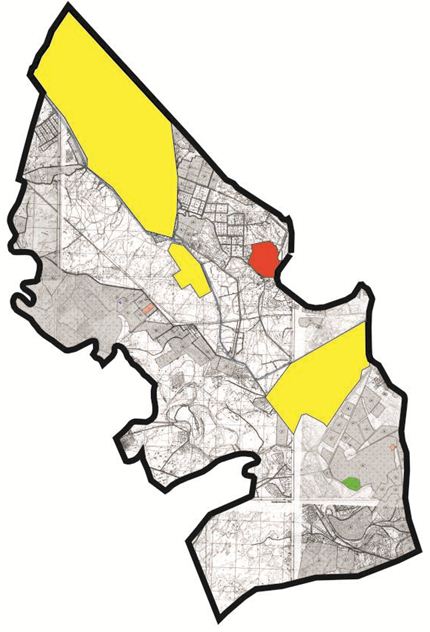 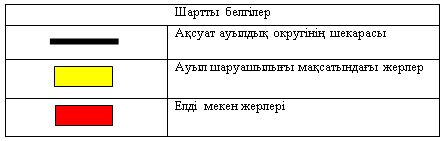  Жер учаскелерінің меншік иелері
      Аббревиатуралардың таратылып жазылуы: 
      МІҚ – мүйізді ірі қара мал;
      УМ – уақ мал;
      га – гектар. Ақсуат ауылдық округі бойынша елді мекендер бөлінісінде мүйізді ірі қара аналық (сауын) мал басын орналастыру үшін жайылымдарды бөлу жөніндегі мәліметтер Жайылым айналымдарының қолайлы схемасы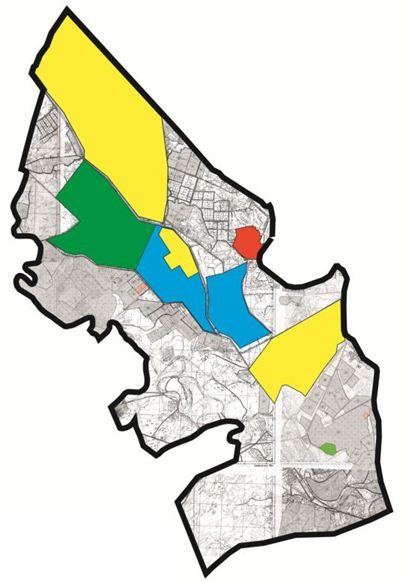 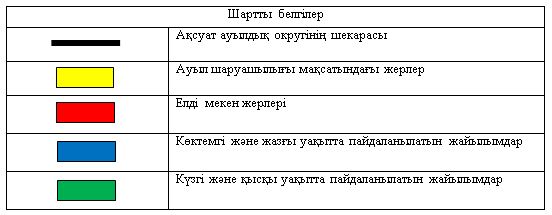  Жайылымдардың, оның ішінде маусымдық жайылымдардың сыртқы және ішкі шекаралары мен алаңдары, жайылымдық инфрақұрылым объектілері белгіленген картасы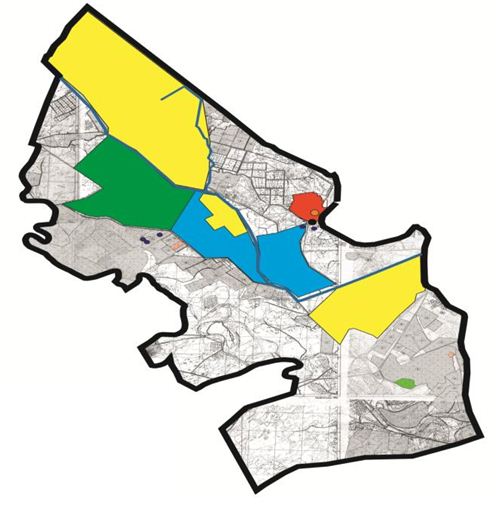 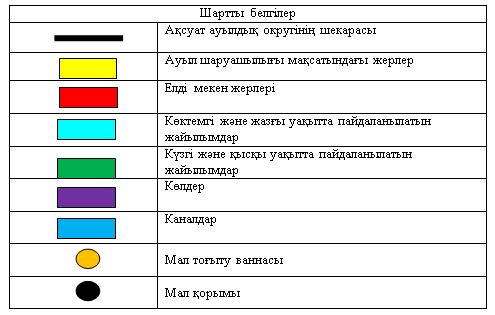  Жайылым пайдаланушылардың су тұтыну нормасына сәйкес жасалған су көздеріне (көлдерге, өзендерге, тоғандарға, апандарға, суару немесе суландыру арналарына, құбырлы немесе шахталы құдықтарға) қол жеткізу схемасы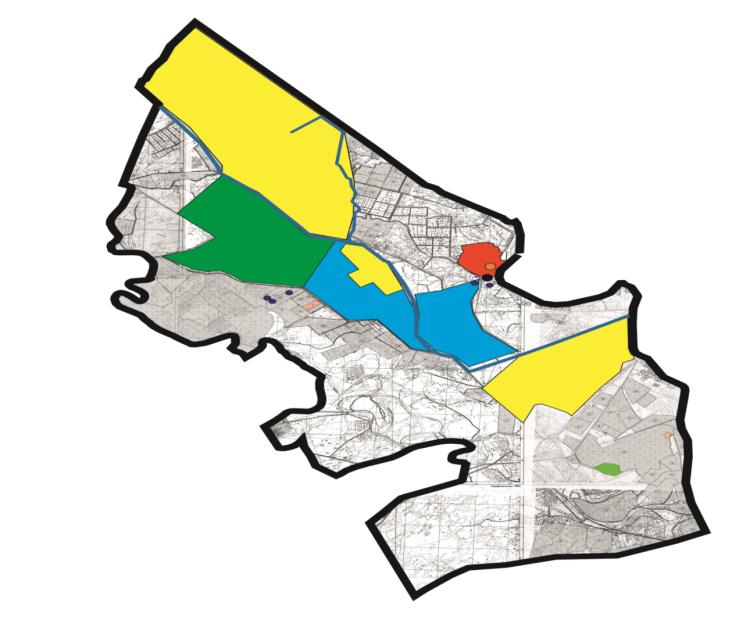 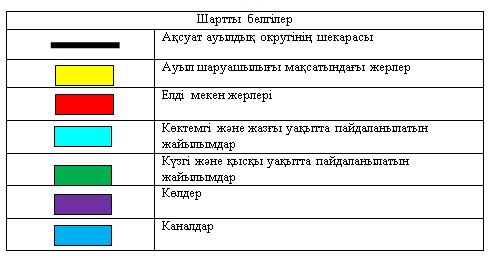  Жайылымы жоқ жеке және (немесе) заңды тұлғалардың ауыл шаруашылығы жануарларының мал басын орналастыру үшін жайылымдарды қайта бөлу және оны берілетін жайылымдарға ауыстыру схемасы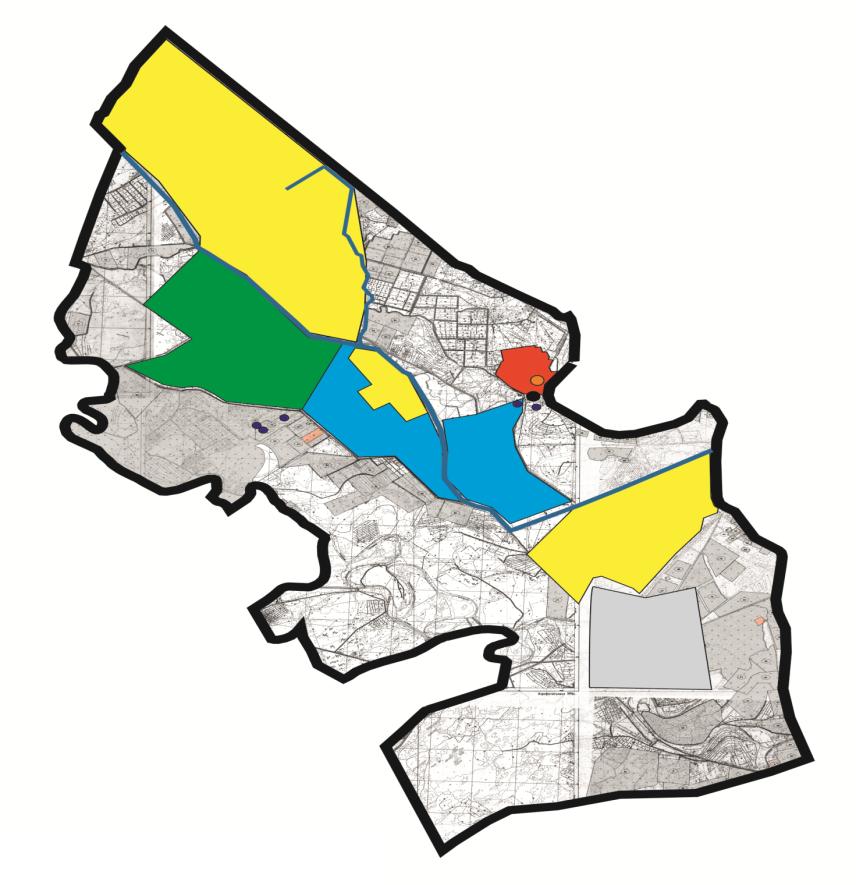 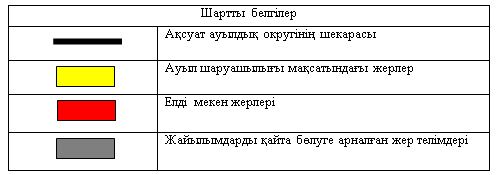  Ауылдық округ маңында орналасқан жайылымдармен қамтамасыз етілмеген жеке және (немесе) заңды тұлғалардың ауыл шаруашылығы жануарларының мал басын шалғайдағы жайылымдарға орналастыру схемасы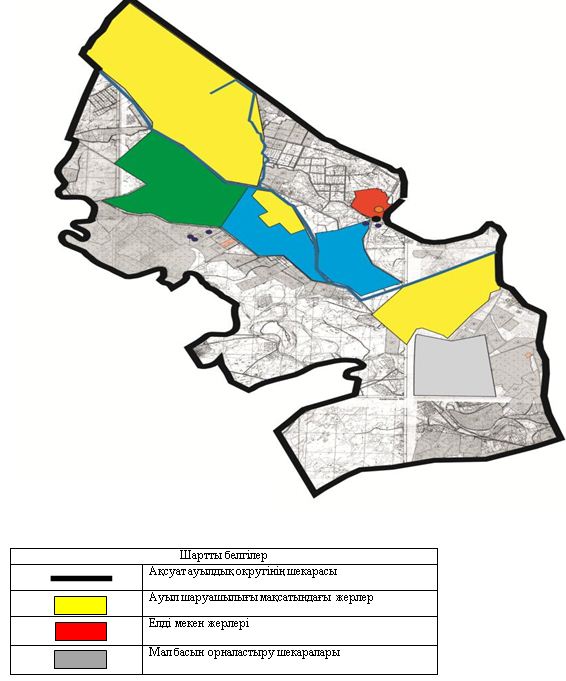  Ауыл шаруашылығы жануарларын жаюдың және айдаудың маусымдық маршруттарын белгілейтін жайылымдарды пайдалану жөніндегі күнтізбелік графигі Қызылжарма ауылдық округінің 2020 - 2021 жылдарға арналған жайылымдарды басқару және оларды пайдалану жөніндегі жоспары
      Ескерту. Шешімнің орыс тіліндегі 2-қосымшасына өзгеріс енгізілді, мемлекеттік тілдегі нұсқасы өзгеріссіз қалдырылды - Қызылорда қалалық мәслихатының 08.02.2021 № 19-3/11 шешімімен (алғашқы ресми жарияланған күнінен бастап қолданысқа енгізіледі).
      1) Құқық белгілейтін құжаттар негізінде жер санаттары, жер учаскелерінің меншік иелері және жер пайдаланушылар бөлінісінде әкімшілік-аумақтық бірлік аумағында жайылымдардың орналасу схемасы (картасы);
      2) жайылым айналымдарының қолайлы схемасы;
      3) жайылымдардың, оның ішінде маусымдық жайылымдардың сыртқы және ішкі шекаралары мен алаңдары, жайылымдық инфрақұрылым объектілері белгіленген картасы;
      4) жайылым пайдаланушылардың су тұтыну нормасына сәйкес жасалған су көздерiне (көлдерге, өзендерге, тоғандарға, апандарға, суару немесе суландыру каналдарына, құбырлы немесе шахталы құдықтарға) қолжеткізу схемасы;
      5) жайылымы жоқ жеке және (немесе) заңды тұлғалардың ауыл шаруашылығы жануарларының мал басын орналастыру үшін жайылымдарды қайта бөлу және оны берілетін жайылымдарға ауыстыру схемасы;
      6) ауылдық округ маңында орналасқан жайылымдармен қамтамасыз етілмеген жеке және (немесе) заңды тұлғалардың ауыл шаруашылығы жануарларының мал басын шалғайдағы жайылымдарға орналастыру схемасы;
      7) ауыл шаруашылығы жануарларын жаюдың және айдаудың маусымдық маршруттарын белгілейтін жайылымдарды пайдалану жөніндегі күнтізбелік графигі.
      Ауылдық округтің аумағы құрғақ, даласы бетеге-селеулі белдем тармағына жатады.
      Дала өсімдігі басым болуы анықталды, оның негізгі түрлері: бетеге, селеулер, сұлыбас және шамалы даланың түрлі шөптерінің қатысуымен әр түрлі жусанның түрлері.
      Ауылдық округтің аумағында гидрографиялық торап нашар дамыған. Жайылымды суландыру табиғи көлдерден, бұлақтардан, каналдардан қамтамасыз етіледі.Судың сапасы әлсіз тұздылау, малдарды суару үшін жарамды.
      Жайылымдық алқаптардың орташа өнімділігі 7,5 центнер/гектарды құрайды.
      Жайылымдар жемдерінің қоры ұзақтығы 180-190 күн болатын жайылым кезеңінде пайдаланылады.
      Қызылжарма ауылдық округі Қызылорда қаласының солтүстік-батыс бөлігінде орналасқан, солтүстік жағынан Талсуат, оңтүстік шығыс жағынан Қаруылтөбе және батыс жағынан Қызылөзек ауылдық округтерімен шектеседі.
      Әкімшілік-аумақтық бөлінісі Қызылжарма ауылынан тұрады.
      Табиғи ауа-райының жағдайлары бойынша Қызылжарма ауылдық округі күрт құбылмалы ауа-райымен құрғақ далалық аймаққа жатады, олар үшін тән қасиет: көктем-жазғы мезгілінің құрғақшылығы, жазғы жоғары және қысқы төмен ауа температурасы, жыл мезгілі бойынша жеткіліксіз және тұрақсыз атмосфералық жауын-шашын және бір жыл ішінде едәуір желдің жігерлігі.
      Ауылдық округтің жалпы жер көлемі 30 232 гектар (бұдан әрі – га), оның ішінде жайылымдар – 7057 га.
      Санаттары бойынша жерлер келесідей бөлінеді:
      ауыл шаруашылығы мақсатындағы жерлер – 8556 га;
      елдi мекендердiң жерлерi – 5222 га.
      Ауылдық округ аумағындағы ауыл шаруашылығы жануарлары мал басының саны: 2001 бас ірі қара малы, 1855 бас уақ мал, 900 бас жылқы малы бар.
      Ауыл шаруашылығы жануарларының түрлері бойынша келесідей бөлінген:
      ірі қара мал - 18 табын;
      уақ мал - 27 отар;
      жылқылар - 18 үйір.
      Жайылымдар елді мекеннің табиғи-климаттық ерекшелігіне байланысты табиғи жайылымдарға жатады және көбінесе малды бағу үшін пайдаланылады. Ауылдық округтің аумағында екпе және аридтік жайылымдар жоқ.
      Жайылымдарды негізгі пайдаланушылар Қызылжарма ауылдық округінің тұрғындары болып табылады.
      Жоспар жайылымдарды ұтымды пайдалану, жем-шөпке қажеттілікті тұрақты қамтамасыз ету және жайылымдардың тозу процестерін болғызбау мақсатында қабылданды.
      Қызылжарма ауылдық округінің аумағында 1 ветеринарлық пункт, 1 мал қорымы және 1 мал тоғыту ваннасы қызмет істейді.
      Қызылжарма ауылдық округінде малды айдап өтуге арналған сервитуттар белгіленбеген. Құқық белгілейтін құжаттар негізінде жер санаттары, жер учаскелерінің меншік иелері және жер пайдаланушылар бөлінісінде әкімшілік-аумақтық бірлік аумағында жайылымдардың орналасу схемасы (картасы)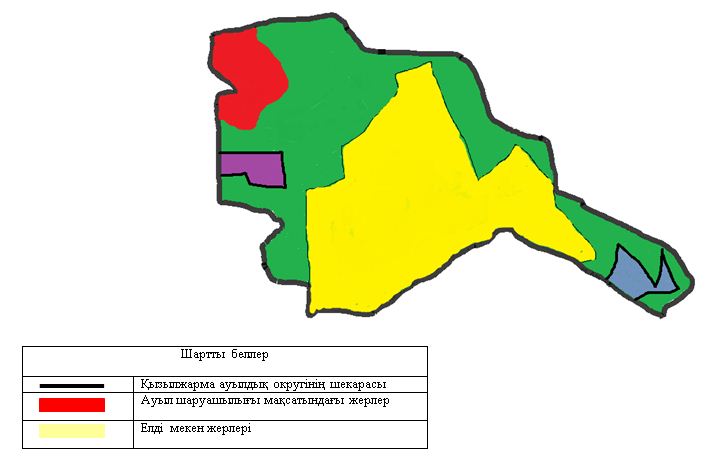  Жер учаскелерінің меншік иелері
      Аббревиатуралардың таратылып жазылуы: 
      МІҚ – мүйізді ірі қара мал;
      УМ – уақ мал;
      га – гектар. Қызылжарма ауылдық округі бойынша елді мекендер бөлінісінде мүйізді ірі қара аналық (сауын) мал басын орналастыру үшін жайылымдарды бөлу жөніндегі мәліметтер Жайылым айналымдарының қолайлы схемалары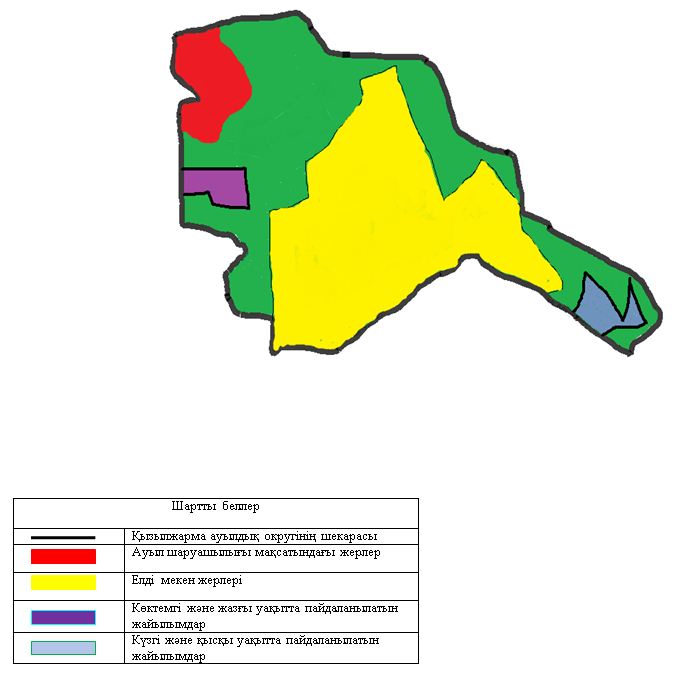  Жайылымдардың, оның ішінде маусымдық жайылымдардың сыртқы және ішкі шекаралары мен алаңдары, жайылымдық инфрақұрылым объектілері белгіленген картасы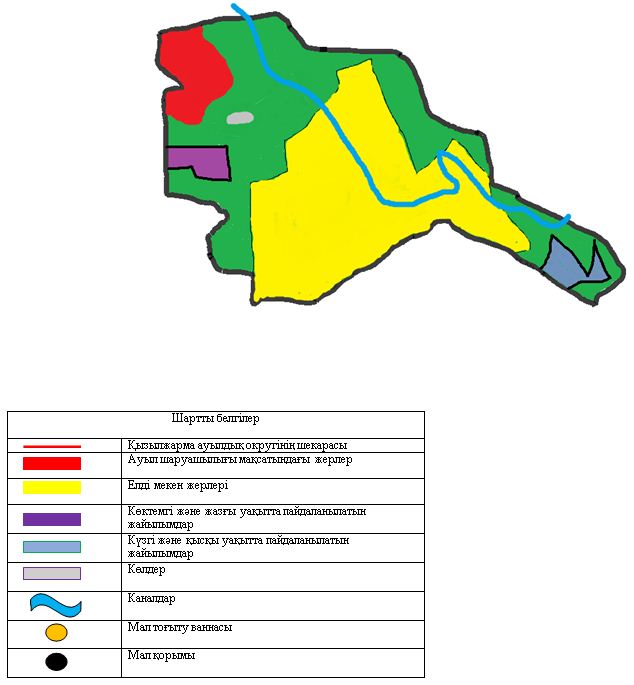  Жайылым пайдаланушылардың су тұтыну нормасына сәйкес жасалған су көздеріне (көлдерге, өзендерге, тоғандарға, апандарға, суару немесе суландыру каналардарына, құбырлы немесе шахталы құдықтарға) қол жеткізу схемасы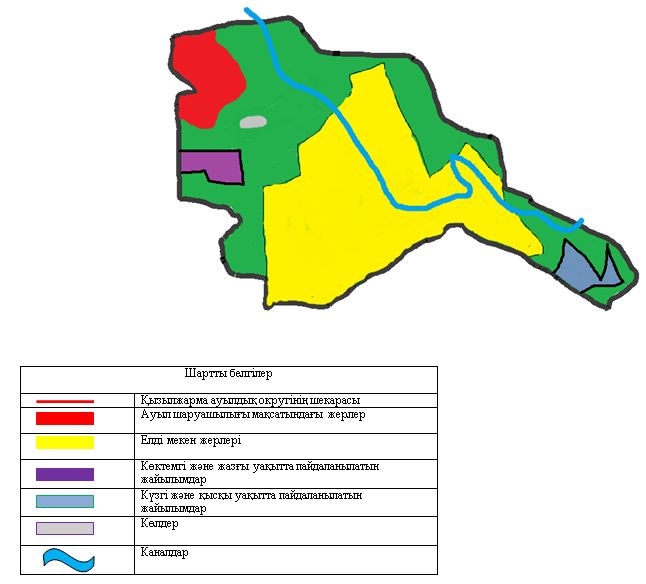  Жайылымы жоқ жеке және (немесе) заңды тұлғалардың ауыл шаруашылығы жануарларының мал басын орналастыру үшін жайылымдарды қайта бөлу және оны берілетін жайылымдарға ауыстыру схемасы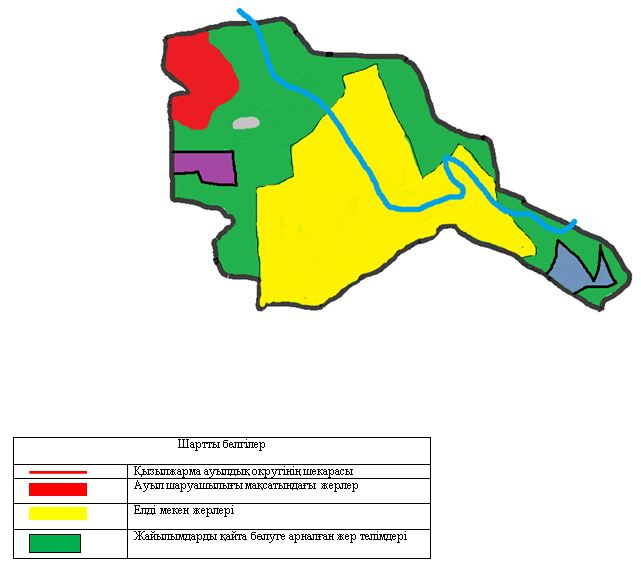  Ауылдық округ маңында орналасқан жайылымдармен қамтамасыз етілмеген жеке және (немесе) заңды тұлғалардың ауыл шаруашылығы жануарларының мал басын шалғайдағы жайылымдарға орналастыру схемасы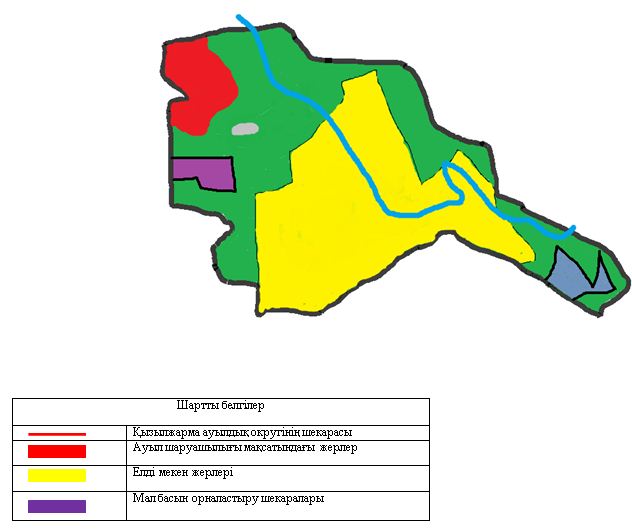  Ауыл шаруашылығы жануарларын жаюдың және айдаудың маусымдық маршруттарын белгілейтін жайылымдарды пайдалану жөніндегі күнтізбелік графигі Ақжарма ауылдық округінің 2020-2021 жылдарға арналған жайылымдарды басқару және оларды пайдалану жөніндегі жоспар
      Ескерту. 3-қосымшасына өзгеріс енгізілді - Қызылорда қалалық мәслихатының 08.02.2021 № 19-3/11 шешімімен (алғашқы ресми жарияланған күнінен бастап қолданысқа енгізіледі).
      1) Құқық белгілейтін құжаттар негізінде жер санаттары, жер учаскелерінің меншік иелері және жер пайдаланушылар бөлінісінде әкімшілік-аумақтық бірлік аумағында жайылымдардың орналасу схемасы (картасы);
      2) жайылым айналымдарының қолайлы схемасы;
      3) жайылымдардың, оның ішінде маусымдық, жайылымдардың сыртқы және ішкі шекаралары мен алаңдары, жайылымдық инфрақұрылым объектілері белгіленген картасы;
      4) жайылым пайдаланушылардың су тұтыну нормасына сәйкес жасалған су көздеріне (көлдерге, өзендерге, тоғандарға, апандарға, суару немесе суландыру каналдарына, құбырлы немесе шахталы құдықтарға) қол жеткізу схемасы;
      5) жайылымы жоқ жеке және (немесе) заңды тұлғалардың ауыл шаруашылығы жануарларының мал басын орналастыру үшін жайылымдарды қайта бөлу және оны берілетін жайылымдарға ауыстыру схемасы;
      6) ауылдық округ маңында орналасқан жайылымдармен қамтамасыз етілмеген жеке және (немесе) заңды тұлғалардың ауыл шаруашылығы жануарларының мал басын шалғайдағы жайылымдарға орналастыру схемасы;
      7) ауыл шаруашылығы жануарларын жаюдың және айдаудың маусымдық маршруттарын белгілейтін жайылымдарды пайдалану жөніндегі күнтізбелік графигі.
      Ауылдық округтің аумағы құрғақ, даласы бетеге-селеулі белдем тармағына жатады.
      Ауылдық округтің аумағында гидрографиялық торап жақсы дамыған. Жайылымды суландыру табиғи апандар, шахталы құдықтармен қамтамасыз етіледі. Судың сапасы әлсіз тұздылау, малдарды суару үшін жарамды.
      Жайылымдық алқаптардың орташа өнімділігі 4,5 центнер/гектарды құрайды.
      Жайылым шөптерінің қоры ұзақтығы 180-200 күн болатын жайылым кезеңінде пайдаланылады.
      Ақжарма ауылдық округі Қызылорда қаласының батыс бөлігінде орналасқан, солтүстік жағынан Сырдария ауданымен, оңтүстік жағынан Ақсуат ауылдық округімен шектеседі.
      Әкімшілік-аумақтық бөлінісі Баймұрат батыр және Талдыарал ауылдарынан тұрады.
      Табиғи ауа-райының жағдайлары бойынша Ақжарма ауылдық округі күрт құбылмалы ауа-райымен құрғақ далалық аймаққа жатады, олар үшін тән қасиет: көктем - жазғы мезгілінің құрғақшылығы, жазғы жоғары және қысқы төмен ауа температурасы, жыл мезгілі бойынша жеткіліксіз және тұрақсыз атмосфералық жауын-шашын және бір жыл ішінде едәуір желдің жігерлігі.
      Ауылдық округтің жалпы жер көлемі - 4744,0 гектар (бұдан әрі- га), оның ішінде жайылымдар – 2133,0 га.
      Санаттары бойынша жерлер келесідей бөлінеді:
      ауыл шаруашылығы мақсатындағы жерлер – 3842,0 га;
      елді мекендердің жері - 902,0 га. 
      Ауылдық округ аумағындағы ауыл шаруашылығы жануарлары мал басының саны: 1472 бас мүйізді ірі қара малы, 385 бас ұсақ мал, 145 бас жылқы малы бар.
      Ауыл шаруашылығы жануарларының түрлері бойынша келесідей бөлінген.
      мүйізді ірі қара – 7 табын;
      ұсақ мал – 3 отар;
      жылқылар – 4 үйір.
      Жайылымдар елді мекендердің табиғи-климаттық ерекшелігіне байланысты табиғи жайылымдарға жатады және көбінесе малды бағу үшін пайдаланылады. Ауылдық округтің аумағында екпе және аридтік жайылымдар жоқ.
      Жайылымдарды негізгі пайдаланушылар Ақжарма ауылдық округінің тұрғындары болып келеді.
      Жоспар жайылымдарды ұтымды пайдалану, жем-шөп қажеттілікті тұрақты қамтамасыз ету және жайылымдардың тозу процестерін болғызбау мақсатында қабылданды.
      Ақжарма ауылдық округінің аумағында 1 ветеринарлық пункт, 1 мал қорымы және 1 мал тоғыту ваннасы қызмет істейді.
      Ақжарма ауылдық округінде мал айдап өтуге арналған сервитутттар белгіленбеген. Құқық белгілейтін құжаттар негізінде жер санаттары, жер учаскелерінің меншік иелері және жер пайдаланушылар бөлінісінде әкімшілік-аумақтық бірлік аумағында жайылымдардың орналасу схемасы (картасы)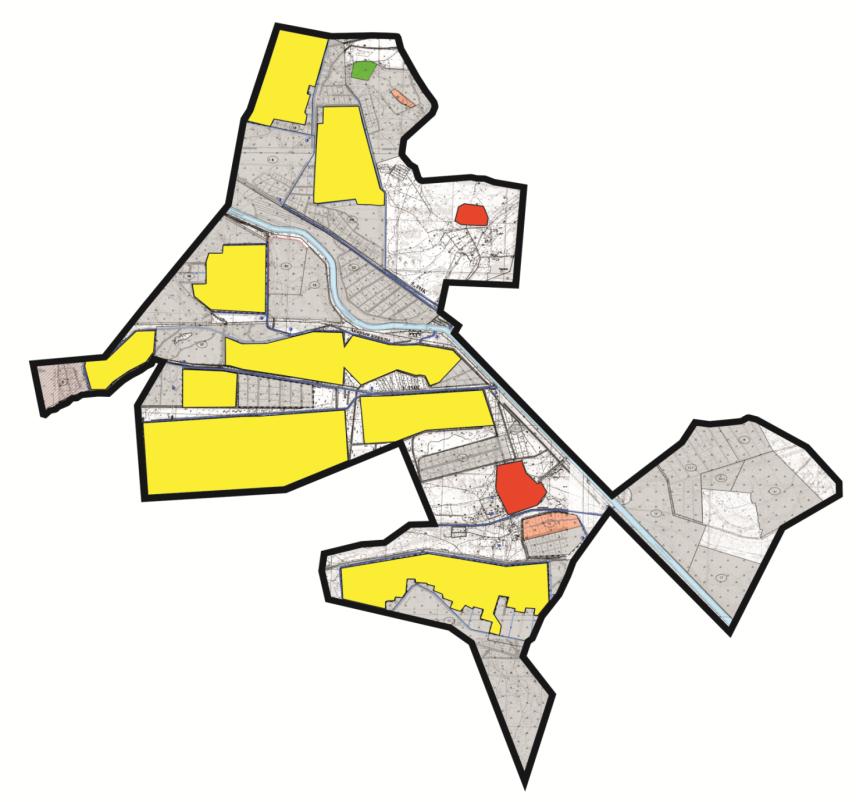 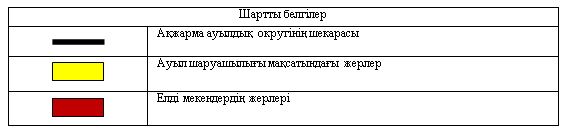  Жер учаскелерінің меншік иелері тізімі
      Аббревиатуралардың таратылып жазылуы:
      МІҚ – мүйізді ірі қара мал;
      УМ – уақ мал;
      га – гектар. Ақжарма ауылдық округі бойынша елді мекендер бөлінісінде мүйізді ірі қара аналық (сауын) мал басын орналастыру үшін жайылымдарды бөлу Жайылым айналымдарының қолайлы схемасы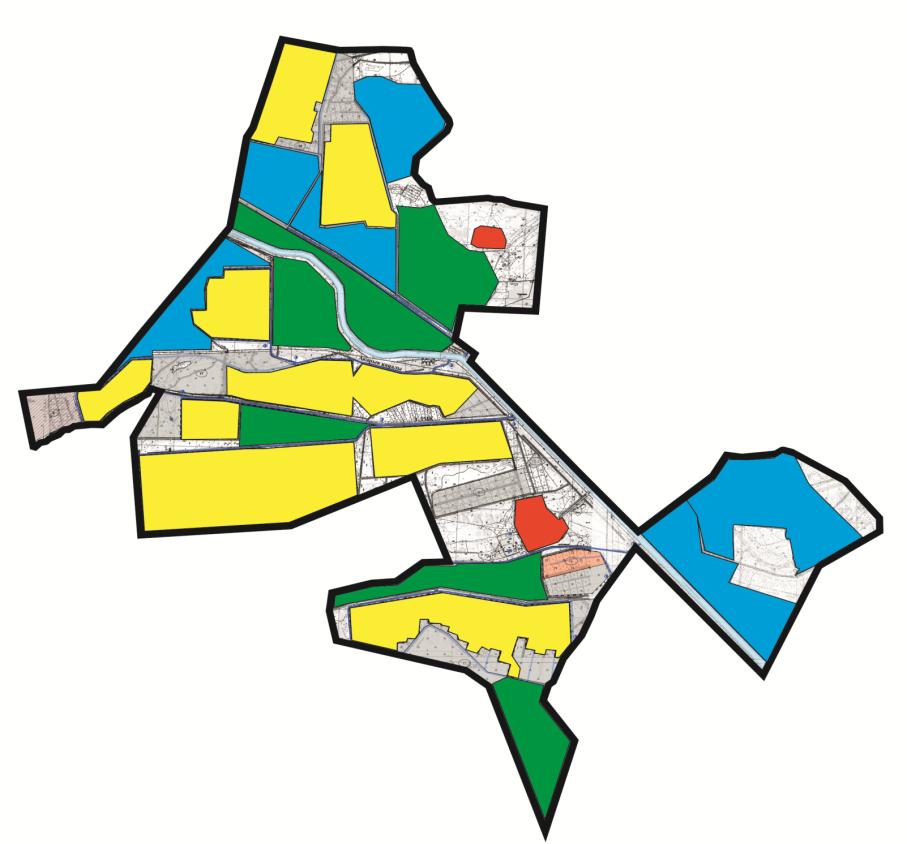 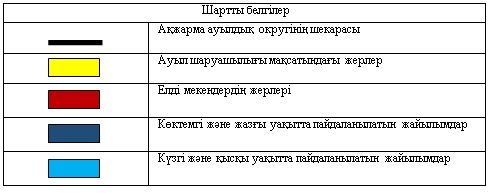  Жайылымдардың, оның ішінде маусымдық жайылымдардың сыртқы және ішкі шекаралары мен алаңдары, жайылымдық инфрақұрылым объектілері белгіленген картасы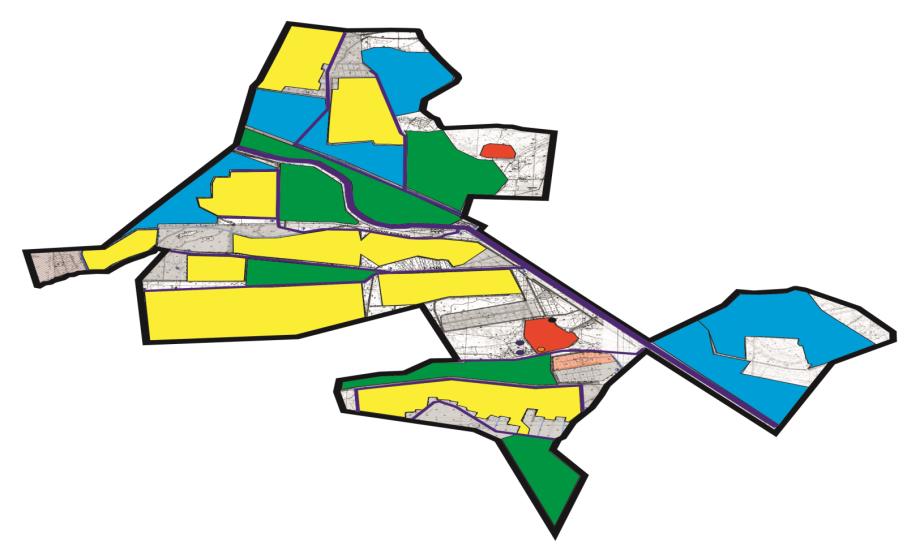 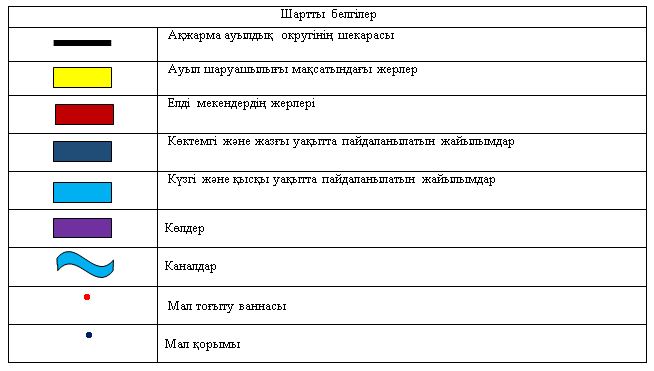  Жайылым пайдаланушылардың су тұтыну нормасына сәйкес жасалған су көздеріне (көлдерге, өзендерге, тоғандарға, апандарға, суару немесе суландыру каналдарына, құбырлы немесе шахталы құдықтарға) қол жеткізу схемасы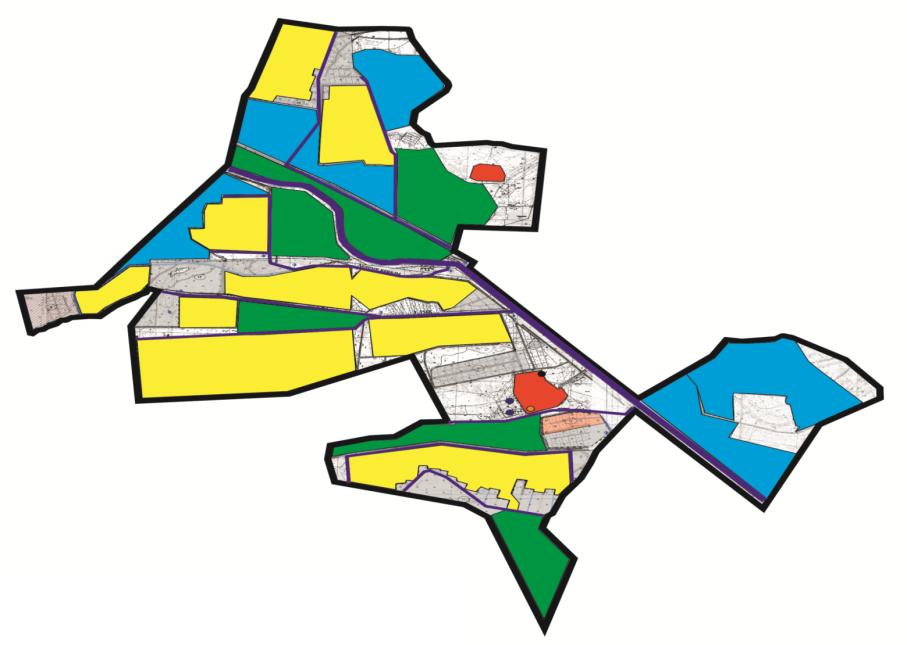 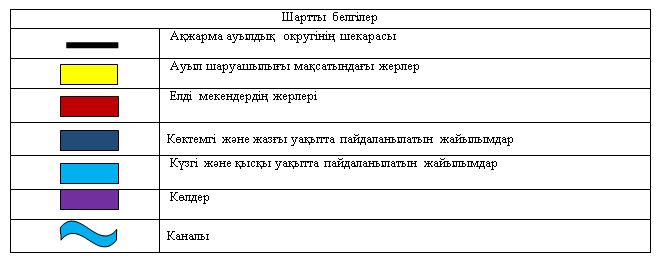  Жайылымы жоқ жеке және (немесе) заңды тұлғалардың ауыл шаруашылығы жануарларының мал басын орналастыру үшін жайылымдарды қайта бөлу және оны берілетін жайылымдарға ауыстыру схемасы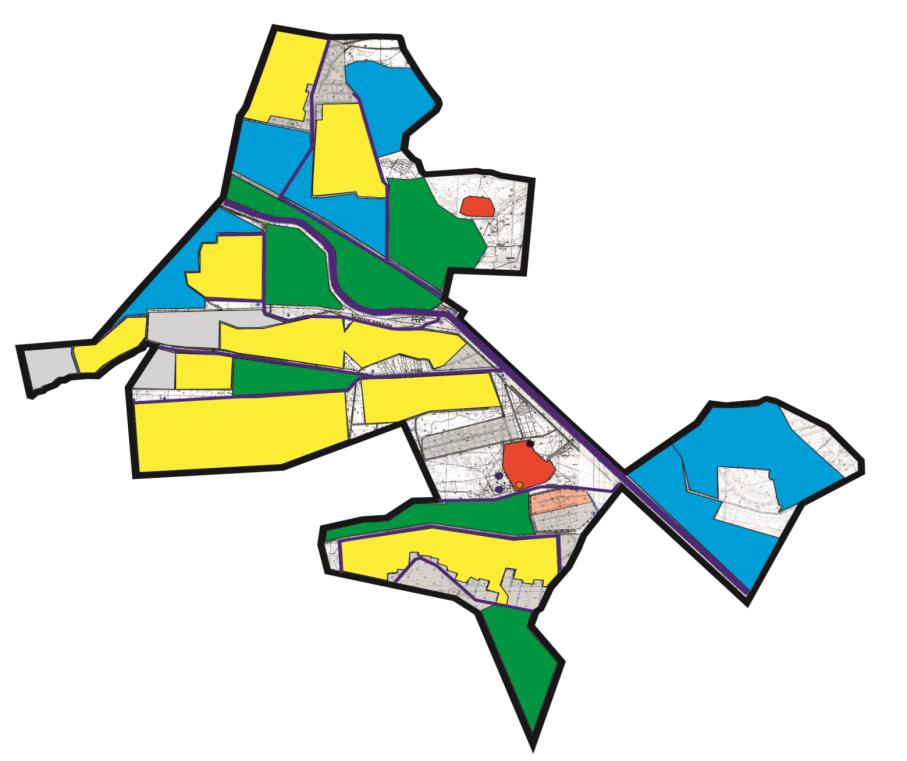 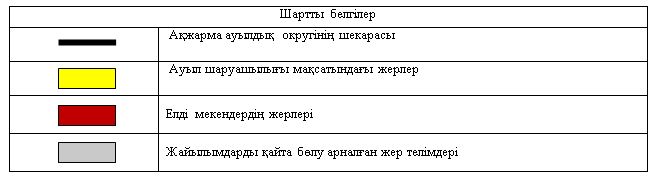  Ауылдық округ маңында орналасқан жайылымдармен қамтамасыз етілмеген жеке және (немесе) заңды тұлғалардың ауылшаруашылығы жануарларының мал басын шалғайдағы жайылымдарға орналастыру схемасы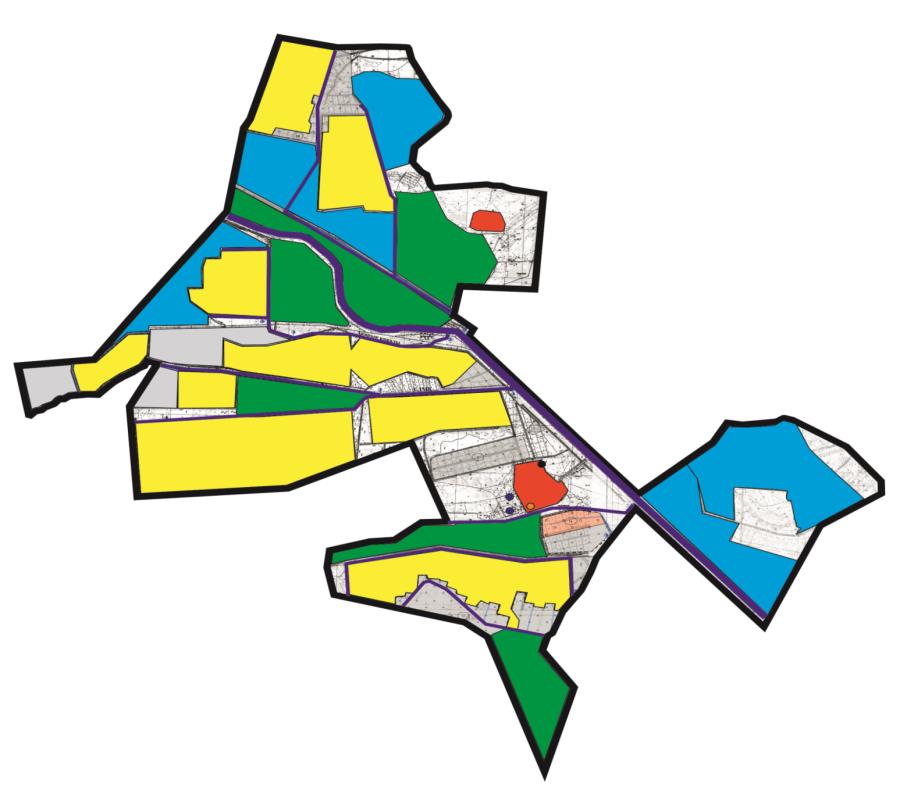 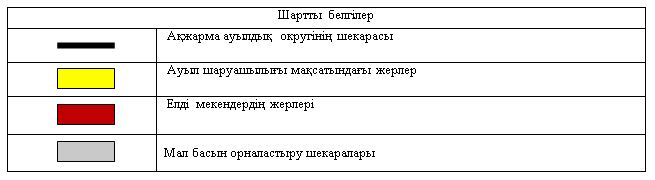  Ауыл шаруашылығы жануарларын жаюдың және айдаудың маусымдық бағыттарын белгілейтін жайылымдарды пайдалану жөніндегі күнтізбелік графигі Талсуат ауылдық округінің 2020 - 2021 жылдарға арналған жайылымдарды басқару және оларды пайдалану жөніндегі жоспары
      Ескерту. Шешімнің орыс тіліндегі 4-қосымшасына өзгеріс енгізілді, мемлекеттік тілдегі нұсқасы өзгеріссіз қалдырылды - Қызылорда қалалық мәслихатының 08.02.2021 № 19-3/11 шешімімен (алғашқы ресми жарияланған күнінен бастап қолданысқа енгізіледі).
      1) Құқық белгілейтін құжаттар негізінде жер санаттары, жер учаскелерінің меншік иелері және жер пайдаланушылар бөлінісінде әкімшілік-аумақтық бірлік аумағында жайылымдардың орналасу схемасы (картасы);
      2) жайылым айналымдарының қолайлы схемасы;
      3) жайылымдардың, оның ішінде маусымдық жайылымдардың сыртқы және ішкі шекаралары мен алаңдары, жайылымдық инфрақұрылым объектілері белгіленген картасы;
      4) жайылым пайдаланушылардың су тұтыну нормасына сәйкес жасалған су көздерiне (көлдерге, өзендерге, тоғандарға, апандарға, суару немесе суландыру каналдарына, құбырлы немесе шахталы құдықтарға) қолжеткізу схемасы;
      5) жайылымы жоқ жеке және (немесе) заңды тұлғалардың ауыл шаруашылығы жануарларының мал басын орналастыру үшін жайылымдарды қайта бөлу және оны берілетін жайылымдарға ауыстыру схемасы;
      6) ауылдық округ маңында орналасқан жайылымдармен қамтамасыз етілмеген жеке және (немесе) заңды тұлғалардың ауыл шаруашылығы жануарларының мал басын шалғайдағы жайылымдарға орналастыру схемасы;
      7) ауыл шаруашылығы жануарларын жаюдың және айдаудың маусымдық маршруттарын белгілейтін жайылымдарды пайдалану жөніндегі күнтізбелік графигі.
      Ауылдық округтің аумағы құрғақ, даласы бетеге-селеулі белдем тармағына жатады.
      Дала өсімдігі басым болуы анықталды, оның негізгі түрлері: бетеге, селеулер, сұлыбас және шамалы даланың түрлі шөптері.
      Ауылдық округтің аумағында гидрографиялық торап нашар дамыған. Жайылымды суландыру табиғи апандар, шахталы құдықтармен қамтамасыз етіледі. Судың сапасы әлсіз тұздылау, малдарды суару үшін жарамды.
      Жайылымдық алқаптардың орташа өнімділігі 8,8 центнер/гектарды құрайды.
      Жайылымдар жемдерінің қоры ұзақтығы 170-180 күн болатын жайылым кезеңінде пайдаланылады.
      Талсуат ауылдық округі Қызылорда қаласының батыс бөлігінде орналасқан, солтүстік жағынан Кызылөзек, шығыс жағынан Қызылжарма ауылдық округтерімен шектеседі.
      Әкімшілік-аумақтық бөлінісі Талсуат ауылынан тұрады.
      Табиғи ауа-райының жағдайлары бойынша Талсуат ауылдық округі күрт құбылмалы ауа-райымен құрғақ далалық аймаққа жатады, олар үшін тән қасиет: көктем-жазғы мезгілінің құрғақшылығы, жазғы жоғары және қысқы төмен ауа температурасы, жыл мезгілі бойынша жеткіліксіз және тұрақсыз атмосфералық жауын-шашын және бір жыл ішінде едәуір желдің жігерлігі.
      Ауылдық округтің жалпы жер көлемі 925 гектар (бұдан әрі – гектар), оның ішінде жайылымдар –363 га.
      Санаттары бойынша жерлер келесідей бөлінеді:
      ауылшаруашылығы мақсатындағы жерлер – 1413,44 га;
      елдi мекендердiң жерлерi – 50 га.
      Ауылдық округ аумағындағы ауыл шаруашылығы жануарлары мал басының саны: 912 бас ірі қара мал, 1109 бас уақ мал, 181 бас жылқы, 10 бас түйе.
      Ауыл шаруашылығы жануарларының түрлері бойынша келесідей бөлінген:
      ірі қара мал -3 табын; 
      уақ мал - 2 отар;
      жылқылар - 4 үйір;
      түйелер – 1 келе. 
      Жайылымдар елді мекеннің табиғи-климаттық ерекшелігіне байланысты табиғи жайылымдарға жатады және көбінесе малды бағу үшін пайдаланылады. Ауылдық округтің аумағында екпе және аридтік жайылымдар жоқ.
      Жайылымдарды негізгі пайдаланушылар Талсуат ауылдық округінің тұрғындары болып табылады.
      Жоспар жайылымдарды ұтымды пайдалану, жем-шөпке қажеттілікті тұрақты қамтамасыз ету және жайылымдардың тозу процестерін болғызбау мақсатында қабылданды.
      Талсуат ауылдық округінің аумағында 1 ветеринарлық пункт, 1 мал тоғыту ваннасы және 1 мал қорымы қызмет істейді.
      Талсуат ауылдық округінде малды айдап өтуге арналған сервитуттар белгіленбеген. Құқық белгілейтін құжаттар негізінде жер санаттары, жер учаскелерінің меншік иелері және жер пайдаланушылар бөлінісінде әкімшілік-аумақтық бірлік аумағында жайылымдардың орналасу схемасы (картасы)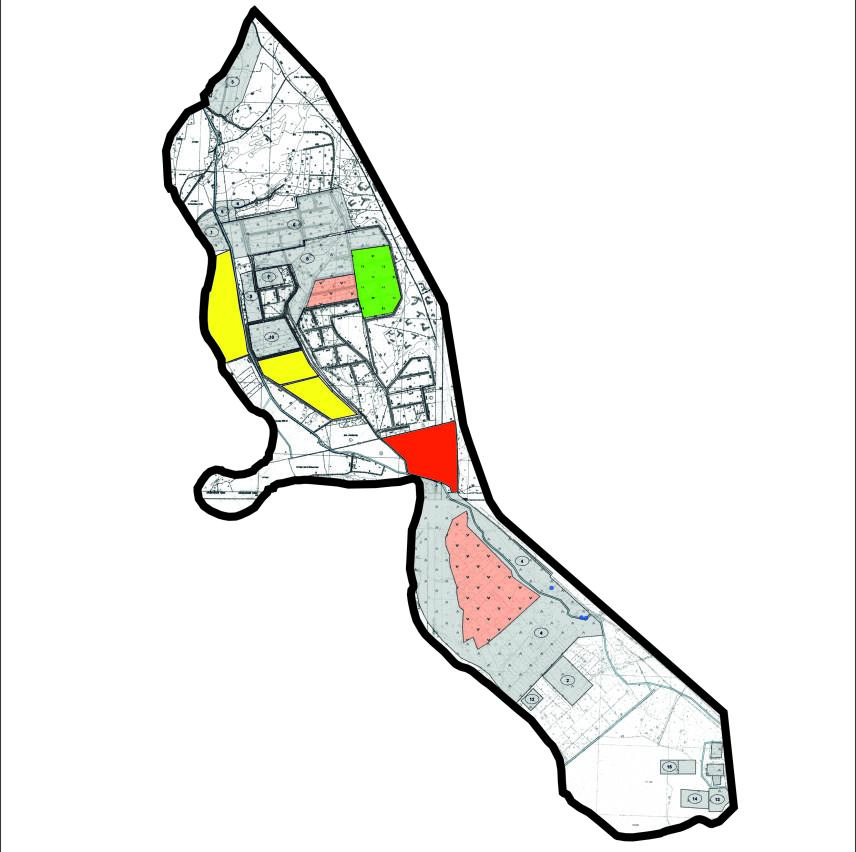 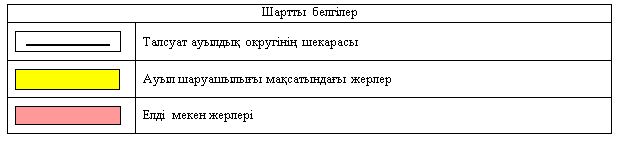  Жер учаскелерінің меншік иелері
      Кестенің жалғасы
      Аббревиатуралардың таратылып жазылуы: 
      МІҚ – мүйізді ірі қара мал;
      УМ – уақ мал;
      га – гектар;
      ш/қ – шаруа қожалық. Талсуат ауылдық округі бойынша елді мекендер бөлінісінде мүйізді ірі қара аналық (сауын) мал басын орналастыру үшін жайылымдарды бөлу Жайылым айналымдарының қолайлы схемасы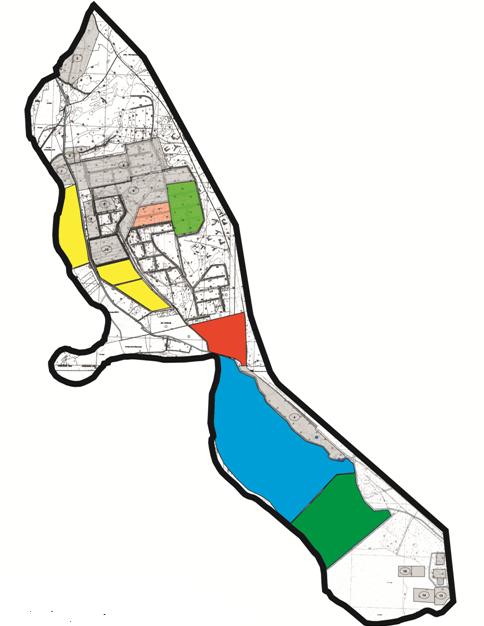 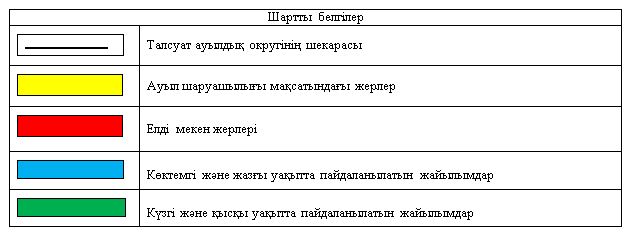  Жайылымдардың, оның ішінде маусымдық айылымдардың сыртқы және ішкі шекаралары мен алаңдары, жайылымдық инфрақұрылым объектілері белгіленген картасы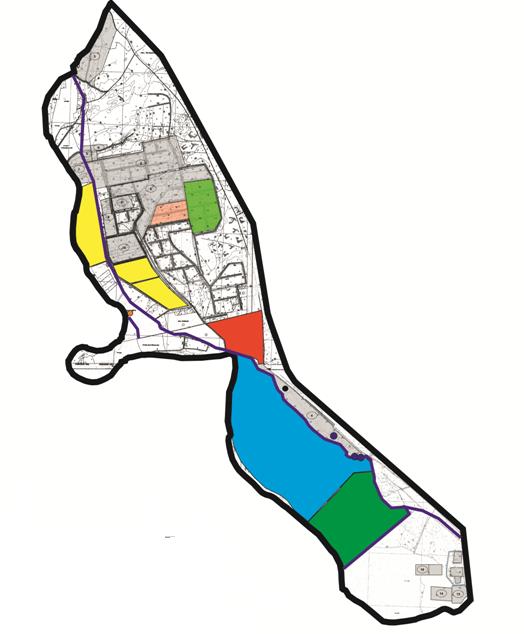 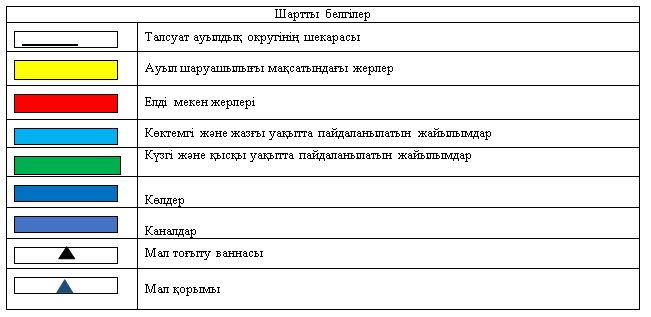  Жайылым пайдаланушылардың су тұтыну нормасына сәйкес жасалған су көздеріне (көлдерге, өзендерге, тоғандарға, апандарға, суару немесе суландыру каналдарына, құбырлы немесе шахталы құдықтарға) қол жеткізу схемасы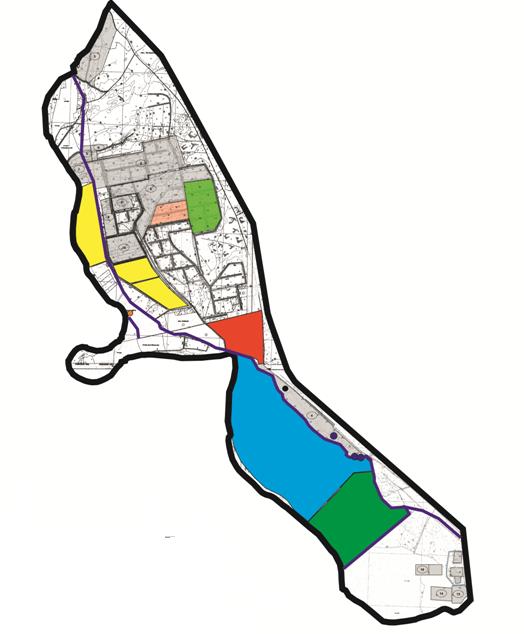 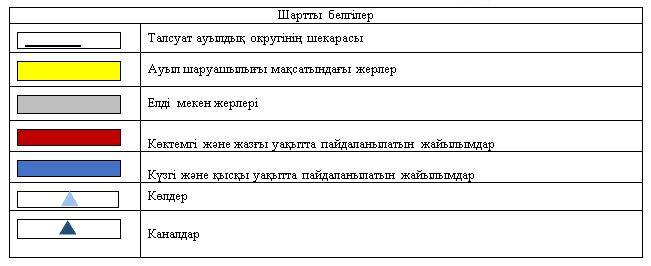  Жайылымы жоқ жеке және (немесе) заңдытұлғалардың ауыл шаруашылығы жануарларының мал басын орналастыру үшін жайылымдарды қайта бөлу және оны берілетін жайылымдарға ауыстыру схемасы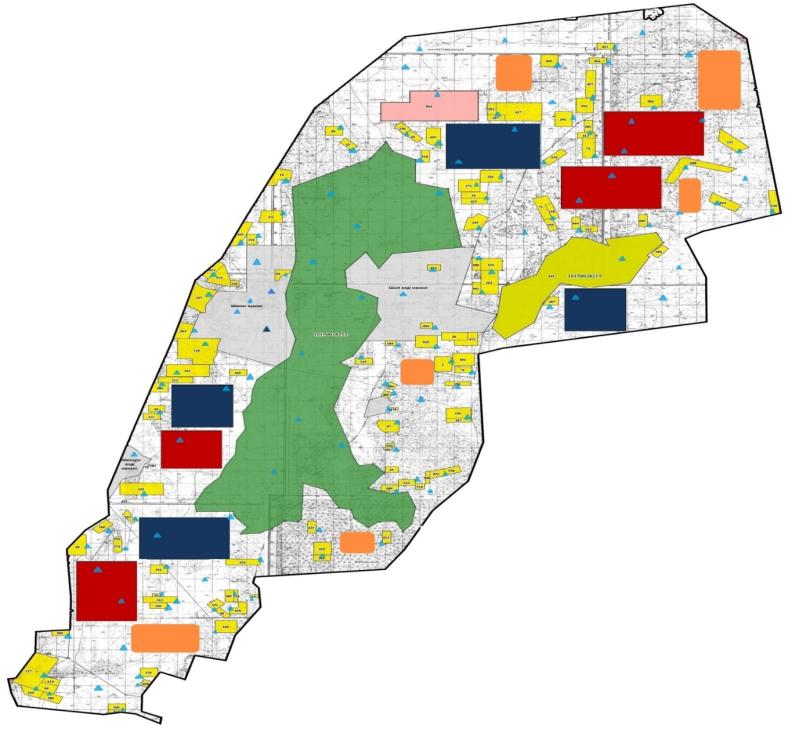 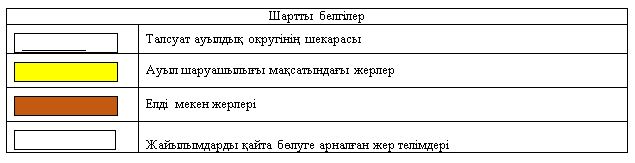  Ауылдық округ маңында орналасқан жайылымдармен қамтамасыз етілмеген жеке және (немесе) заңды тұлғалардың ауылшаруашылығы жануарларының мал басын шалғайдағы жайылымдарға орналастыру схемасы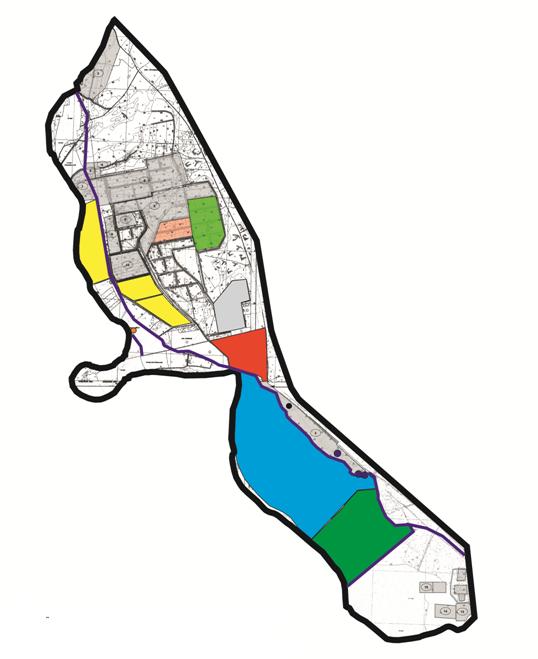 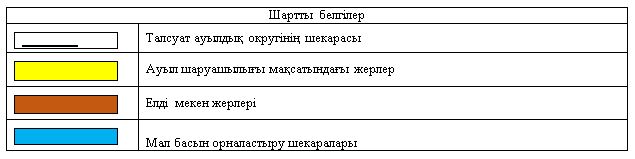  Ауыл шаруашылығы жануарларын жаюдың және айдаудың маусымдық маршруттарын белгілейтін жайылымдарды пайдалану жөніндегі күнтізбелік графигі Қызылөзек ауылдық округінің 2020-2021 жылдарға арналған жайылымдарды басқару және оларды пайдалану жөніндегі жоспары
      Ескерту. Шешімнің орыс тіліндегі 5-қосымшасына өзгеріс енгізілді, мемлекеттік тілдегі нұсқасы өзгеріссіз қалдырылды - Қызылорда қалалық мәслихатының 08.02.2021 № 19-3/11 шешімімен (алғашқы ресми жарияланған күнінен бастап қолданысқа енгізіледі).
      1) Құқық белгілейтін құжаттар негізінде жер санаттары, жер учаскелерінің меншік иелері және жер пайдаланушылар бөлінісінде әкімшілік-аумақтық бірлік аумағында жайылымдардың орналасу схемасы (картасы);
      2) жайылым айналымдарының қолайлы схемасы;
      3) жайылымдардың, оның ішінде маусымдық, жайылымдардың сыртқы және ішкі шекаралары мен алаңдары, жайылымдық инфрақұрылым объектілері белгіленген картасы;
      4) жайылым пайдаланушылардын су тұтыну нормасына сәйкес жасалған су көздеріне (көлдерге, өзендерге, тоғандарға, апандарға, суару немесе суландыру каналдарына, құбырлы немесе шахталы құдықтарға) қол жеткізу схемасы;
      5) жайылымы жоқ жеке және (немесе) заңды тұлғалардың ауыл шаруашылығы жануарларының мал басын орналастыру үшін жайылымдарды қайта бөлу және оны берілетін жайылымдарға ауыстыру схемасы;
      6) ауылдық округ маңында орналасқан жайылымдармен қамтамасыз етілмеген жеке және (немесе) заңды тұлғалардың ауыл шаруашылығы жануарларының мал басын шалғайдағы жайылымдарға орналастыру схемасы;
      7) ауыл шаруашылығы жануарларын жаюдың және айдаудың маусымдық маршруттарын белгілейтін жайылымдарды пайдалану жөніндегі күнтізбелік графигі.
      Ауылдық округтің аумағы құрғақ, даласы бетеге-селеулі белдем тармағына жатады.
      Ауылдық округтің аумағында гидрографиялық торап нашар дамыған. Жайылымды суландыру табиғи апандар, шахталы құдықтармен қамтамасыз етіледі. Судың сапасы әлсіз тұздылау, малдарды суару үшін жарамды.
      Жайылымдық алқаптардың орташа өнімділігі 8,8 центнер/гектарды құрайды.
      Жайылымдар жемдерінің қоры ұзақтығы 170-180 күн болатын жайылым кезеңінде пайдаланылады.
      Қызылөзек ауылдық округі Қызылордва қаласының солтүстік-батыс бөлігінде орналасқан, солтүстіктен және солтүстік-батыстан Сырдария ауданымен, шығыс-оңтүстіктен Қызылжарма ауылдық округімен шектеседі.
      Әкімшілік-аумақтық бөлінісі Қараөзек, Айнакөл ауылдары және Қараөзек бекетінен тұрады.
      Табиғи ауа-райының жағдайлары бойынша Қызылөзек ауылдық округі күрт құбылмалы ауа-райымен құрғақ далалық аймаққа жатады, олар үшін тән қасиет:көктем-жазғы мезгілінің құрғақшылығы, жазғы жоғары және қысқы төмен ауа температурасы, жыл мезгілі бойынша жеткіліксіз және тұрақсыз атмосфералық жауын-шашын және бір жыл ішінде едәуір желдің жігерлігі.
      Қызылөзек ауылдық округінің жалпы жер көлемі 90 988 гектар (бұдан әрі -га), оның ішінде жайылымдар – 13097,5 га.
      Санаттары бойынша жерлер келесідей бөлінеді:
      ауыл шаруашылығы мақсатындағы жерлер – 77262 га;
      елді мекендердің жерлері - 6434 га.
      Ауылдық округ аумағындағы ауыл шаруашылығы жануарлары мал басының саны:
      3674 бас ірі қара малы, 3775 бас ұсақ мал, 703 бас жылқы, 456 бас түйе малы бар.
      Ауыл шаруашылығы жануарларының түрлері бойынша келесідей бөлінген:
      ірі қара мал -147 табын;
      уақ мал – 10 отар;
      жылқылар – 23 үйір;
      түйелер -5 келе.
      Жайылымдар елді мекендердің табиғи-климаттық ерекшелігіне байланысты табиғи жайылымдарға жатады және көбінесе малды бағу үшін пайдаланылады. Ауылдық округтің аумағында екпе және аридтік жайылымдар жоқ.
      Жайылымдарды негізгі пайдаланушылар Қызылөзек ауылдық округінің тұрғындары болып табылады.
      Жоспар жайылымдарды ұтымды пайдалану, жем-шөпке қажеттілікті тұрақты қамтамасыз ету және жайылымдардың тозу процестерін болғызбау мақсатында қабылданды.
      Қызылөзек ауылдық округінің аумағында 1 ветеринариялық пункт, 1 мал қорымы және 1 мал тоғыту ваннасы қызмет істейді.
      Қызылөзек ауылдық округінде малды айдап өтуге арналған сервитуттар белгіленбеген. Құқық белгілейтін құжаттар негізінде жер санаттары, жер учаскелерінің меншік иелері және жер пайдаланушылар бөлінісінде әкімшілік-аумақтық бірлік аумағында жайылымдардың орналасу схемасы (картасы)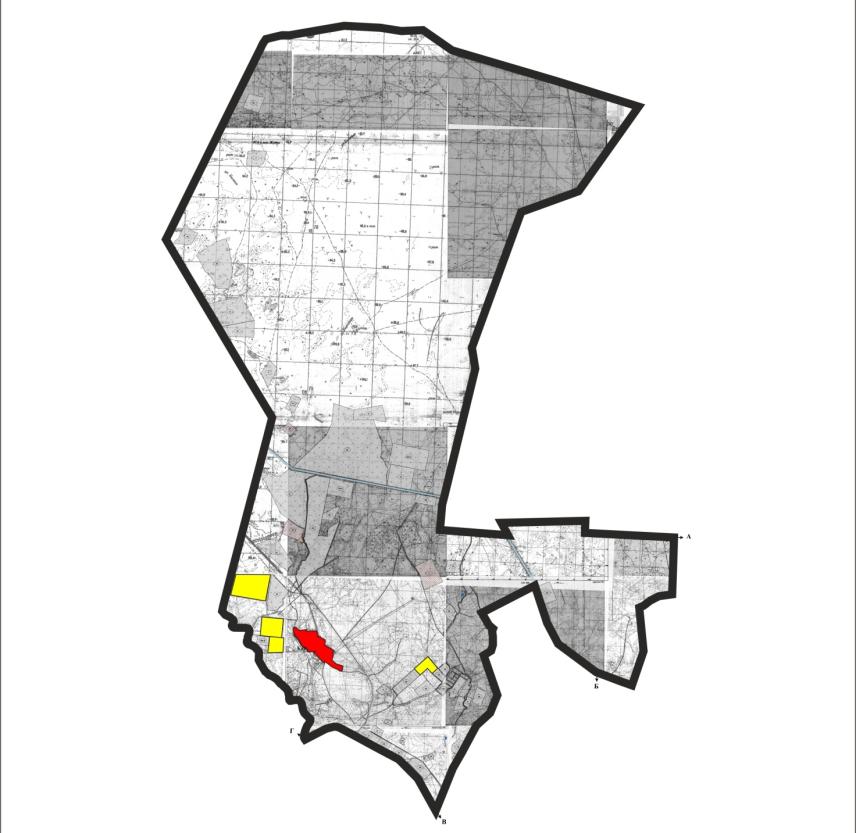 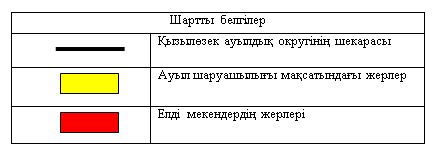  Жер учаскелерінің меншік иелері
      Кестенің жалғасы
      Аббревиатуралардың таратылып жазылуы:
      МІҚ – мүйізді ірі қара мал; 
      УМ – уақ мал;
      га – гектар;
      ш/қ – шаруа қожалық. Қызылөзек ауылдық округі бойынша елді мекендер бөлінісінде мүйізді ірі қара аналық (сауын) мал басын орналастыру үшін жайылымдарды бөлу Жайылым айналымдарының қолайлы схемасы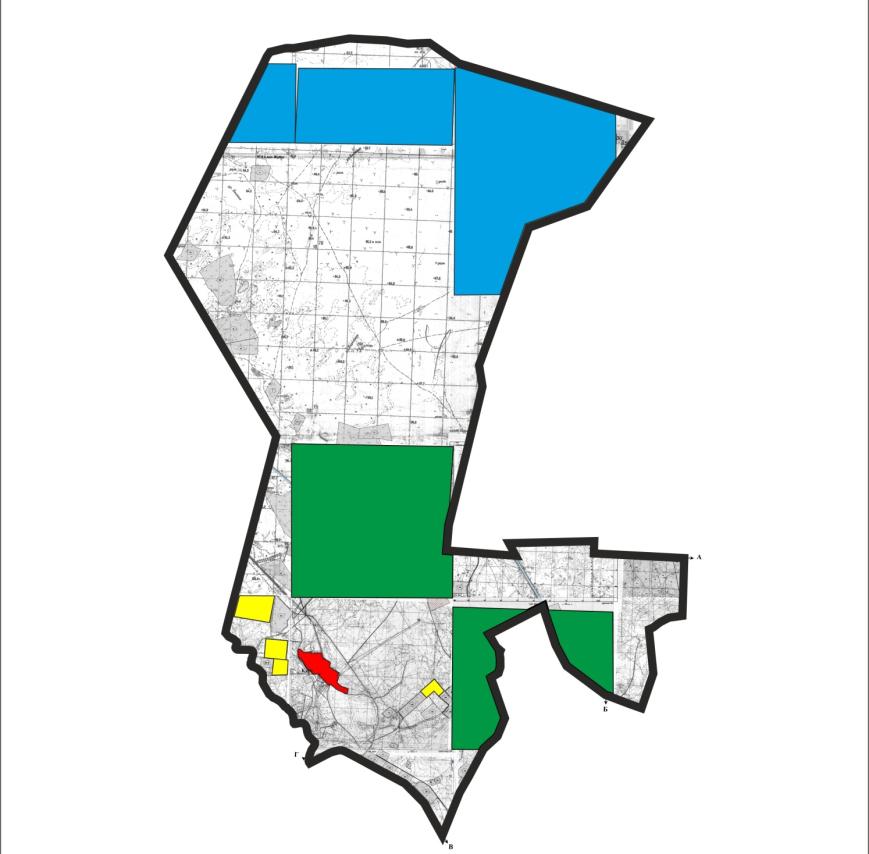 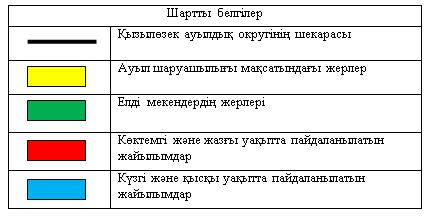  Жайылымдардың, оның ішінде маусымдық айылымдардың сыртқы және ішкі шекаралары мен алаңдары, жайылымдық инфрақұрылым объектілері белгіленген картасы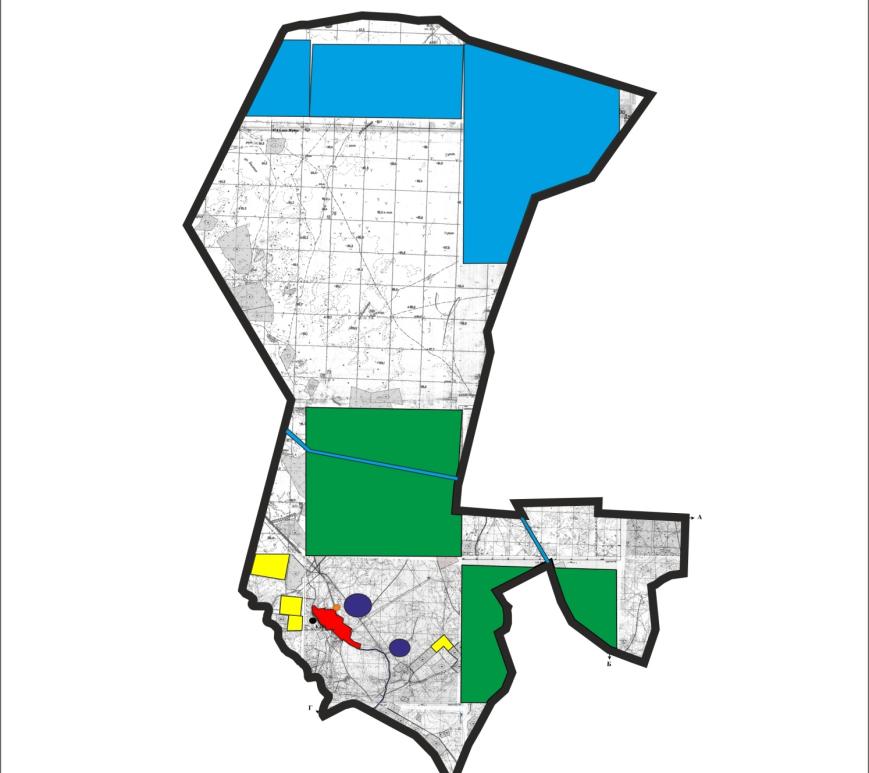 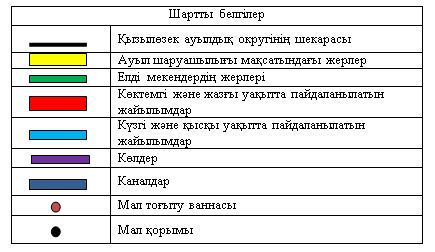  Жайылым пайдаланушылардың су тұтыну нормасына сәйкес жасалған су көздеріне (көлдерге, өзендерге, тоғандарға, апандарға, суару немесе суландыру каналдарына, құбырлы немесе шахталы құдықтарға) қол жеткізу схемасы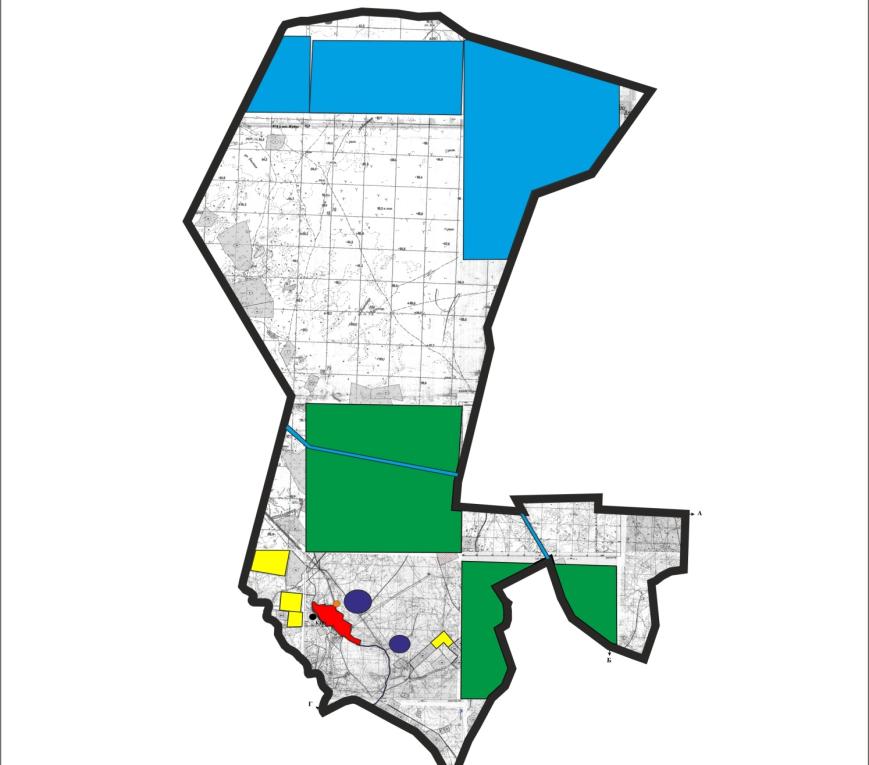  Жайылымы жоқ жеке және (немесе) заңды тұлғалардың ауыл шаруашылығы жануарларының мал басын орналастыру үшін жайылымдарды қайта бөлу және оны берілетін жайылымдарға ауыстыру схемасы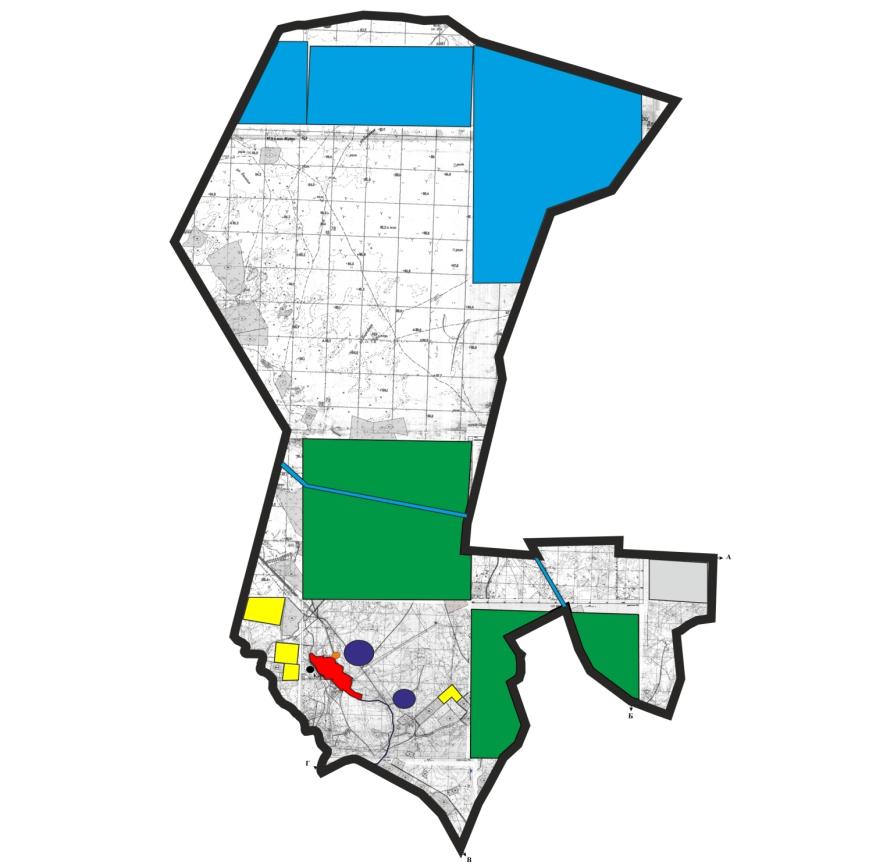 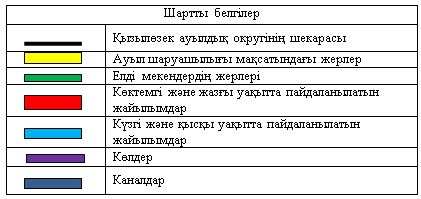  Ауылдық округ маңында орналасқан жайылымдармен қамтамасыз етілмеген жеке және (немесе) заңды тұлғалардың ауыл шаруашылығы жануарларының мал басын шалғайдағы жайылымдарға орналастыру схемасы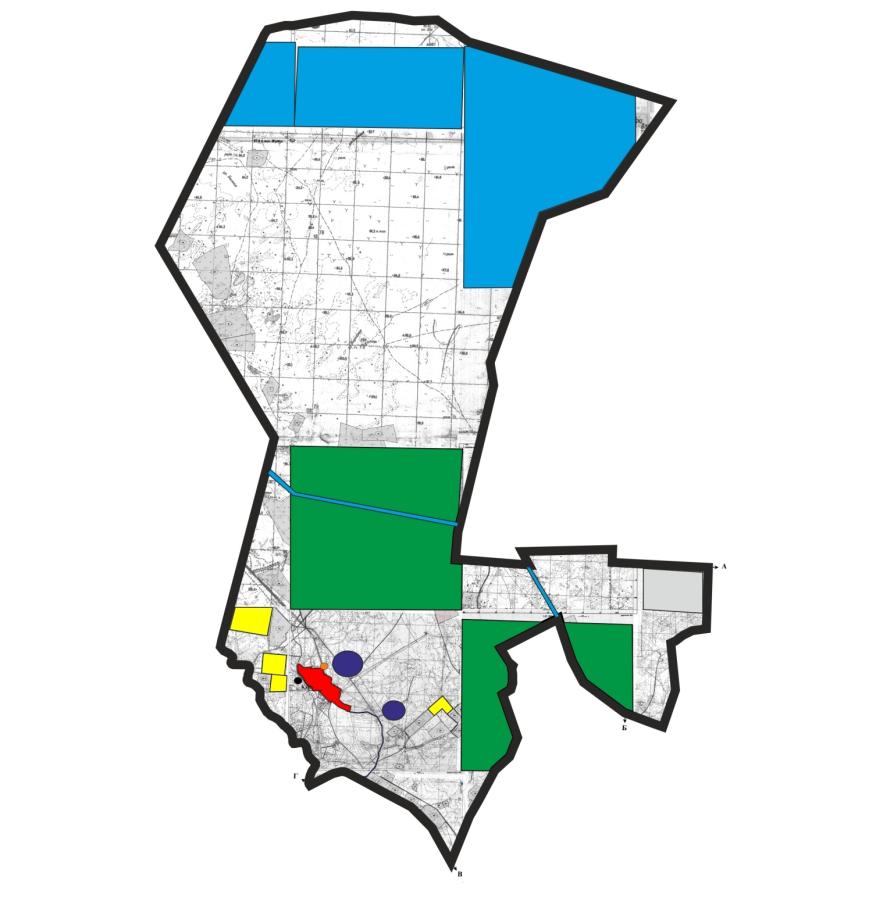 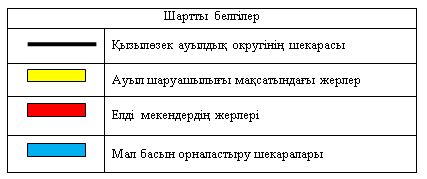  Ауыл шаруашылығы жануарларын жаюдың және айдаудың маусымдық маршруттарын белгілейтін жайылымдарды пайдалану жөніндегі күнтізбелік графигі Қосшыңырау ауылдық округінің 2020 - 2021 жылдарға арналған жайылымдарды басқару және оларды пайдалану жөніндегі жоспары
      Ескерту. 6-қосымшасына өзгеріс енгізілді - Қызылорда қалалық мәслихатының 08.02.2021 № 19-3/11 шешімімен (алғашқы ресми жарияланған күнінен бастап қолданысқа енгізіледі).
      1) Құқық белгілейтін құжаттар негізінде жер санаттары, жер учаскелерінің меншік иелері және жер пайдаланушылар бөлінісінде әкімшілік-аумақтық бірлік аумағында жайылымдардың орналасу схемасы (картасы);
      2) жайылым айналымдарының қолайлы схемасы;
      3) жайылымдардың, оның ішінде маусымдық жайылымдардың сыртқы және ішкі шекаралары мен алаңдары, жайылымдық инфрақұрылым объектілері белгіленген картасы;
      4) жайылым пайдаланушылардың су тұтыну нормасына сәйкес жасалған су көздерiне (көлдерге, өзендерге, тоғандарға, апандарға, суару немесе суландыру каналдарына, құбырлы немесе шахталы құдықтарға) қол жеткізу схемасы;
      5) жайылымы жоқ жеке және (немесе) заңды тұлғалардың ауыл шаруашылығы жануарларының мал басын орналастыру үшін жайылымдарды қайта бөлу және оны берілетін жайылымдарға ауыстыру схемасы;
      6) ауылдық округ маңында орналасқан жайылымдармен қамтамасыз етілмеген жеке және (немесе) заңды тұлғалардың ауыл шаруашылығы жануарларының мал басын шалғайдағы жайылымдарға орналастыру схемасы;
      7) ауыл шаруашылығы жануарларын жаюдың және айдаудың маусымдық маршруттарын белгілейтін жайылымдарды пайдалану жөніндегі күнтізбелік графигі.
      Ауылдық округтің аумағы құрғақ, даласы бетеге-селеулі белдем тармағына жатады.
      Дала өсімдігі басым болуы анықталды, оның негізгі түрлері: бетеге, селеулер, сұлыбас және шамалы даланың түрлі шөптерінің қатысуымен әр түрлі жусанның түрлері.
      Ауылдық округтің аумағында гидрографиялық торап нашар дамыған. Жайылымды суландыру табиғи көлдерден, бұлақтардан, каналдардан қамтамасыз етіледі.Судың сапасы әлсіз тұздылау, малдарды суару үшін жарамды.
      Жайылымдық алқаптардың орташа өнімділігі 8,8 центнер/гектарды құрайды.
      Жайылымдар жемдерінің қоры ұзақтығы 170-180 күн болатын жайылым кезеңінде пайдаланылады.
      Қосшыңырау ауылдық округі Қызылорда қаласының солтүстік бөлігінде орналасқан, солтүстік-батыстан Қарауылтөбе ауылдық округімен шектеседі.
      Әкімшілік-аумақтық бөлінісі Абай және Досан ауылдарынан тұрады.
      Табиғи ауа-райының жағдайлары бойынша Қосшыңырау ауылдық округі күрт құбылмалы ауа-райымен құрғақ далалық аймаққа жатады, олар үшін тән қасиет: көктем - жазғы мезгілінің құрғақшылығы, жазғы жоғары және қысқы төмен ауа температурасы, жыл мезгілі бойынша жеткіліксіз және тұрақсыз атмосфералық жауын-шашын және бір жыл ішінде едәуір желдің жігерлігі.
      Ауылдық округтің жалпы жер көлемі 53 313 гектар (бұдан әрі – га), оның ішінде жайылымдар – 14 138 га.
      Санаттары бойынша жерлер келесідей бөлінеді:
      ауыл шаруашылығы мақсатындағы жерлер – 2326 га;
      елдi мекендердiң жерлерi – 3588 га.
      Ауылдық округ аумағындағы ауыл шаруашылығы жануарлары мал басының саны: 4212 бас ірі қара малы, 2626 бас уақ мал, 2688 бас жылқы,туйе 472 малы бар.
      Ауыл шаруашылығы жануарларының түрлері бойынша келесідей бөлінген:
      ірі қара мал-14 табын;
      уақ мал - 8 отар;
      жылқылар - 89 үйір;
      түйелер – 9 келе.
      Жайылымдар елді мекендердің табиғи-климаттық ерекшелігіне байланысты табиғи жайылымдарға жатады және көбінесе малды бағу үшін пайдаланылады. Ауылдық округтің аумағында екпе және аридтік жайылымдар жоқ.
      Жайылымдарды негізгі пайдаланушылар Қосшыңырау ауылдық округінің тұрғындары болып табылады.
      Жоспар жайылымдарды ұтымды пайдалану, жем-шөпке қажеттілікті тұрақты қамтамасыз ету және жайылымдардың тозу процестерін болғызбау мақсатында қабылданды.
      Қосшыңырау ауылдық округінің аумағында 1 ветеринарлық пункт, 1 мал қорымы және 1 мал тоғыту ваннасы қызмет істейді.
      Қосшыңырау ауылдық округінде малды айдап өтуге арналған сервитуттар белгіленбеген. Құқық белгілейтін құжаттар негізінде жер санаттары, жер учаскелерінің меншік иелері және жер пайдаланушылар бөлінісінде әкімшілік-аумақтық бірлік аумағында жайылымдардың орналасу схемасы (картасы)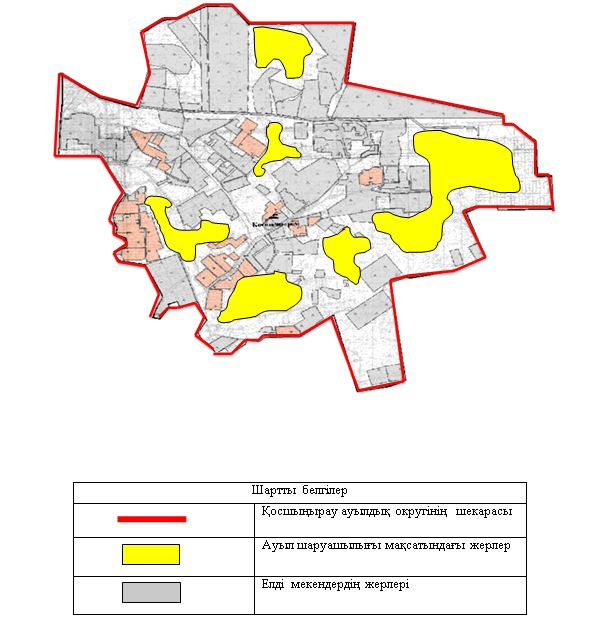 
      Аббревиатуралардың таратылып жазылуы: 
      МІҚ – мүйізді ірі қара мал;
      УМ- уақ мал;
      га – гектар;
      ш/қ – шаруа қожалық. Қосшыңырау ауылдық округі бойынша елді мекендер бөлінісінде мүйізді ірі қара аналық (сауын) мал басын орналастыру үшін жайылымдарды бөлу Жайылым айналымдарының қолайлы схемасы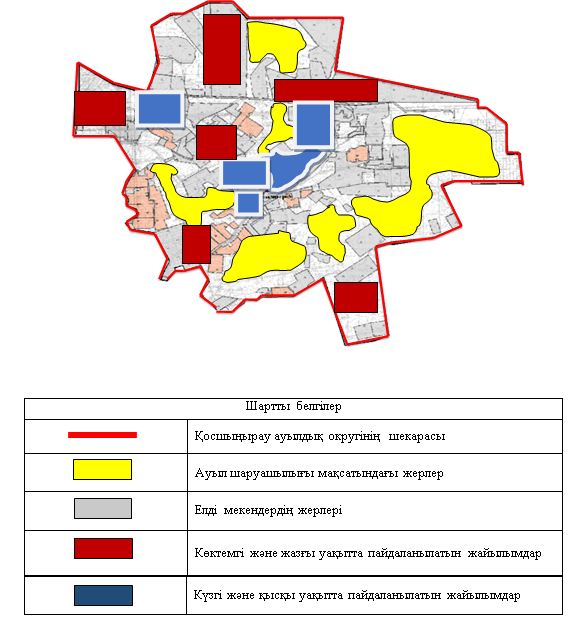  Жайылымдардың, оның ішінде маусымдық жайылымдардың сыртқы және ішкі шекаралары мен алаңдары, жайылымдық инфрақұрылым объектілері белгіленген картасы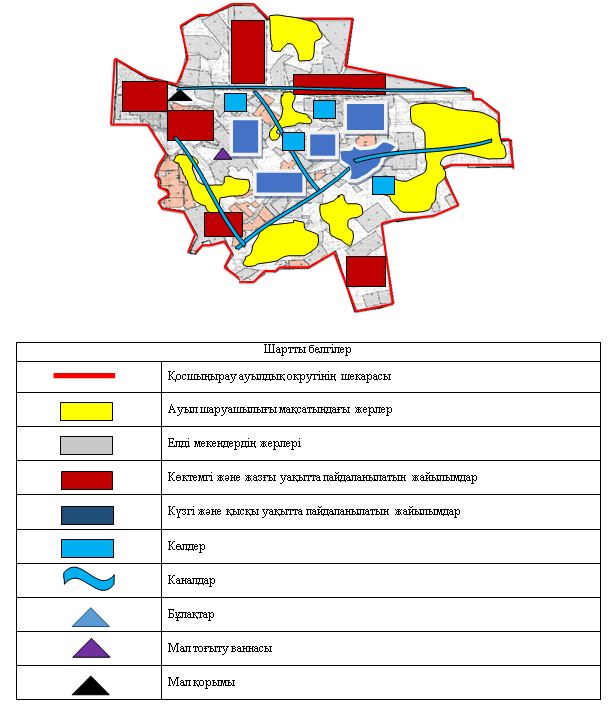  Жайылым пайдаланушылардың су тұтыну нормасына сәйкес жасалған су көздеріне (көлдерге, өзендерге, тоғандарға, апандарға, суару немесе суландыру каналдарына, құбырлы немесе шахталы құдықтарға) қол жеткізу схемасы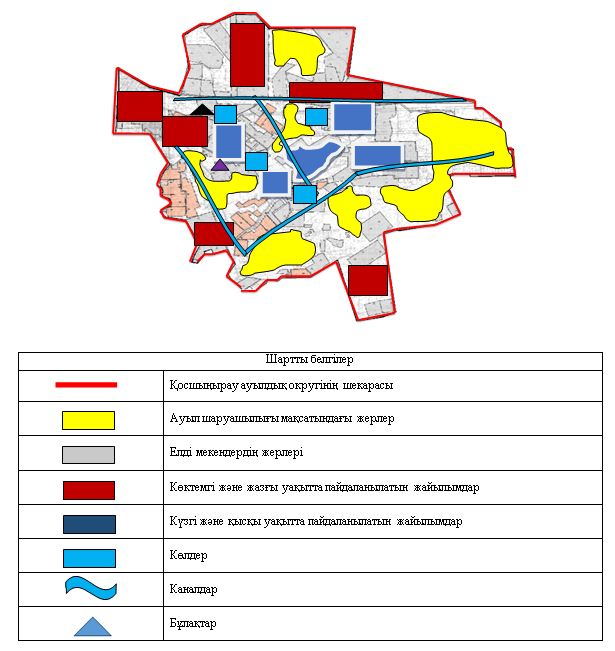  Жайылымы жоқ жеке және (немесе) заңдытұлғалардың ауылшаруашылығы жануарларының мал басын орналастыру үшінжайылымдарды қайта бөлу және оны берілетін жайылымдарға ауыстыру схемасы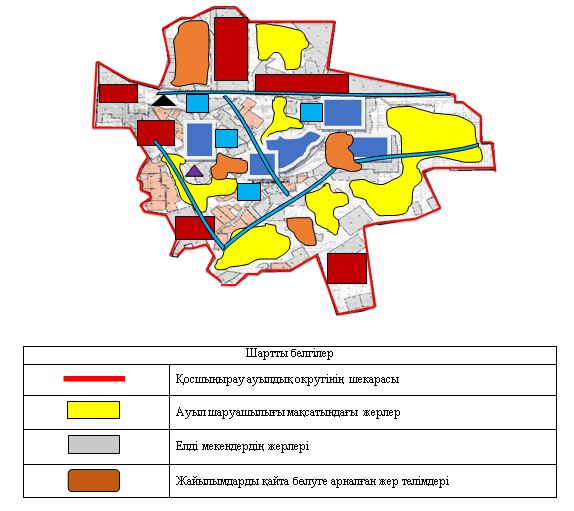  Ауылдық округ маңында орналасқан жайылымдармен қамтамасыз етілмеген жеке және (немесе) заңды тұлғалардың ауылшаруашылығы жануарларының мал басын шалғайдағы жайылымдарға орналастыру схемасы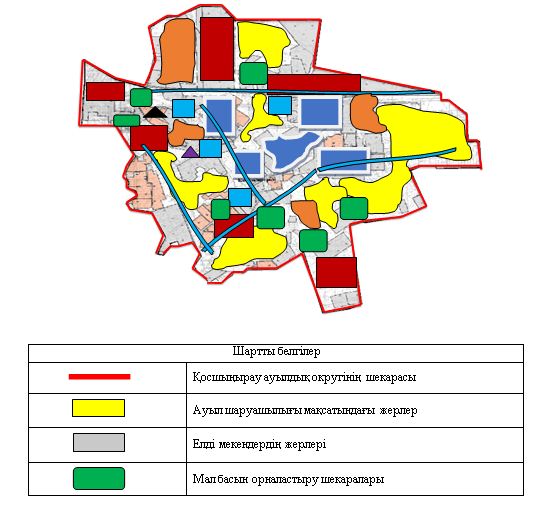  Ауыл шаруашылығы жануарларын жаюдың және айдаудың маусымдық маршруттарын белгілейтін жайылымдарды пайдалану жөніндегі күнтізбелік графигі Қарауылтөбе ауылдық округінің 2020 - 2021 жылдарға арналған жайылымдарды басқару және оларды пайдалану жөніндегі жоспары
      Ескерту. Шешімнің орыс тіліндегі 7-қосымшасына өзгеріс енгізілді, мемлекеттік тілдегі нұсқасы өзгеріссіз қалдырылды - Қызылорда қалалық мәслихатының 08.02.2021 № 19-3/11 шешімімен (алғашқы ресми жарияланған күнінен бастап қолданысқа енгізіледі).
      1) Құқық белгілейтін құжаттар негізінде жер санаттары, жер учаскелерінің меншік иелері және жер пайдаланушылар бөлінісінде әкімшілік-аумақтық бірлік аумағында жайылымдардың орналасу схемасы (картасы);
      2) жайылым айналымдарының қолайлы схемасы;
      3) жайылымдардың, оның ішінде маусымдық жайылымдардың сыртқы және ішкі шекаралары мен алаңдары, жайылымдық инфрақұрылым объектілері белгіленген картасы;
      4) жайылым пайдаланушылардың су тұтыну нормасына сәйкес жасалған су көздерiне (көлдерге, өзендерге, тоғандарға, апандарға, суару немесе суландыру каналдарына, құбырлы немесе шахталы құдықтарға) қол жеткізу схемасы;
      5) жайылымы жоқ жеке және (немесе) заңды тұлғалардың ауыл шаруашылығы жануарларының мал басын орналастыру үшін жайылымдарды қайта бөлу және оны берілетін жайылымдарға ауыстыру схемасы;
      6) ауылдық округ маңында орналасқан жайылымдармен қамтамасыз етілмеген жеке және (немесе) заңды тұлғалардың ауыл шаруашылығы жануарларының мал басын шалғайдағы жайылымдарға орналастыру схемасы;
      7) ауыл шаруашылығы жануарларын жаюдың және айдаудың маусымдық маршруттарын белгілейтін жайылымдарды пайдалану жөніндегі күнтізбелік графигі.
      Ауылдық округтің аумағы құрғақ, даласы бетеге-селеулі белдем тармағына жатады.
      Дала өсімдігі басым болуы анықталды, оның негізгі түрлері: бетеге, селеулер, сұлыбас және шамалы даланың түрлі шөптерінің қатысуымен әр түрлі жусанның түрлері.
      Ауылдық округтің аумағында гидрографиялық торап нашар дамыған. Жайылымды суландыру табиғи көлдерден, каналдардан қамтамасыз етіледі.Судың сапасы әлсіз тұздылау, малдарды суару үшін жарамды.
      Жайылымдық алқаптардың орташа өнімділігі 8,8 центнер/гектарды құрайды.
      Жайылымдар жемдерінің қоры ұзақтығы 170-180 күн болатын жайылым кезеңінде пайдаланылады.
      Қарауылтөбе ауылдық округі Қызылорда қаласының солтүстік-шығыс бөлігінде орналасқан, солтүстік-батыс жағынан Қызылжарма ауылдық округімен және солтүстік-шығыс жағынан Қосшыңырау ауылдық округімен шектеседі.
      Әкімшілік-аумақтық бөлінісі Қарауылтөбе ауылынан тұрады.
      Табиғи ауа-райының жағдайлары бойынша Қарауылтөбе ауылдық округі күрт құбылмалы ауа-райымен құрғақ далалық аймаққа жатады, олар үшін тән қасиет: көктем-жазғы мезгілінің құрғақшылығы, жазғы жоғары және қысқы төмен ауа температурасы, жыл мезгілі бойынша жеткіліксіз және тұрақсыз атмосфералық жауын-шашын және бір жыл ішінде едәуір желдің жігерлігі.
      Ауылдық округтің жалпы жер көлемі 6127 гектар (бұдан әрі – га), оның ішінде жайылымдар – 1547 га.
      Санаттары бойынша жерлер келесідей бөлінеді:
      ауыл шаруашылығы мақсатындағы жерлер – 1458 га;
      елдi мекендердiң жерлерi – 977 га.
      Ауылдық округ аумағындағы ауыл шаруашылығы жануарлары мал басының саны: 1385 бас ірі қара малы, 1044 бас уақ мал, 237 бас жылқы малы бар.
      Жайылымдар елді мекеннің табиғи-климаттық ерекшелігіне байланысты табиғи жайылымдарға жатады және көбінесе малды бағу үшін пайдаланылады. Ауылдық округтің аумағында екпе және аридтік жайылымдар жоқ.
      Жайылымдарды негізгі пайдаланушылар Қарауылтөбе ауылдық округінің тұрғындары болып табылады.
      Жоспар жайылымдарды ұтымды пайдалану, жем-шөпке қажеттілікті тұрақты қамтамасыз ету және жайылымдардың тозу процестерін болғызбау мақсатында қабылданды.
      Қарауылтөбе ауылдық округінің аумағында 1 ветеринарлық пункт, 1 мал қорымы және 1 мал тоғыту ваннасы қызмет істейді.
      Қарауылтөбе ауылдық округінде малды айдап өтуге арналған сервитуттар белгіленбеген. Құқық белгілейтін құжаттар негізінде жер санаттары, жер учаскелерінің меншік иелері және жер пайдаланушылар бөлінісінде әкімшілік-аумақтық бірлік аумағында жайылымдардың орналасу схемасы (картасы)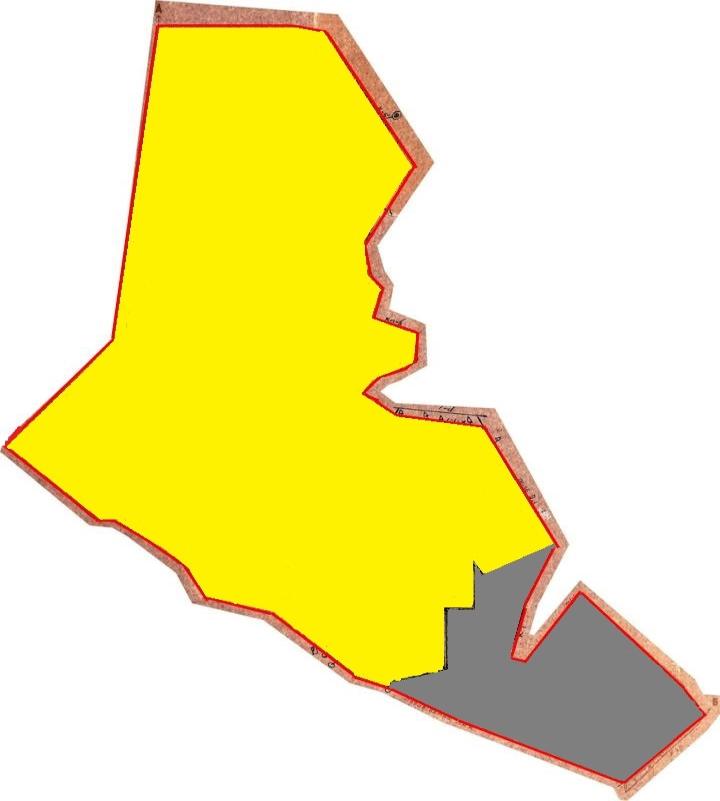 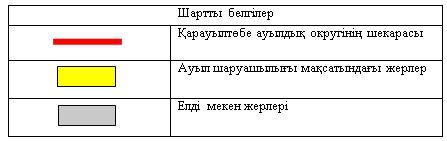  Жер учаскелерінің меншік иелері
      Кестенің жалғасы
      Аббревиатуралардың таратылып жазылуы: 
      МІҚ – мүйізді ірі қара мал;
      УМ – уақ мал;
       га – гектар. Қарауылтөбе ауылдық округі бойынша елді мекендер бөлінісінде мүйізді ірі қара аналық (сауын) мал басын орналастыру үшін жайылымдарды бөлу Жайылым айналымдарының қолайлы схемасы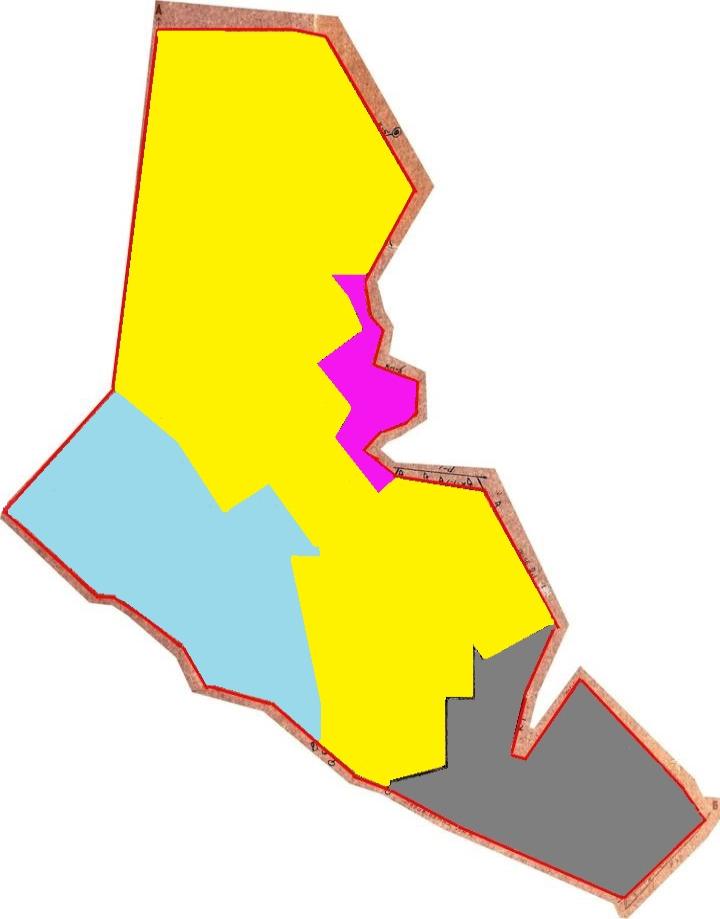 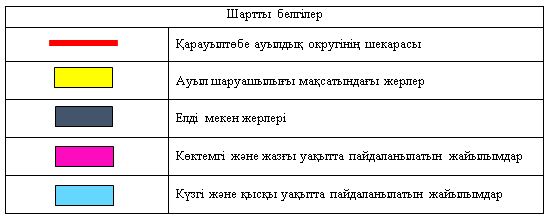  Жайылымдардың, оның ішінде маусымдық айылымдардың сыртқы және ішкі шекаралары мен алаңдары, жайылымдық инфрақұрылым объектілері белгіленген картасы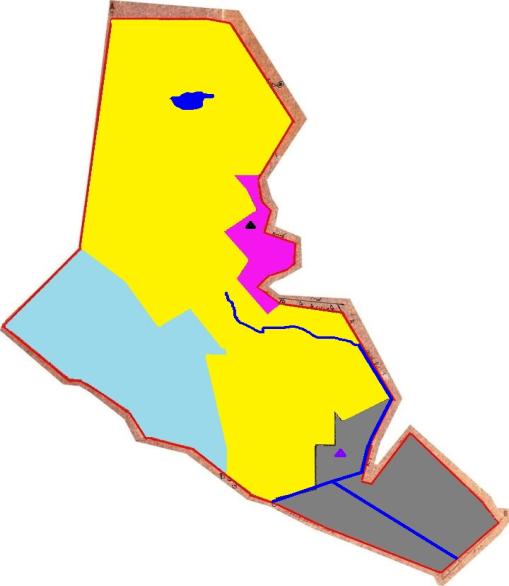 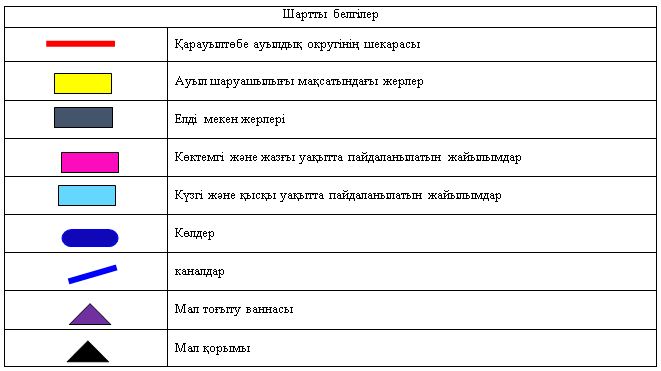  Жайылым пайдаланушылардың су тұтыну нормасына сәйкес жасалған су көздеріне (көлдерге, өзендерге, тоғандарға, апандарға, суару немесе суландыру каналдарына, құбырлы немесе шахталы құдықтарға) қол жеткізу схемасы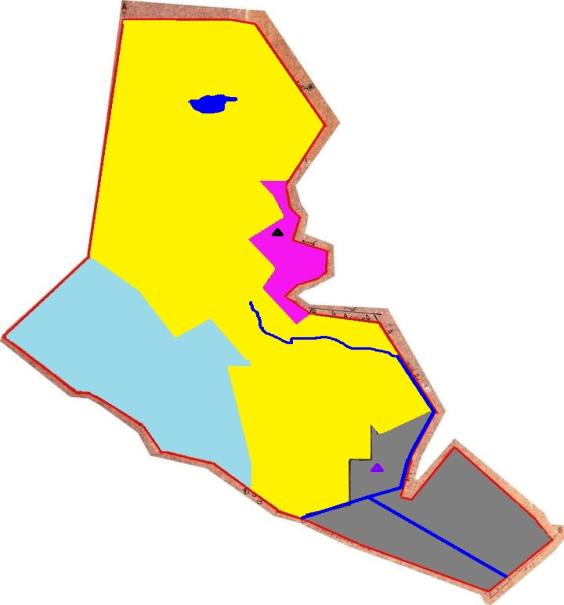 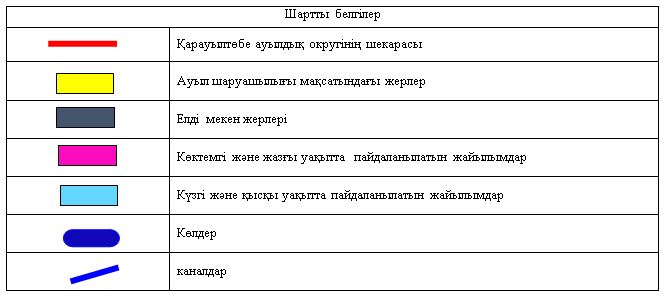  Жайылымы жоқ жеке және (немесе) заңды тұлғалардың ауыл шаруашылығы жануарларының мал басын орналастыру үшін жайылымдарды қайта бөлу және оны берілетін жайылымдарға ауыстыру схемасы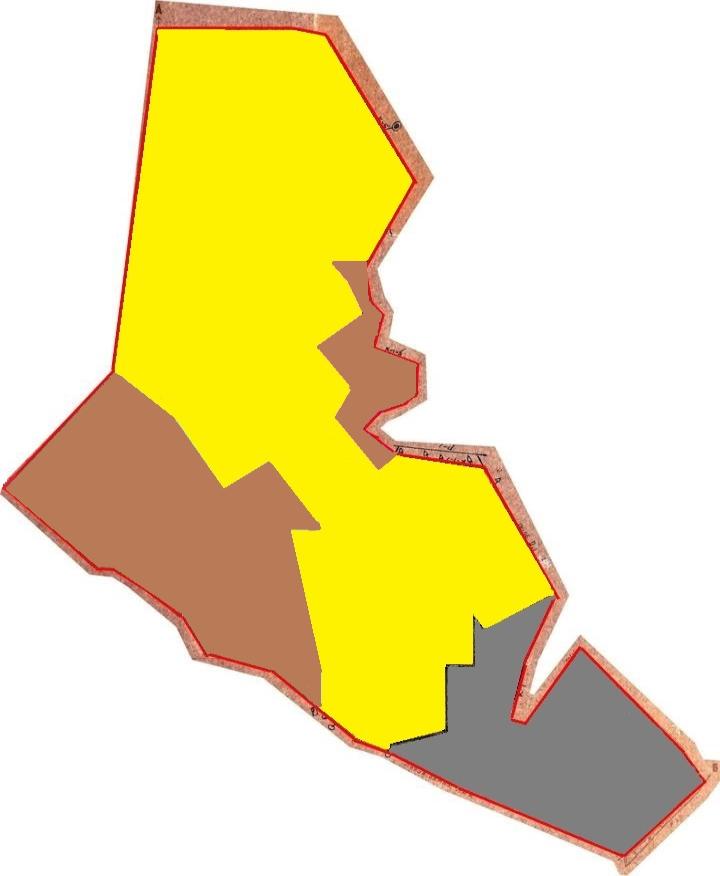 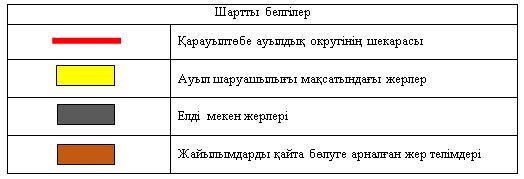  Ауылдық округ маңында орналасқан жайылымдармен қамтамасыз етілмеген жеке және (немесе) заңды тұлғалардың ауыл шаруашылығы жануарларының мал басын шалғайдағы жайылымдарға орналастыру схемасы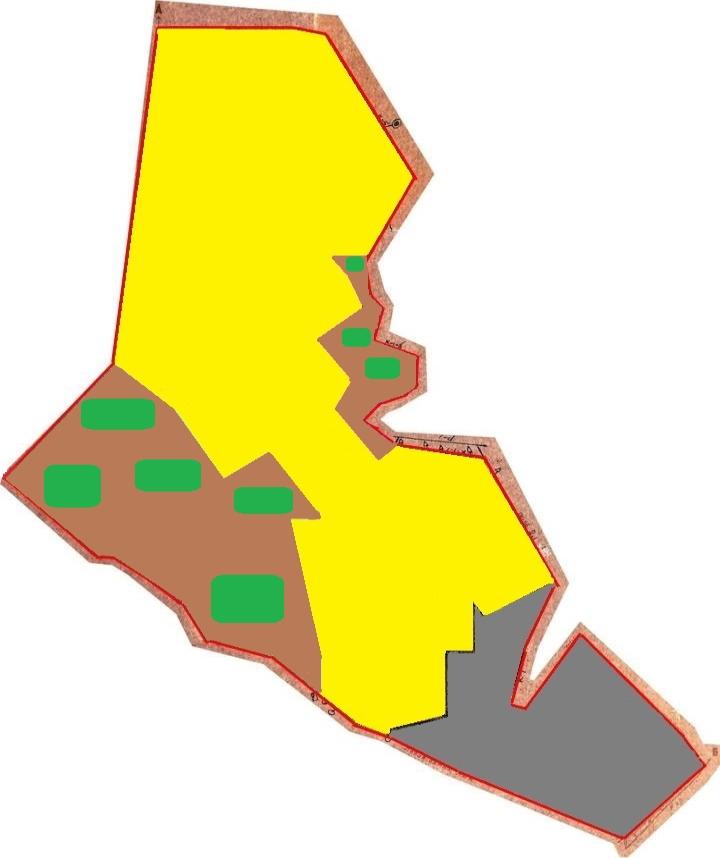 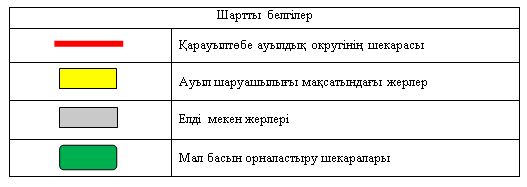  Ауыл шаруашылығы жануарларын жаюдың және айдаудың маусымдық маршруттарын белгілейтін жайылымдарды пайдалану жөніндегі күнтізбелік графигі Тасбөгет кентінің 2020 - 2021 жылдарға арналған жайылымдарды басқару және оларды пайдалану жөніндегі жоспары
      Ескерту. 8-қосымшасына өзгеріс енгізілді - Қызылорда қалалық мәслихатының 08.02.2021 № 19-3/11 шешімімен (алғашқы ресми жарияланған күнінен бастап қолданысқа енгізіледі).
      1) Құқық белгілейтін құжаттар негізінде жер санаттары, жер учаскелерінің меншік иелері және жер пайдаланушылар бөлінісінде әкімшілік-аумақтық бірлік аумағында жайылымдардың орналасу схемасы (картасы);
      2) жайылым айналымдарының қолайлы схемасы;
      3) жайылымдардың, оның ішінде маусымдық жайылымдардың сыртқы және ішкі шекаралары мен алаңдары, жайылымдық инфрақұрылым объектілері белгіленген картасы;
      4) жайылым пайдаланушылардың су тұтыну нормасына сәйкес жасалған су көздерiне (көлдерге, өзендерге, тоғандарға, апандарға, суару немесе суландыру каналдарына, құбырлы немесе шахталы құдықтарға) қол жеткізу схемасы;
      5) жайылымы жоқ жеке және (немесе) заңды тұлғалардың ауыл шаруашылығы жануарларының мал басын орналастыру үшін жайылымдарды қайта бөлу және оны берілетін жайылымдарға ауыстыру схемасы;
      6) Кент маңында орналасқан жайылымдармен қамтамасыз етілмеген жеке және (немесе) заңды тұлғалардың ауыл шаруашылығы жануарларының мал басын шалғайдағы жайылымдарға орналастыру схемасы;
      7) ауыл шаруашылығы жануарларын жаюдың және айдаудың маусымдық маршруттарын белгілейтін жайылымдарды пайдалану жөніндегі күнтізбелік графигі.
      Тасбөгет кенті батыс бөлігінде Қызылорда қаласымен, ал шығысында Белкөл кентімен шектеседі. 
      Әкімшілік-аумақтық бөлінісі Иіркөл елді мекенінен тұрады.
      Кент аумағында гидрографиялық торап нашар дамыған. Жайылымды суландыру табиғи көлдерден, каналдардан қамтамасыз етіледі.Судың сапасы әлсіз тұздылау, малдарды суару үшін жарамды.
      Табиғи ауа-райының жағдайлары бойынша Тасбөгет кенті күрт құбылмалы ауа-райымен құрғақ далалық аймаққа жатады, олар үшін тән қасиет: көктем - жазғы мезгілінің құрғақшылығы, жазғы жоғары және қысқы төмен ауа температурасы, жыл мезгілі бойынша жеткіліксіз және тұрақсыз атмосфералық жауын-шашын және бір жыл ішінде едәуір желдің жігерлігі.
      Жайылымдық алқаптардың орташа өнімділігі 8,8 центнер/гектарды құрайды.
      Жайылымдар жемдерінің қоры ұзақтығы 170-180 күн болатын жайылым кезеңінде пайдаланылады.
      Тасбөгет кенті аумағының жалпы көлемі 2828 гектар (бұдан әрі- га), оның ішінде егістік жері- 258 га, жайылымдар – 5354 га.
      Жер санаттары бойынша:
      ауыл шаруашылығы мақсатындағы жерлер – 24270,4 га;
      елді мекендердің жері- 737 га.
      Тасбөгет кенті аумағында ауыл шаруашылығы жануарлары мал басының саны: ірі қара малы 1700 бас, 1164 бас уақ мал, 228 бас жылқы бар.
      Ауыл шаруашылығы жануарларының түрлері бойынша келесідей бөлінген:
      ірі қара мал-17 табын;
      уақ мал – 2 отар;
      жылқылар – 9 үйір.
      Жайылымдар елді мекендердің табиғи-климаттық ерекшелігіне байланысты табиғи жайылымдарға жатады және көбінесе малды бағу үшін пайдаланылады. Кент аумағында екпе және аридтік жайылымдар жоқ.
      Жайылымдарды негізгі пайдаланушылар Тасбөгет кенті тұрғындары болып табылады.
      Жоспар жайылымдарды ұтымды пайдалану, жем-шөпке қажеттілікті тұрақты қамтамасыз ету және жайылымдардың тозу процестерін болғызбау мақсатында қабылданды.
      Тасбөгет кенті аумағында 1 ветеринарлық пункт, 1 мал қорымы және 1 мал тоғыту ваннасы қызмет істейді.
      Тасбөгет кентінде малды айдап өтуге арналған сервитуттар белгіленбеген. Құқық белгілейтін құжаттар негізінде жер санаттары, жер учаскелерінің меншік иелері және жер пайдаланушылар бөлінісінде әкімшілік-аумақтық бірлік аумағында жайылымдардың орналасу схемасы (картасы)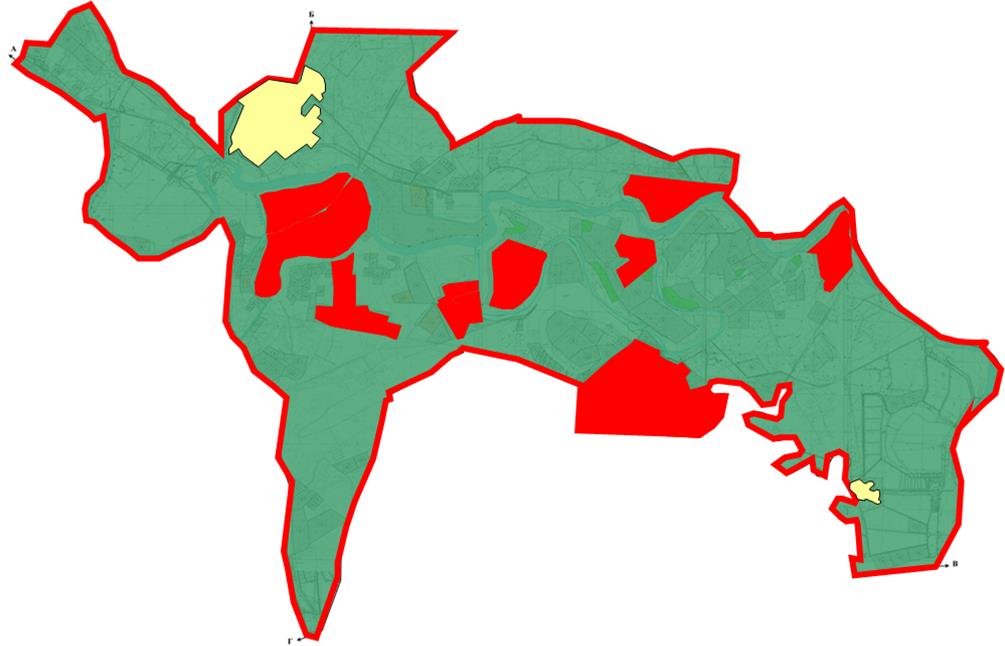 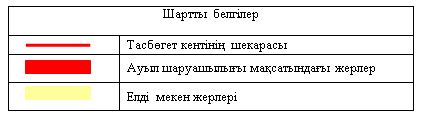  Жер учаскелерінің меншік иелері
      Аббревиатуралардың таратылып жазылуы: 
      МІҚ – мүйізді ірі қара мал;
      УМ – уақ мал;
      га – гектар;
      ш/қ – шаруа қожалық. Тасбөгет кенті бойынша елді мекендер бөлінісінде мүйізді ірі қара аналық (сауын) мал басын орналастыру үшін жайылымдарды бөлу Жайылым айналымдарының қолайлы схемасы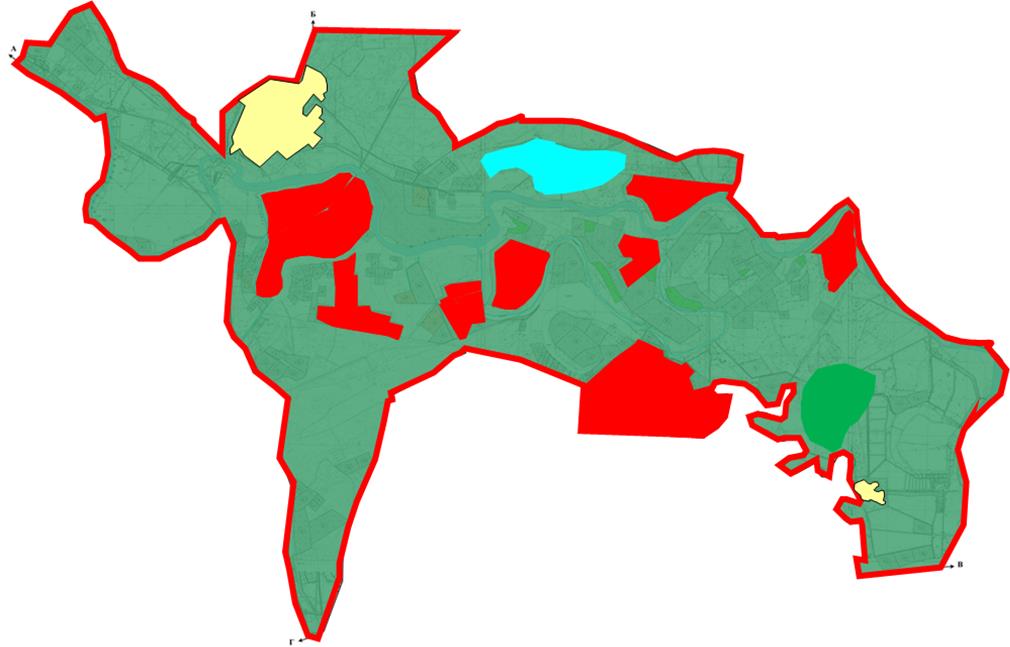 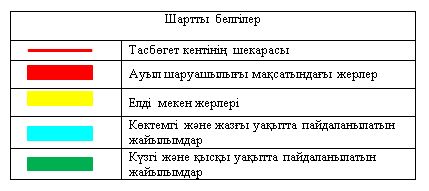  Жайылымдардың, оның ішінде маусымдық жайылымдардың сыртқы және ішкі шекаралары мен алаңдары, жайылымдық инфрақұрылым объектілері белгіленген картасы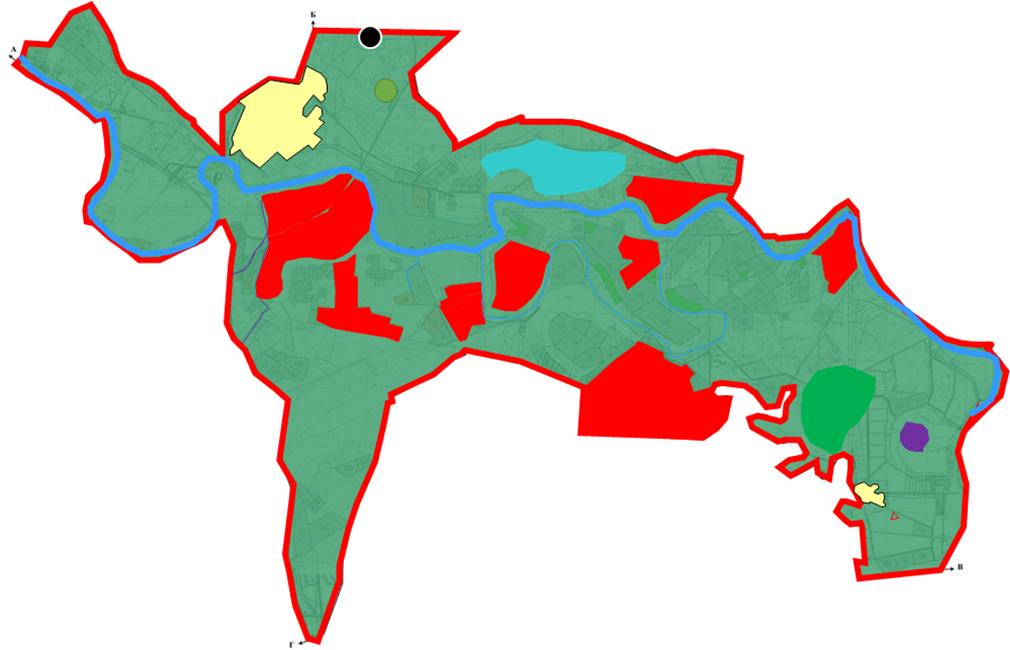 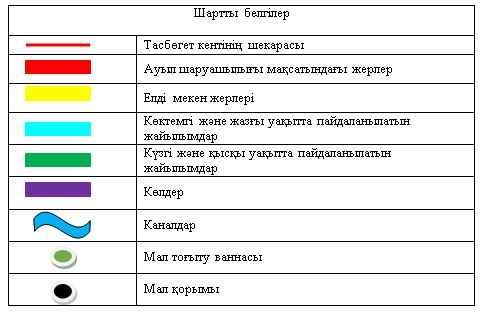  Жайылым пайдаланушылардың су тұтыну нормасына сәйкес жасалған су көздеріне (көлдерге, өзендерге, тоғандарға, апандарға, суару немесе суландыру каналдарына, құбырлы немесе шахталы құдықтарға) қол жеткізу схемасы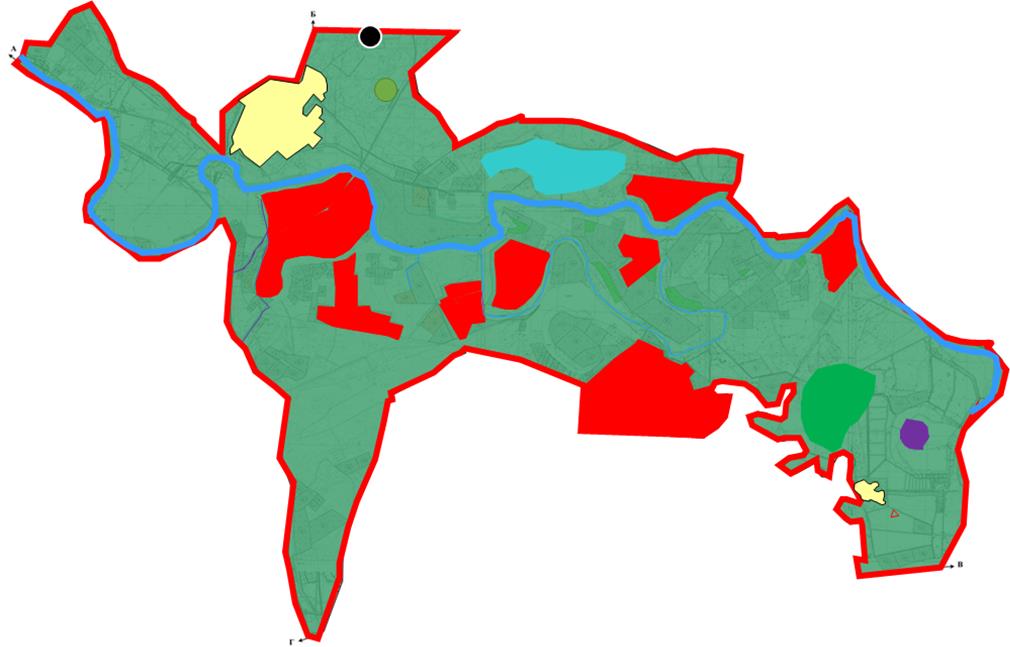 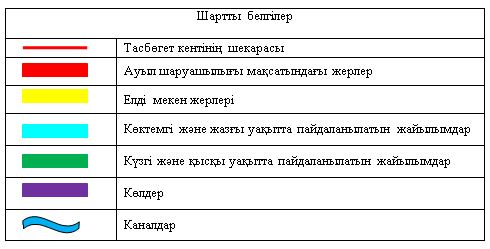  Жайылымы жоқ жеке және (немесе) заңды тұлғалардың ауыл шаруашылығы жануарларының мал басын орналастыру үшін жайылымдарды қайта бөлу және оны берілетін жайылымдарға ауыстыру схемасы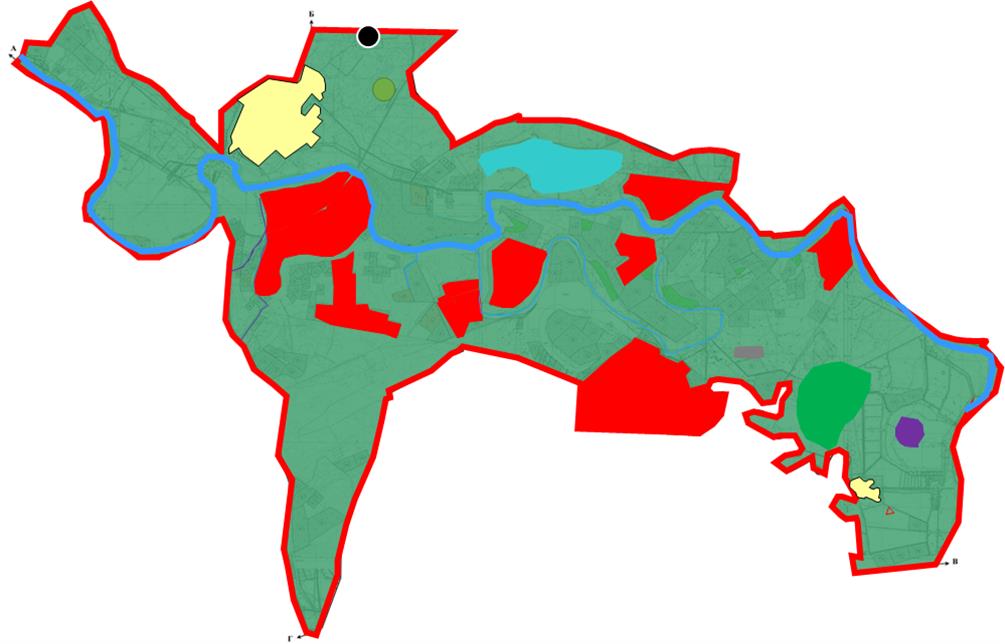 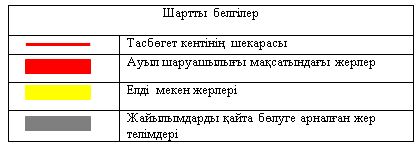  Кент маңында орналасқан жайылымдармен қамтамасыз етілмеген жеке және (немесе) заңды тұлғалардың ауыл шаруашылығы жануарларының мал басын шалғайдағы жайылымдарға орналастыру схемасы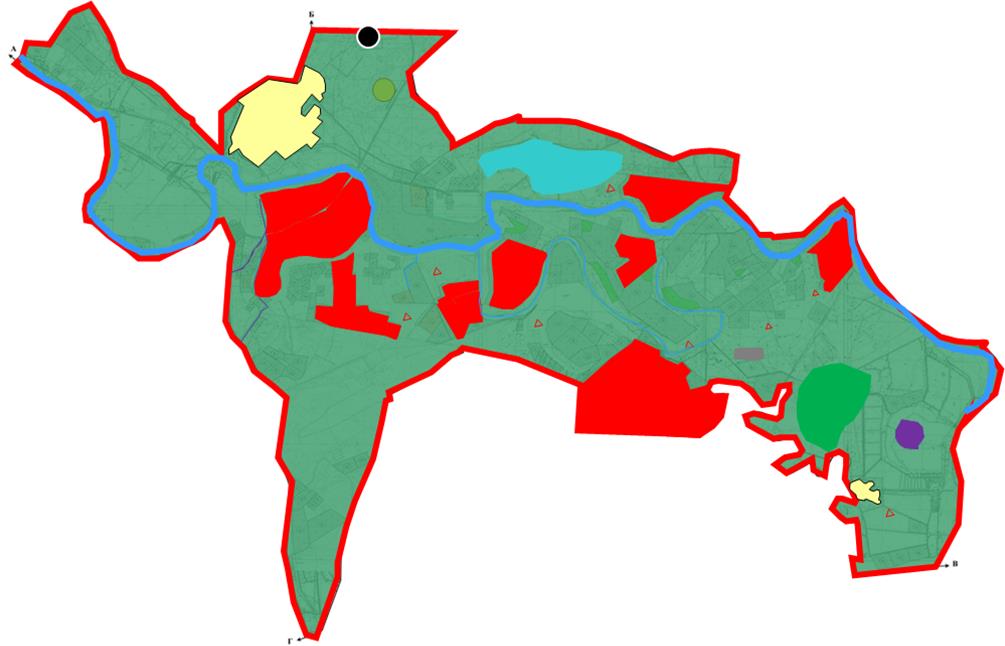 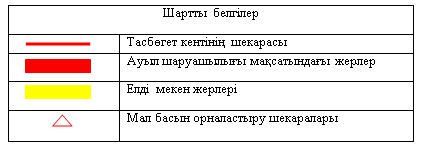  Ауыл шаруашылығы жануарларын жаюдың және айдаудың маусымдық маршруттарын белгілейтін жайылымдарды пайдалану жөніндегі күнтізбелік графигі Белкөл кентінде жайылымдарды басқару және оларды пайдалану жөніндегі 2020-2021 жылдарға арналған жоспар
      Ескерту. Шешімнің орыс тіліндегі 9-қосымшасына өзгеріс енгізілді, мемлекеттік тілдегі нұсқасы өзгеріссіз қалдырылды - Қызылорда қалалық мәслихатының 08.02.2021 № 19-3/11 шешімімен (алғашқы ресми жарияланған күнінен бастап қолданысқа енгізіледі).
      1) Құқық белгілейтін құжаттар негізінде жер санаттары, жер учаскелерінің меншік иелері және жер пайдаланушылар бөлінісінде әкімшілік-аумақтық бірлік аумағында жайылымдардың орналасу схемасы (картасы);
      2) жайылым айналымдарының қолайлы схемасы;
      3) жайылымдардың, оның ішінде маусымдық жайылымдардың сыртқы және ішкі шекаралары мен алаңдары, жайылымдық инфрақұрылым объектілері белгіленген картасы;
      4) жайылым пайдаланушылардың су тұтыну нормасына сәйкес жасалған су көздерiне (көлдерге, өзендерге, тоғандарға, апандарға, суару немесе суландыру каналдарына, құбырлы немесе шахталы құдықтарға) қол жеткізу схемасы;
      5) жайылымы жоқ жеке және (немесе) заңды тұлғалардың ауыл шаруашылығы жануарларының мал басын орналастыру үшін жайылымдарды қайта бөлу және оны берілетін жайылымдарға ауыстыру схемасы;
      6) Кент маңында орналасқан жайылымдармен қамтамасыз етілмеген жеке және (немесе) заңды тұлғалардың ауыл шаруашылығы жануарларының мал басын шалғайдағы жайылымдарға орналастыру схемасы;
      7) ауыл шаруашылығы жануарларын жаюдың және айдаудың маусымдық маршруттарын белгілейтін жайылымдарды пайдалану жөніндегі күнтізбелік графигі.
      Кент аумағы құрғақ, даласы бетеге-селеулі белдем тармағына жатады.
      Дала өсімдігі басым болуы анықталды, оның негізгі түрлері: бетеге, селеулер, сұлыбас және шамалы даланың түрлі шөптерінің қатысуымен әр түрлі жусанның түрлері.
      Кент аумағында гидрографиялық торап нашар дамыған. Жайылымды суландыру табиғи көлдерден, каналдардан қамтамасыз етіледі.Судың сапасы әлсіз тұздылау, малдарды суару үшін жарамды.
      Жайылымдар жемдерінің қоры ұзақтығы 170-180 күн болатын жайылым кезеңінде пайдаланылады.
      Белкөл кенті Қызылорда қаласының шығыс бөлігінде орналасқан, батысында Тасбөгет кентімен және шығыс-оңтүстіктен Шиелі ауданымен шектеседі.
      Әкімшілік-аумақтық бөлінісі Бірқазан елді мекенінен тұрады.
      Табиғи ауа-райының жағдайлары бойынша Белкөл кенті күрт құбылмалы ауа-райымен құрғақ далалық аймаққа жатады, олар үшін тән қасиет: көктем-жазғы мезгілінің құрғақшылығы, жазғы жоғары және қысқы төмен ауа температурасы, жыл мезгілі бойынша жеткіліксіз және тұрақсыз атмосфералық жауын-шашын және бір жыл ішінде едәуір желдің жігерлігі.
      Белкөл кентінің жалпы жер көлемі 3119,86 гектар (бұдан әрі – га), оның ішінде жайылымдар – 2431 га.
      Санаттары бойынша жерлер келесідей бөлінеді:
      ауыл шаруашылығы мақсатындағы жерлер – 2198,860 га;
      елдi мекендердiң жерлерi – 921 га.
      Белкөл кенті аумағындағы ауыл шаруашылығы жануарлары мал басының саны: 741 бас ірі қара малы, 1233 бас уақ мал, 385 бас жылқы малы бар.
      Ауыл шаруашылығы жануарларының түрлері бойынша келесідей бөлінген:
      ірі қара мал- 4 табын;
      уақ мал - 4 отар;
      жылқылар - 5 үйір.
      Жайылымдар елді мекеннің табиғи-климаттық ерекшелігіне байланысты табиғи жайылымдарға жатады және көбінесе малды бағу үшін пайданылады. Белкөл кентінің аумағында екпе және аридтік жайылымдар жоқ.
      Жайылымдарды негізгі пайдаланушылар Бірқазан елді мекенінің тұрғындары болып табылады.
      Жоспар жайылымдарды ұтымды пайдалану, жем-шөпке қажеттілікті тұрақты қамтамасыз ету және жайылымдардың тозу процестерін болғызбау мақсатында қабылданды.
      Белкөл кенті аумағында 1 ветеринарлық пункт, 1 мал қорымы және 1 мал тоғыту ваннасы қызмет істейді.
      Белкөл кентінде малды айдап өтуге арналған сервитуттар белгіленбеген. Құқық белгілейтін құжаттар негізінде жер санаттары, жер учаскелерінің меншік иелері және жер пайдаланушылар бөлінісінде әкімшілік-аумақтық бірлік аумағында жайылымдардың орналасу схемасы (картасы) 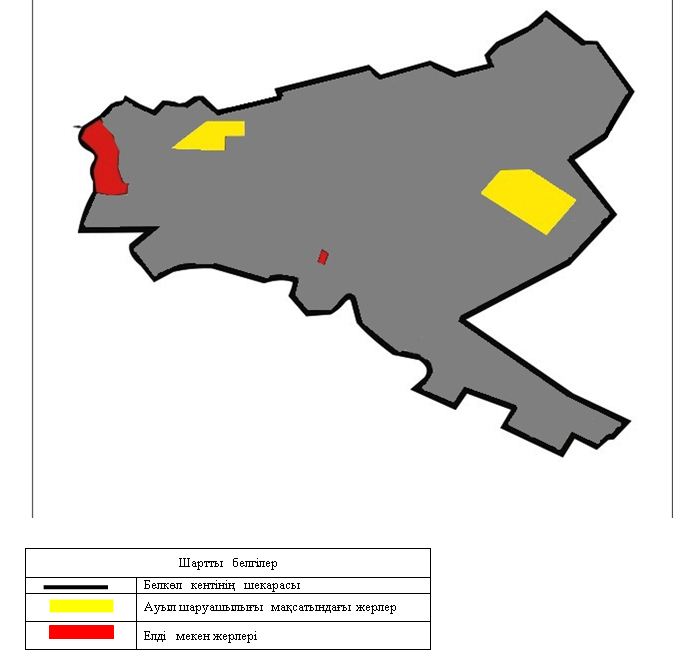  Жер учаскелерінің меншік иелері
      Аббревиатуралардың таратылып жазылуы: 
      МІҚ – мүйізді ірі қара мал;
      УМ – уақ мал;
      га – гектар. Белкөл кенті бойынша елді мекендер бөлінісінде мүйізді ірі қара аналық (сауын) мал басын орналастыру үшін жайылымдарды бөлу жөніндегі мәліметтер Жайылым айналымдарының қолайлы схемасы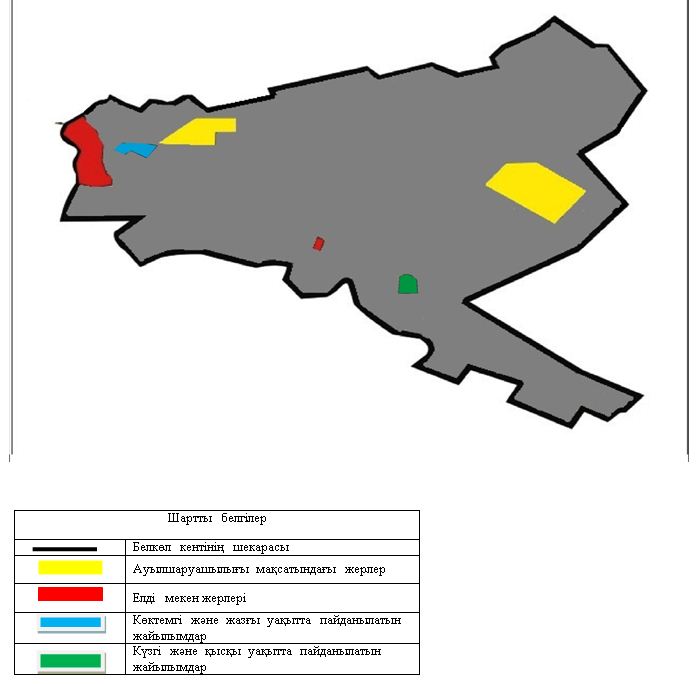  Жайылымдардың, оның ішінде маусымдық жайылымдардың сыртқы және ішкі шекаралары мен алаңдары, жайылымдық инфрақұрылым объектілері белгіленген картасы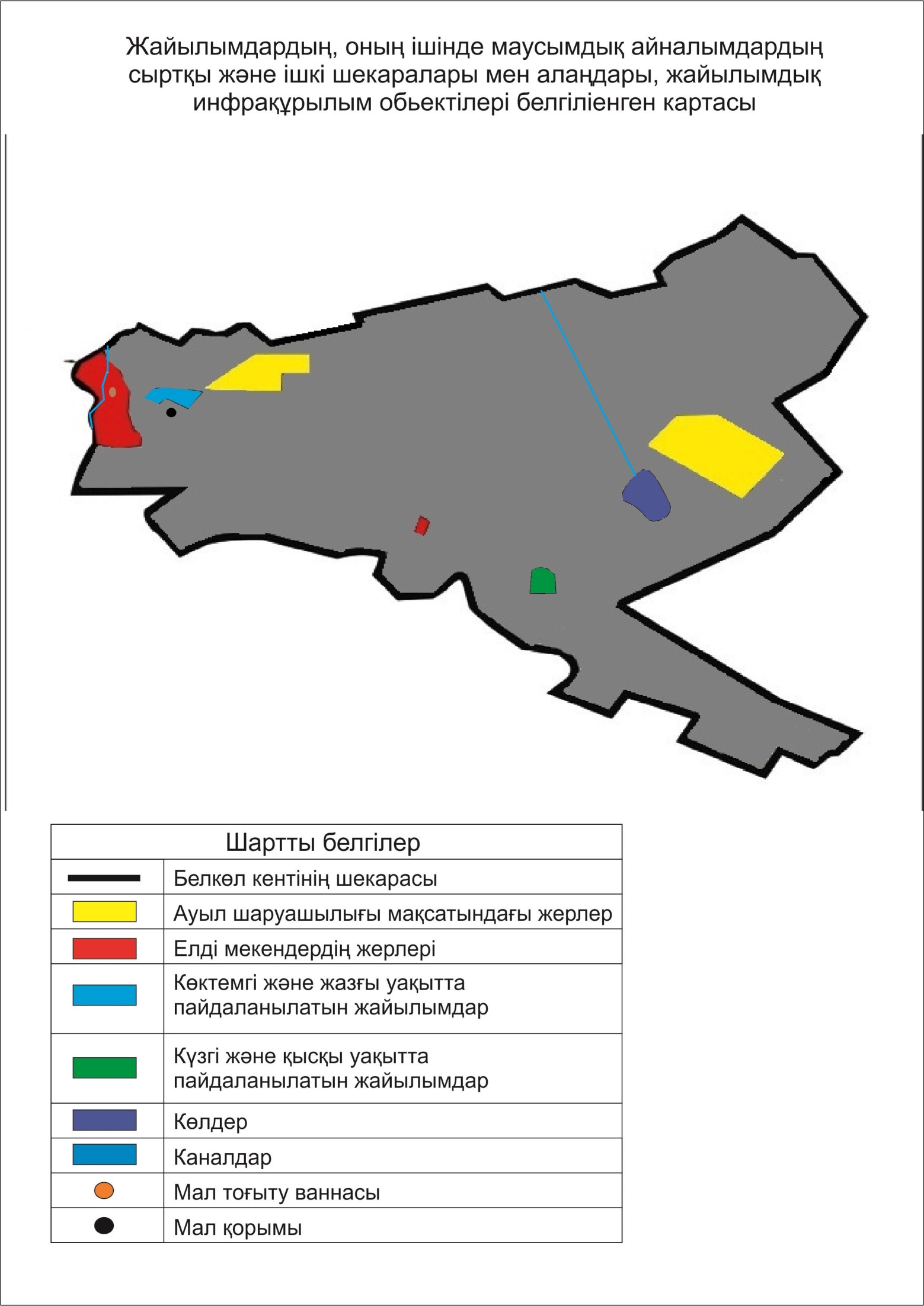  Жайылым пайдаланушылардың су тұтыну нормасына сәйкес жасалған су көздеріне (көлдерге, өзендерге, тоғандарға, апандарға, суару немесе суландыру каналдарына, құбырлы немесе шахталы құдықтарға) қол жеткізу схемасы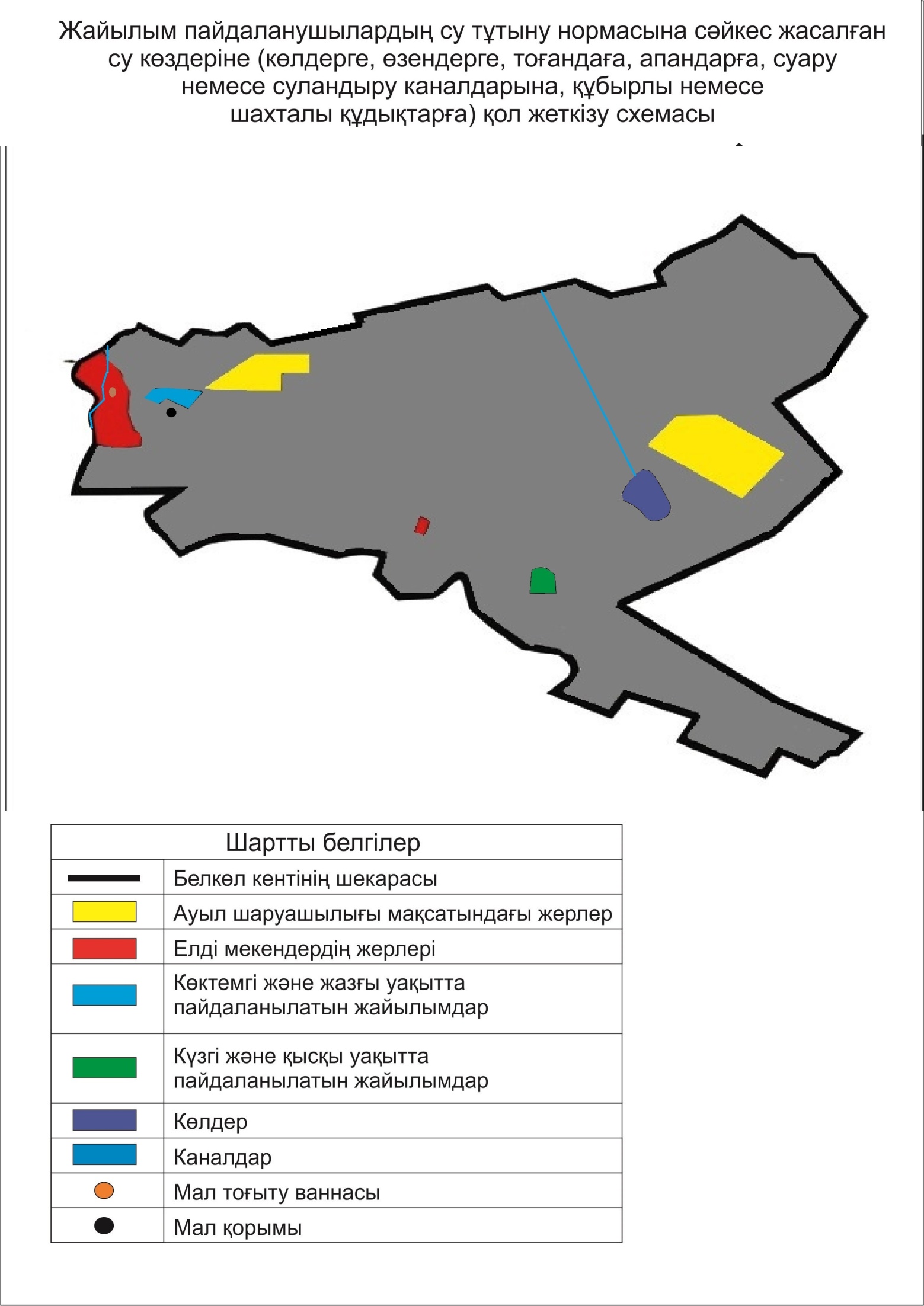  Жайылымы жоқ жеке және (немесе) заңды тұлғалардың ауыл шаруашылығы жануарларының мал басын орналастыру үшін жайылымдарды қайта бөлу және оны берілетін жайылымдарға ауыстыру схемасы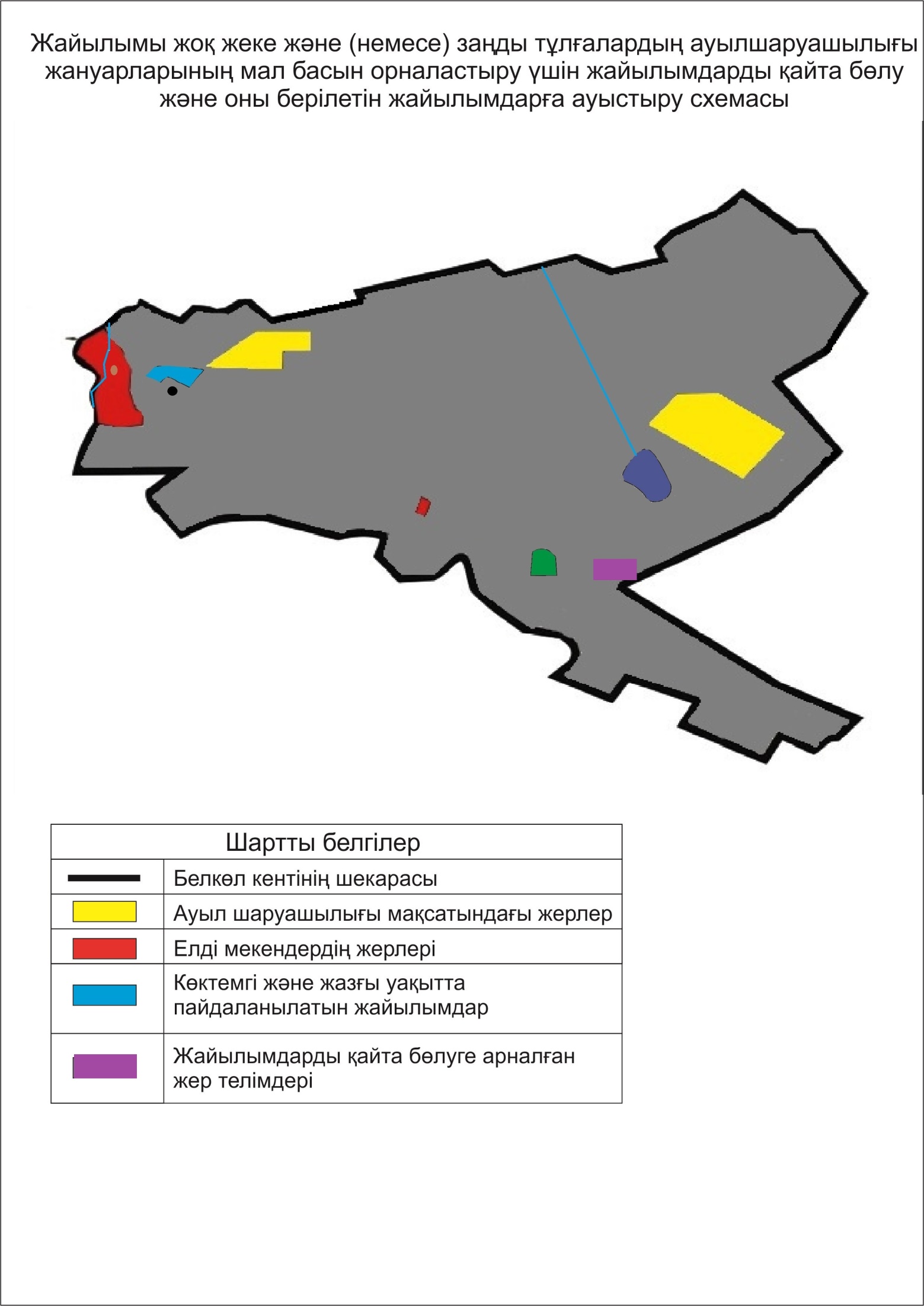  Кент маңында орналасқан жайылымдармен қамтамасыз етілмеген жеке және (немесе) заңды тұлғалардың ауыл шаруашылығы жануарларының мал басын шалғайдағы жайылымдарға орналастыру схемасы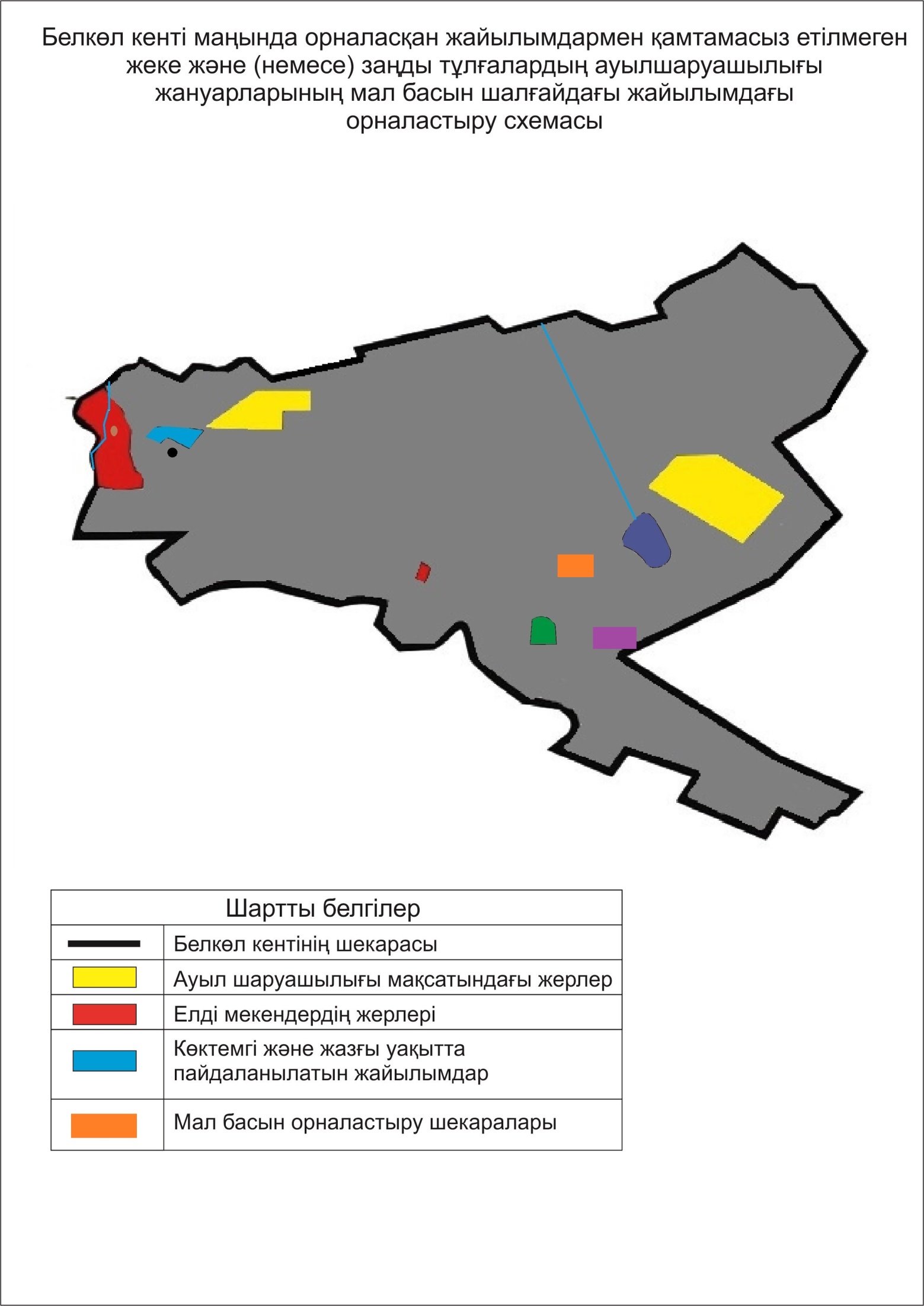  Ауыл шаруашылығы жануарларын жаюдың және айдаудың маусымдық маршруттарын белгілейтін жайылымдарды пайдалану жөніндегі күнтізбелік графигі
					© 2012. Қазақстан Республикасы Әділет министрлігінің «Қазақстан Республикасының Заңнама және құқықтық ақпарат институты» ШЖҚ РМК
				
      Қызылорда қалалық мәслихатының кезекті ХХХХХХІІ сессиясының төрағасы Қызылорда қалалық мәслихатының хатшысы

Р. БУХАНОВА
Қызылорда қалалық мәслихатының2020 жылғы 24 маусымы№ 350-62/8 шешіміне 1-қосымша
№
Жер учаскелерінің меншік иелері
Жайылым алаңы, (га)
Түрлері бойынша малдың болуы, (бас)
Түрлері бойынша малдың болуы, (бас)
Түрлері бойынша малдың болуы, (бас)
Жайылымға қажеттілік нормасы 1 бас, (га)
Жайылымға қажеттілік нормасы 1 бас, (га)
Жайылымға қажеттілік нормасы 1 бас, (га)
Жайылымдардың қажеттілігі, (га)
Жайылымдардың қажеттілігі, (га)
Жайылымдардың қажеттілігі, (га)
Жайылымдардың қажеттілігі, (га)
Артық жайылымдар, (га)
№
Жер учаскелерінің меншік иелері
Жайылым алаңы, (га)
МІҚ
УМ
Жылқы
МІҚ
УМ
Жылқы
МІҚ
УМ
Жылқы
Жиыны(га)
Артық жайылымдар, (га)
1
Абдрахманов Нурмухамбет
20
5
8
11
13
55
104
139
2
Абишов Ербулат
34
18
13
234
200
3
Абсадыкова Тұрсынзада
53
24
15
11
13
264
195
406
4
Аймаханов Данияр Дауренбекович
30
51
11
561
531
5
Айтбаев Бақытбек
5
15
5
11
13
165
65
225
6
Амзеев Болысбек
32,8
7
Атажанов Абуталип Серикбаевич
33
8
Ауезова Несібелі
50
9
Ахметия Сабыржан
33
34
18
11
13
374
234
575
10
Байтурганова Жумакул
90
2
5
11
13
22
65
3
11
Байулиев Алдан
550
550
12
Байулиев Алдан
112,8
112,8
13
Байулиева Слуқан
53
53
14
Байқадамов Кенжебек
73
7
11
77
4
15
Байқуатов Жумагали
27,4
27,4
16
Барғанаев Даулет Үсенбайұлы
5
2
12
11
2,2
22
26,4
43,4
17
Бекмуратов Нартай
50
43
11
473
423
18
Бектурсынова Шайза
60
6
14
10
11
2,2
13
66
30,8
110
146,8
19
Бимаханов Қанжар
11
70
12
21
11
2,2
13
770
26,4
273
1058,4
20
Борибеков Құдайберген
3
3
21
Дутбаев Алмат
36
18
63
11
11
2,2
13
198
138,6
143
443,6
22
Елибаев Кенжегали
36
36
23
Епенов Жақсылық
28,7
1
11
11
13
11
143
125,3
24
Жакипов Балтабай
65
17
11
187
1220
25
Жакупов Болатбек
20
20
26
Жусипбеков Алилула
374
36
11
396
22
27
Измаганбетов Жуматай
110
110
28
Иманбердиев Рахымжан
15
15
29
Кенжегулов Бақтияр
349
349
30
Кишкенбаева Гулмира
175
128
66
53
11
2,2
13
1408
145,2
689
2067,2
31
Мампаев Ажибек
15
15
31
Момынбаева Қанбибі
115
115
32
Мусаева Калия
20
2
11
22
2
33
Нурсейтов Асхат
90
10
13
130
40
34
Нурсейтов Сайлау
180
20
61
11
13
220
793
833
35
Нуржанбаева Шекеркул
18
18
36
Пазылова Бақиткул
219,2
8
13
11
13
88
169
37,8
37
Пралиев Султанғали
15
15
38
Сарсенбаев Болат
3
3
39
Сукенов Сайлаубек
40
3
2
1
11
2,2
13
33
4,4
13
10,4
40
Султанбеков Данияр
10
52
7
2,2
13
114,4
91
195,4
41
Табынбаев Дархан
23
11
13
143
120
42
Табынбаев Сейдәлі
6
70
17
11
13
770
221
985
43
Туребаев Азамат
50
2
11
22
28
44
Төлегенов Айбек
20
16
11
176
156
45
Шағатаев Олжас
30
5
13
65
35
46
Әбдібек Дастан
27,4
27,4
47
Әбуталипова Сарсенкул
1,5
1,5
48
Кужанулов Куанышбай
18
18
49
Алжанов Ермаш
50
50
50
БисеноваГульсим
42
42
51
КариповТалгат
3
3
52
Жакипов Ермак
4
4
53
Абдулаев Болат
20
20
54
Мылтықбаев Рустам
27
27
55
Калжигитова Маналы
93
93
56
Адранов Алмат
25
25
57
Калиев Бауыржан
5
5
58
Базарбаев Еркин
45
45
59
Садыков Қанат
28
28
60
Табынбаев Еркин
9
9
61
Кудиярова Жумакуль
1,8
1,8
62
Пусырманова Гулмира
10
10
63
Аринова Женискуль
30
30
64
Абдрасилов Жанибек
38
38
65
Искаков Берик
46
46
66
Жалгасбаев Жеңіс
50
50
67
Кудербаев Максут
1,8
1,8
68
Токмурзаев Мурат
3
3
69
Жолдасбаев Багдат
185
185
70
Мылтықбай Дастан
15
15
71
Маханбетов Бейбит
5
5
72
Санкибаев Сайлау
10
10
73
Сағынай Талап
6
6
74
Байкенов Максут
25
25
75
Райымбек Алмат
330
330
76
Қүдайбергенова Гулмира
2
2
77
Шадиев Қанат
4
4
78
Альмаханов Базарбай
4
4
79
Калиева Умиркуль
15
15
80
Баймаганбетова Сагира
30
30
81
Таңатаров Жанұзақ
30
30
82
Оспанова Гульвира
40
40
83
Муслимов Алмат
40
40
84
Қойшыбаева Айнур
5
5
85
Байходжаев Мустафа
5
5
86
Мыңжасаров Нұрлыбек
20
20
87
Құрмантаева Гулнара
40
40
88
Дарикужаев Қуаныш
55
55
89
Қиянбеков Ерлибек
20
20
90
Таласова Гаухар
60
60
91
Дутбаев Бақыт
12
12
92
Утегенов Ондасын
18
18
93
Хусайнов Темир
5
5
94
Мусаев Жасулан
5
5
95
Ахметов Гаппар
5
5
96
Тасенова Айжан
15
15
97
Телеуов Нурланбек
5
5
98
Садуақас Мирамбек
6
6
99
Коптаев Махмут
3,9
3,9
100
Букенбаев Бақтияр
5
5
101
Қойшыбаев Мухамбет
8
8
102
Гейдарова Гулмира
10
10
103
Махамбетова Айжан
10
10
104
Акимбаев Жандос
10
10
105
Алимов Нагашбек
15
15
106
Укаева Сания
10
10
107
Жунусова Кулсун
99
99
108
Абдреев Адил
21,7
21,7
109
Кошеков Нурлан
75
75
110
Жукаев Галымжан
30
30
111
Нурсейтов Ақарыс
50
50
112
Сейсенов Даулет
3
3
113
Каратаев Кеңес
15
15
114
Токмурзиев Мурат
5
5
115
Акбергенов Жумабек
50
50
116
Оспанов Утебай
187
187
117
Узакбаева Саткуль
35
35
118
Кулмаханова Манат
5
5
119
Өрікбаева Дуриякуль
5
5
120
Тулегенова Тазагуль
20
20
121
Тажимбетов Нуркамал
5
5
122
Керимова Айгул
30
30
123
Сейтбенбет Ерболат
5
5
124
Абдихаимов Уалихан
6
6
125
Нургабылов Сауленбек
10
10
126
Усенов Тулеген
5
5
127
Султанбеков Фархат
1
1
128
Жалекеев Ерхан
40
40
129
Каргабаев Акимбек
30
30
130
Бегелы Ерхан
25
25
131
Тлеубергенов Бегзат
25
25
132
Жанбирова Жанат
40
40
133
Сарсенбаев Азиз
5
5
134
Кулманов Куаныш
30
30
135
Серикбаев Айбол
80
80
Барлығы
5994
580
221
300
5907
959,2
3880
10072,3
4050,3
№
Елді мекен
Жайылым алаңы, гектар
Сауын сиырлардың болуы (бас)
Жайылымға қажеттілік нормасы 1 бас, гектар
Жайылымдардың қажеттілігі, гектар
Жайылымдармен қамтамасыз етілмеген, гектар
Қажеттіліктің қамтамасыз етілуі, пайыз
Артықшылық, гектар
1
Ж.Маханбетов ауылы
1440
507
11
5577
4137
25,8
-
Барлығы
Барлығы
1440
507
11
5577
4137
25,8
-
№
Ауылдық округтің атауы
Жайылымға малдардын айдап шығарылу кезеңі
Жайылымнан малдардың қайтарылу кезеңі
11
Ақсуат ауылдық округі
наурыздың 2- жартысы
қазанның 2-онкүндігіҚызылорда қалалық мәслихатының2020 жылғы 24 маусымы№ 350-62/8 шешіміне 2-қосымша
№
Жер учаскелерін жер пайдаланушылардың атауы
Жайылым алаңы, (га)
Түрлері бойынша малдың болуы, (бас)
Түрлері бойынша малдың болуы, (бас)
Түрлері бойынша малдың болуы, (бас)
Жайылымға қажеттілік нормасы 1 бас, (га)
Жайылымға қажеттілік нормасы 1 бас, (га)
Жайылымға қажеттілік нормасы 1 бас, (га)
Жайылымдардың қажеттілігі, (гектар)
Жайылымдардың қажеттілігі, (гектар)
Жайылымдардың қажеттілігі, (гектар)
Жайылымдардың қажеттілігі, (гектар)
Артық жайылымдар (гектар)
№
Жер учаскелерін жер пайдаланушылардың атауы
Жайылым алаңы, (га)
МІҚ
УМ
Жылқы
МІҚ
УМ
Жылқы
МІҚ
УМ
Жылқы
Жиыны(га)
Артық жайылымдар (гектар)
1
Балабатыр Жұмабай
75
129
84
11
13
1019
1092
1017
2
Бодыков Амангелді
15
2
13
26
11
3
Ерманов Бауржан
80
80
4
Ещанов Асылбек
5
14
11
154
149
5
Идрисов Конысбек
15
3
11
33
18
6
Каниев Мухидин
100
110
7
Каниева Сауле
150
79
159
11
2,2
869
349,8
1068
8
Кенжебаев Серик
40
40
9
Курмангалиева Турсынай
150
3
700
11
2,2
33
1540
1423
10
Кушимбаев Бахытжан
92
11
84
2,2
13
24,2
1092
1024,2
11
Маубаев Ургенишбай
10
10
12
Мусаев Сандибек
25
12
13
156
131
13
Нурмаганбетова Алтыншаш
100
127
11
1397
1297
14
Раимов Жумабек
70
34
11
374
304
15
Ахметова Аманкул
50
50
16
Бакирова Гульсара
100
100
17
Байшуленов Алмас
3
3
18
Дарменбаев Куаныш
15
15
19
ДиканбаеваТурсынкул
50
50
20
ЕрмановЕркин
15
15
21
Ерманов Нурмурат
10
10
22
Кумисбаев Бодан
10
10
23
Каримбаев Айдос
120
120
24
Кумисбаев Кемел
16
16
25
Муханов Абилхаир
15
15
26
Мусаев Тагайбек
25
25
27
Мырзабаев Карсакбай
175
75
28
Ризванов Ильдус Курбанов
73
73
29
Дурбенова Гаухар Мерекеевна
50
50
30
Садыков Коканбай
40
40
31
Турмаганбетов Самат
200
200
32
Енсегенов Жарбулат
450
450
33
Нурсеитов Нурболат Бектурганович
1000
1000
34
Нурсеитов Нурболат Бектурганович,
100
100
35
Абдрахманов Жетписбай
100
100
36
Бодыкова Кулаш
200
200
37
Сейтжанов Салихан
50
50
38
Толеуов Талғат
50
50
39
Сыздыкова Кулхадиша
100
100
40
МүсілімоваГүлжанат Әлиасқарызы
100
100
41
Қаржау Нұргүл Кеңесқызы
1000
1000
42
Кудайбергенов Рустем Ибрагимович
50
50
43
Оразбаев Бекайдар
250
250
44
Кошеков Нурлан Кенесович
150
150
45
Альжанов Алдамберген Шаймерденович
200
200
46
СмаеваРахила Абдировна
150
150
47
Ибрагимова Нуркул Сарсембайқызы
120
120
48
Рсалиев Ербулат Махсутович
500
500
49
Мустафаева Кульшахар
1
1
50
Мнажов Сагидулла
200
200
51
Жакешбаев Бахит Биебаевич
100
100
52
Кутмамбетов Куаныш Кутмамбетович
10
10
53
Жабағиева Кыдыркүл Мухамедиярқызы
150
150
54
Ахай Толқын Есіркепқызы
90
90
55
Баимбетов Жагыпар Мендибаевич
41
41
Барлығы
7057
389
870
182
3879
1914
1366
6442,2
6369
№
№
Елді мекен
Жайылым алаңы, гектар
Сауын сиырлардың болуы (бас)
Жайылымға қажеттілік нормасы 1 бас, гектар
Жайылымдардың қажеттілігі, гектар
Жайылымдармен қамтамасыз етілмеген, гектар
Қажеттіліктің қамтамасыз етілуі, пайыз
Артықшылық, гекта
1
1
Қызылжарма ауылы
7057
631
11
6941
1116
98,3
-116
2
Барлығы
7057
631
11
6941
1116
98,3
-116
№
Ауылдық округтің атауы
Жайылымға малдардын айдап шығарылу кезеңі
Жайылымнан малдардың қайтарылу кезеңі
1
Қызылжарма ауылдық округі
наурыздың 2-жартысы
қазанның 2-онкүндігіҚызылорда қалалық мәслихатының2020 жылғы 24 маусымы№ 350-62/8 шешіміне 3-қосымша
№
Жер учаскелерінің меншік иелері
Жайылым алаңы, (га)
Түрлері бойынша малдың болуы, (бас)
Түрлері бойынша малдың болуы, (бас)
Түрлері бойынша малдың болуы, (бас)
Жайылымға қажеттілік нормасы 1 бас, (га)
Жайылымға қажеттілік нормасы 1 бас, (га)
Жайылымға қажеттілік нормасы 1 бас, (га)
Жайылымдардың қажеттілігі, (га)
Жайылымдардың қажеттілігі, (га)
Жайылымдардың қажеттілігі, (га)
Жайылымдардың қажеттілігі, (га)
Артық жайылымдар, (га)
№
Жер учаскелерінің меншік иелері
Жайылым алаңы, (га)
МІҚ
УМ
Жылқы
МІҚ
УМ
Жылқы
МІҚ
УМ
Жылқы
Жиыны (га)
Артық жайылымдар, (га)
1
Ахметов Аманкелді
5
5
2
Оңғарбаев Ишанбек
612
612
3
Жакупов Теңесхан Исмайлович
71
71
4
Мирманов Нұржан
710
710
5
Исмайлов Медет Ибрахимович
100
100
6
Сағындықов Бөлен
45
28
-
7
11,0
2,2
13,0
308
-
91
354
7
Қоңырбаев Абдибек Сейтбекович
47
-
-
47
8
Жаханов Омиржан Дүйсенович
141
141
9
Ерчкова Татьяна Геннадьевна
18,3
18,3
10
Оралбаев Қуантхан
154,5
154,5
11
Жүсіпова Айжан Әділханқызы
50
50
12
Райымбек Алмат Арыстанбекұлы
30
 30
13
Агибаева Журсункул Каримовна
15
 15
14
Бақбергенов Марат
93
 93
15
Кошеков Нурлан Кенесович
10
 10
16
Ашимов Анзар Султанович
10
 10
17
Самыратов Бахытжан Самыратович
16
 16
18
Жолдыкулова Куляим Абдуллаевна
5
 5
Қорытынды
2133
28
-
7
308
-
91
354
2087,8
№
Елді мекен
Жайылым алаңы, гектар
Сауын сиырлардың болуы (бас)
Жайылымға қажеттілік нормасы 1 бас, гектар
Жайылымдардың қажеттілігі, гектар
Жайылымдармен қамтамасыз етілмеген гектар
Қажеттіліктің қамтамасыз етілуі, пайыз
Артықшылық,
гектар
1
Баймұрат батыр ауылы
283
362
11,0
3982
3699
7,1
-
2
Талдыарал ауылы
262
245
11,0
2695
2433
9,7
-
Барлығы
545
607
11,0
6677
6132
16,8
-
№
Ауылдық округтің атауы
Жайылымға малдардың айдап шығарылу кезеңі
Жайылымнан малдардың қайтарылу кезеңі
№
Ауылдық округтің атауы
1
Ақжарма ауылдық округі
наурыздың 2-жартысы
қазанның 2-онкүндігі Қызылорда қалалық мәслихатының2020 жылғы 24 маусымы№ 350-62/8 шешіміне 4-қосымша
№
Жер учаскелерінің меншік иелері
Жайылым алаңы, (га)
Түрлері бойынша малдың болуы, (бас)
Түрлері бойынша малдың болуы, (бас)
Түрлері бойынша малдың болуы, (бас)
Түрлері бойынша малдың болуы, (бас)
Жайылымға қажеттілік нормасы 1 бас, (га)
Жайылымға қажеттілік нормасы 1 бас, (га)
Жайылымға қажеттілік нормасы 1 бас, (га)
Жайылымға қажеттілік нормасы 1 бас, (га)
№
Жер учаскелерінің меншік иелері
Жайылым алаңы, (га)
МІҚ
УМ
Жылқы
Түйе
МІҚ
УМ
Жылқы
Түйе
1
Омаров Ерлан "Ерлан" ш/қ
10
40
10
5
-
11
2,2
13,2
-
2
Утегенов Дастан "Дастан" ш/қ
15
-
-
37
-
-
13,2
-
3
Сулейменов Шыншырхан "Шыншырхан" ш/қ
5
-
-
-
-
-
2,2
13,2
-
4
Смайлов Узак Караманович "Смайлов Узак" ш/қ
50
-
-
-
-
-
2,2
13,2
-
5
Абсадиков Сагдат Тыныштықбаевич "Айзере" ш/қ
50
15
-
-
11
2,2
13,2
6
Дабысов Абзал "Астана Лагистика" жшс
441
10
11
7
Исмагул Айдар Кетебайулы "Исмагул" ш/қ
100
12
-
-
-
11
-
13,2
15,4
8
Турикбен Женисбек Тастайбекулы "Түрікбен" ш/қ
30
10
-
-
-
13,2
15,4
9
Садуова Шолпан Шаймахановна "Шолпан" ш/қ
13,3
-
-
6
-
-
-
13,2
-
10
Садуова Шолпан Шаймахановна "Шолпан" ш/қ
22,14
-
11
2,2
-
15,4
11
Садуова Шолпан Шаймахановна "Шолпан" ш/қ
20,8
-
-
-
-
-
-
12
Садуова Шолпан Шаймахановна "Шолпан" ш/қ
17,5
-
-
-
-
-
-
-
-
13
Садуова Шолпан Шаймахановна "Шолпан" ш/қ
26,2
14
Садуова Шолпан Шаймахановна "Шолпан" ш/қ
44
15
Аскаров Ерлан ш/қ
14
16
Аскаров Кожабай ш/қ
8
17
Ботабаев Габит ш/қ
5,5
-
-
-
-
-
-
-
18
Елибаев Рахат ш/қ
307
-
-
-
-
-
-
-
-
19
Ким Валери ш/қ
9
-
-
-
-
-
-
-
-
20
Ажибеков Темірханш/қ
45
21
Кушенов Нурлан Кнесович ш/қ
10
-
-
-
-
-
-
-
-
22
Нурмаханбетов Галымжан Бахытбекович ш/қ
10
-
-
-
-
-
-
-
-
23
Оракбаев Жадігер ш/қ
20
-
-
-
-
-
-
-
-
24
Ыранов Улыкпан Ранович ш/қ
50
-
-
-
-
-
-
-
-
25
Оразбаев Ерболат Орынбасарович ш/қ
5
-
-
-
-
-
-
-
-
26
Малдыбаев Усенбай ш/қ
5
27
Бажеев Мэлс ш/қ
45
-
-
-
-
-
-
-
-
28
Жакипова Анаркуль Архиповна ш/қ
20
-
-
-
-
-
-
-
29
Жанбирова Жанат Ниязовна ш/қ
15
Барлығы
1413,44
87
10
48
Жайылымдардың қажеттілігі, (га)
Жайылымдардың қажеттілігі, (га)
Жайылымдардың қажеттілігі, (га)
Жайылымдардың қажеттілігі, (га)
Жайылымдардың қажеттілігі, (га)
Артық жайылымдар, (га)
МІҚ
УМ
Жылқы
Түйе
Жиыны
(га)
440
22
66
-
518
-
488
433
-
-
-
-
-
5
-
-
-
50
165
-
-
115
110
341
-
132
-
-
32
110
-
-
-
80
-
-
79,2
-
65,9
-
-
22,14
-
-
-
20,8
-
-
-
-
17,5
26,2
44
14
8
-
-
-
-
5,5
-
-
-
-
307
-
-
-
-
9
45
-
-
-
-
10
-
-
-
-
10
-
-
-
-
20
-
-
-
-
50
-
-
-
-
5
-
5
-
-
-
-
45
-
-
-
-
20
15
957
22
633,2
1584,9
754,14
№
Елді мекен
Жайылым алаңы, гектар
Сауын сиырлардың болуы (бас)
Жайылымға қажеттілік нормасы
1 бас, гектар
Жайылымдардың қажеттілігі, гектар
Жайылымдармен қамтамасыз етілмеген, гектар
Қажеттіліктің қамтамасыз етілуі, пайыз
Артықшылық, гектар
1
Талсуат ауылдық округі
278,6
358
11,0
3938
3659,4
7,6
-
Барлығы
278,6
358
11,0
3938
3659,4
7,6
-
№
Ауылдық округтің атауы
Жайылымға малдардың айдап шығарылу кезеңі
Жайылымнан малдардың қайтарылу кезеңі
№
Ауылдық округтің атауы
1
Талсуат ауылдық округі
наурыздың 2-жартысы
қазанның 2-онкүндігі Қызылорда қалалық мәслихатының2020 жылғы 24 маусымы№ 350-62/8 шешіміне 5-қосымша
№
Жер учаскелерінің меншік иелері
Жайылым алаңы, (га)
Түрлері бойынша малдың болуы, (бас)
Түрлері бойынша малдың болуы, (бас)
Түрлері бойынша малдың болуы, (бас)
Түрлері бойынша малдың болуы, (бас)
Жайылымға қажеттілік нормасы 1 бас, (га)
Жайылымға қажеттілік нормасы 1 бас, (га)
Жайылымға қажеттілік нормасы 1 бас, (га)
Жайылымға қажеттілік нормасы 1 бас, (га)
№
Жер учаскелерінің меншік иелері
Жайылым алаңы, (га)
МІҚ
УМ
Жылқы
Түйе
МІҚ
УМ
Жылқы
Түйе
1
Абсейтов Нариман
400
15
15
11
13
2
Шакенов Тауекел
50
3
Алипов Адилжан
500
51
11
4
Кушимбаева Галия
92
5
Аханов Ғалымжан
50
11
5
11
13
6
Ахметов Мүсілім
785
88
55
11
15,4
7
Ағыбаев Сақтапберген
60
8
Бекетаев Шаухат
70
92
33
11
13
9
Бисеков Арыстанбек
175
4
11
10
Жарасбаев Мұхан
15
19
304
44
11
2,2
15,4
11
Иса Жақыпбек
654
6
11
12
Каюпов Аслан
150
86
9
36
11
13
15,4
13
Базарбаев Еркин
180
14
"Бабас" шаруа қожалығы
200
15
Балпанов Қайрат
70
11
3
11
2,2
16
Көмекбаева Ұлжан
49
27
56
13
11
2,2
13
17
Маймақов Алып
600
99
51
62
11
13
15,4
18
Абдраманов Жанибек
800
19
Нурумбетов Данияр
40
4
11
20
Нұрмаханова Оразкүл
15
21
Пірманов Мұхамбетжан
150
164
19
11
13
22
Сентаев Сабыр
150
2
11
23
Смағұлұлы Аяған
30
8
11
24
Тултаев Ерен
100
18
11
25
Туманов Ермек
63
123
11
25
11
13
15,4
26
Боранбайұлы Алтынбай
50
27
Айтжан Серікбай
20
28
Қоянбаев Айболат
50
44
10
11
13
29
Әлімбетов Қадыр
70
60
62
49
11
13
15,4
30
Әліп Рахымжан
23,5
830
16
2,2
13
31
Өмірғалиев Әмірғали
100
61
11
32
Ешимов Нұрлан
60
12
11
33
Жолдасбаева Кентай
50
34
Маханов Аубакир
15
35
Аяған Дамир
30
36
Каримбаев Айдос
60
37
Арыстанова Бахыткуль
200
38
Балтаева Лайла
900
39
Айдосов Галым
55
4
11
40
Бимаханов Канжар
520
41
Ерназаров Айбек
600
42
Айдосов Рахметбек
200
43
Байжанов Еркебулан
200
44
Жусупов Алмат
400
45
Кошеков Нурлан
1370
46
Жайбергенов Аралбай
25
47
Ержанов Канат
200
48
Кенбаев Болат
3
49
Райымбек Алмат
510
50
Базарбаев Еркин
180
51
Абди-Жәлел-Баб ш/қ Абиев Абуталип
200
52
Шауенов Абзал
100
53
Абишаев Габит
20
3
11
54
Утегенова Жумакуль
100
18
1
11
13
55
Мырзатаев Талгат
200
28
5
11
2,2
56
Ақылбек Әсет
30
57
Утепов Жанибек
50
58
"Береке" ш/қ
500
59
Пржанов Жаркинбек
300
60
Алиев Галымжан
53
61
Умирзаков Рустам
5
62
Омаров Ислам
100
63
Акимов Аскербек
100
Барлығы
13097,5
1058
1198
245
271
Жайылымдардың қажеттілігі, (га)
Жайылымдардың қажеттілігі, (га)
Жайылымдардың қажеттілігі, (га)
Жайылымдардың қажеттілігі, (га)
Жайылымдардың қажеттілігі, (га)
Артық жайылымдар, (га)
МІҚ
УМ
Жылқы
Түйе
Жиыны (га)
Артық жайылымдар, (га)
165
195
360
40
50
561
61
92
121
65
136
968
847
1030
60
1012
429
1371
44
44
131
209
668,8
677,6
1540,4
66
588
946
117
554,4
1467,4
180
200
121
6,6
57,6
297
123,2
169
540,2
1089
663
954,8
2106,8
800
44
4
15
1804
247
1901
22
128
88
58
198
98
1353
143
385
1818
50
20
484
130
564
660
806
754,6
2150,6
1826
208
2010,5
671
571
132
72
50
15
30
60
200
900
44
11
520
600
200
200
400
1370
25
200
3
510
180
200
100
33
13
198
13
111
308
11
119
30
50
500
300
53
5
100
100
11638
2635,6
3185
4173,4
18204,5
9266
№
Елді мекен
Жайылым алаңы, гектар
Сауын сиырлардың болуы (бас)
Жайылымға қажеттілік нормасы 1 бас, гектар
Жайылымдардың қажеттілігі, гектар
Жайылымдармен қамтамасыз етілмеген, гектар
Қажеттіліктің қамтамасыз етілуі, пайыз
Артықшылық, гектар
1
Қызылөзек ауылы
46383
844
11,0
9284
-
100
37099
2
Айнакол ауылы
2253
234
11,0
2574
-321
87,5
-
3
Қараөзек бекеті
1190
198
11,0
2178
-988
54,6
-
Барлығы
49826
1276
11,0
14036
-1309
-
37099
№
Ауылдық округ атауы
Жайылымдардың айдап шығарылу кезеңі
Жайылымнан малдардың қайтарылу кезеңі
1
Қызылөзек ауылдық округі
наурыздың 2-жартысы
қазанның 2-онкүндігіҚызылорда қалалық мәслихатының2020 жылғы 24 маусымы№ 350-62/8 шешіміне 6-қосымша
Жер учаскелерінің меншік иелері
Жер учаскелерінің меншік иелері
Жер учаскелерінің меншік иелері
Жер учаскелерінің меншік иелері
Жер учаскелерінің меншік иелері
Жер учаскелерінің меншік иелері
Жер учаскелерінің меншік иелері
Жер учаскелерінің меншік иелері
Жер учаскелерінің меншік иелері
Жер учаскелерінің меншік иелері
Жер учаскелерінің меншік иелері
Жер учаскелерінің меншік иелері
Жер учаскелерінің меншік иелері
№
Жер учаскелерінің меншік иелері
Жайылым алаңы
Түрлері бойынша малдың болуы,(бас)
Түрлері бойынша малдың болуы,(бас)
Түрлері бойынша малдың болуы,(бас)
Жайылымға қажеттілік нормасы 1бас,(га)
Жайылымға қажеттілік нормасы 1бас,(га)
Жайылымға қажеттілік нормасы 1бас,(га)
Жайылымдардың қажеттілігі,(га)
Жайылымдардың қажеттілігі,(га)
Жайылымдардың қажеттілігі,(га)
Жайылымдардың қажеттілігі,(га)
Артық жайылымдар,
(га)
№
Жер учаскелерінің меншік иелері
Жайылым алаңы
МІҚ
УМ
Жылқы
МІҚ
УМ
Жылқы
МІҚ
УМ
Жылқы
Жиыны (га)
1
Абдібеков Данабек
516
73
11
2,2
13,2
963,6
447,6
2
Абдукаримова Патима
226
103
43
11
2,2
13,2
1133
330
104
3
Акимов Умиргали
190
45
25
11
2,2
13,2
495
330
140
4
Абубакиров Файзрахман
1086
92
11
2,2
13,2
1214,4
128,4
5
Акимов Жумагали
20
204
11
2,2
13,2
2244
2224
6
Акимова Турар
135
11
2,2
13,2
135
7
Алтынбеков Алмасбек
151
45
25
11
2,2
13,2
495
330
674
8
Байниязов Бахытжан
272
11
2,2
13,2
272
9
Байкуатов Жаксыбай
103
11
2,2
13,2
103
10
Еркебаев Серик
-
11
2,2
13,2
-
11
Естаев Ербол
221
28
71
11
2,2
13,2
308
937,2
1024,2
12
Жанахаев Февраль
156
8
11
2,2
13,2
88
68
13
Ибраев Мурат
89
6
11
2,2
13,2
66
23
14
Канатбаев Алим
80
11
2,2
13,2
80
15
Кабулов Канат
193
11
2,2
13,2
193
16
Кайырлаков Бахытжан
3
11
2,2
13,2
3
17
Молдагажиев Болатбек
89
11
2,2
13,2
89
18
Мырзабаев Карсакбай
23
11
2,2
13,2
23
19
Нурымбетова Мария
3
11
2,2
13,2
3
20
Нарманулы Аширбек
153
12
11
2,2
13,2
132
21
21
Омаров Жубаныш
400
11
2,2
13,2
400
22
Раимбеков Сабыр
36
52
32
11
2,2
13,2
572
422,4
958,4
23
Снасапов Жумаш
130
16
11
2,2
13,2
211,2
81,2
24
Тасмаганбетов Темиргали
12
11
2,2
13,2
12
25
Толеуов Тостикбай
1612
34
158
141
11
2,2
13,2
374
347,6
1861,2
970,8
26
Тунгышбаева Гульнар
42
11
2,2
13,2
42
27
Шильман Аскар
32
20
2
11
2,2
13,2
220
26,4
214,4
28
Шохатаев Мухитдин
69,6
7
27
11
2,2
13,2
77
356,4
363,8
29
Шохатаев Шамсудин
11
2,2
13,2
30
Алшагиров Алтынбек
80
23
3
11
2,2
13,2
253
39,6
212,6
31
Кадырова Пернекуль Жакуповна
50
11
2,2
13,2
50
32
Мусахметов Ербол Болатович
284
11
2,2
13,2
284
33
Жуманов Бакитжан
20
11
2,2
13,2
20
34
Ахметова Баян
Кенесхановна
42
11
2,2
13,2
42
35
Абдрахманова Зауре Абсадыковна
10
16
11
2,2
13,2
211,2
201,2
36
Сейдахметов Зикирали
50
11
2,2
13,2
50
37
Нурсаитов Мурат
270
11
2,2
13,2
270
38
Смайлов Алихан
662,35
11
2,2
13,2
662,35
39
Аяганов Болат
50
11
2,2
13,2
50
40
Абдихаликов Айдос
25
11
2,2
13,2
25
41
Арынбаев Мопасан
45
11
2,2
13,2
45
42
Мусаева Райхан
8
161
41
11
2,2
13,2
1771
541,2
2304,2
43
Куланбаев Мардан Жарылкасынович
26
11
2,2
13,2
26
44
Райымбеков Курманбай Султанович
6
160
17
11
2,2
13,2
1760
224,4
1978,4
45
Райымбеков Асылбек
7,3
11
2,2
13,2
7,3
46
Балтаева Лайла
10
11
2,2
13,2
10
47
Кошкаров Кайрат
15
11
2,2
13,2
15
48
Толегенова Шапаш
200
11
2,2
13,2
200
49
Байдилдаев Мархабат
19
11
2,2
13,2
19
50
Аханов Ермаганбет
45
11
2,2
13,2
45
51
Абдуллаев Ерлан
11
2,2
13,2
52
Бақыт Бақдәулет Бақытұлы
136
11
2,2
13,2
136
53
Жумадилдаев Мейрамбек Алиакбарович
63
11
2,2
13,2
63
54
Жуматаева Раушан Шадиевна
155
20
11
2,2
13,2
220
65
55
Парманкулова Сара Тулегеновна
360
11
2,2
13,2
360
56
Таубай Бибісара Дулатқызы
70
20
11
2,2
13,2
220
150
57
Жумашев Берик Койшыбаевич
20
11
2,2
13,2
20
58
Бедебекова Ляззат Ануаровна
2
11
2,2
13,2
2
59
Макатова Фатима Токмырзаевна
100
11
2,2
13,2
100
60
Алиев Жолдасбек Оразалиевич
20
11
2,2
13,2
20
61
Канатбаева Айзада Мамаевна
-
11
2,2
13,2
62
Алимкулов Женисхан Маликович
50
11
2,2
13,2
50
63
Алшериева Улганым Курманалиевна
5
11
2,2
13,2
5
64
Ибраев Дархан Уткелбаевич
45
11
2,2
13,2
45
65
Байкенова Бекзат Дауровна
5
11
2,2
13,2
5
66
Сариев Бакытжан Байтенович
1
11
2,2
13,2
1
67
Қуанышбай Жайнар
3
11
2,2
13,2
3
68
Маймаков Ерлан Усенович
0,8
11
2,2
13,2
0,8
69
Жубаниязов Шакизада Колханатович
3
11
2,2
13,2
3
70
Абишев Агитай Сейтханович
5
11
2,2
13,2
5
71
Искаков Олжас Ермекович
5
11
2,2
13,2
5
72
Искаков Ондасын
5
11
2,2
13,2
5
73
Мырзаева Ляззат Тапбаевна
50
8
62
11
2,2
13,2
88
818,4
856,4
74
Нуржанов Токтамыс
2
11
2,2
13,2
2
75
Абдуллаев Сержан Жумадиллаевич
5
11
2,2
13,2
5
76
Киикбаев Жумагали Баяхметович
15
11
2,2
13,2
15
77
Смаева Рахила Абдировна
30
121
113
11
2,2
13,2
1331
1491,6
2792,6
78
Кундилдаев Мурат Майлыбаевич
101
11
2,2
13,2
101
79
Молдағажиев Бекболат
88,4
11
2,2
13,2
88,4
80
Аптиханов Базарбай
739,8
86
49
11
2,2
13,2
946
646,8
853
81
Шәкет Саят Тимурұлы
67
11
2,2
13,2
67
82
Ахметова Баян Кенесхановна
15
11
2,2
13,2
15
83
Аймухамбетов Умырзак
5
11
2,2
13,2
5
84
Мусахметов Ербол Болатович
73
11
2,2
13,2
73
85
Басалхаев Даулет Сейдалиевич
7
11
2,2
13,2
7
86
Дарибаева Канаш Айтбаевна
10
11
2,2
13,2
10
87
Кошеков Нурлан Кенесович
530
11
2,2
13,2
530
88
Куанышбаев Балтабек Капанович
202
11
2,2
13,2
202
89
Умбетов Бауыржан Асылбекұлы
530
11
2,2
13,2
530
90
Узаков Болат Шайканович
225
11
2,2
13,2
225
91
Ажибеков Болат Нурхашович
34,8
11
2,2
13,2
34,8
92
Сагындыков Мирзахан Буланбаевич
50
11
2,2
13,2
50
93
Байданов Ерлан
20,5
11
2,2
13,2
20,5
94
Серикбаев Айбол Усенович
50
11
2,2
13,2
50
95
Сыздыкова Кулхадиша
10
11
2,2
13,2
10
96
Шауенов Абзал Рахматуллаевич
135
11
2,2
13,2
135
97
Құламқадыр Абай Құламқадырұлы
110
11
2,2
13,2
110
98
Алиев Галымжан Ашимбекович
280
11
2,2
13,2
280
99
Аптикаликова Раушангуль Таженовна
72
11
2,2
13,2
72
100
Бекжанов Ерболат Аскарович
280
11
2,2
13,2
280
101
Барахатов Руслан Дуйсенказиевич
20
11
2,2
13,2
20
102
Бексариева Ақнәзік Қыдырбайқызы
4
20
10
7
11
2,2
13,2
200
22
92,4
310,4
103
Жусупов Галим Тынымбекович
45
11
2,2
13,2
45
104
Шайхысламов Ербол Бахытбекұлы
20
11
2,2
13,2
20
105
Кулгазиев Райсбек Куанышбаевич
65
11
2,2
13,2
65
106
Аймаханов Данияр Дауренбекович
90
11
2,2
13,2
90
107
Калтаева Айдын Муратовна
25
11
2,2
13,2
25
108
Рахымжанов Женисбек Абдигапбарович
120
10
11
2,2
13,2
110
10
109
Арыстанова Бахыткул Сейітжанқызы
8
11
2,2
13,2
8
110
Бақдаулет 703 ш/қ Куанышбаев Кайрат
240
11
2,2
13,2
240
111
Асылжан ш/қ Жайсанбаев Алтынбек
90
11
2,2
13,2
90
Барлығы
13485,55
1193
168
855
13103
369,6
11048,4
17054,6
7647,15
№
Елді мекен
Жайылым алаңы, гектар
Сауын сиырлардың болуы (бас)
Жайылымға қажеттілік нормасы 1 бас, гектар
Жайылымдардың қажеттілігі, гектар
Жайылымдармен қамтамасыз етілмеген, гектар
Қажеттіліктің қамтамасыз етілуі, пайыз
Артықшылық, гектар
1
Абай ауылы
1199
1590
11
17490
16291
6,8
2
Досан ауылы
944
312
11
3432
2488
27,5
Барлығы
2143
1902
20922
18779
34,3
№
Ауылдық округтің атауы
Жайылымға малдардын айдап шығарылу кезеңі
Жайылымнан малдардың қайтарылу кезеңі
1
Қосшыңырау ауылдық округі
наурыздың 2-жартысы
қазанның 2-онкүндігіҚызылорда қалалық мәслихатының2020 жылғы 24 маусымы№ 350-62/8 шешіміне 7-қосымша
№
Жер учаскелерінің меншік иелері
Жайылым алаңы, (га)
Түрлері бойынша малдың болуы, (бас)
Түрлері бойынша малдың болуы, (бас)
Түрлері бойынша малдың болуы, (бас)
Түрлері бойынша малдың болуы, (бас)
Жайылымға қажеттілік нормасы 1 бас, (га)
Жайылымға қажеттілік нормасы 1 бас, (га)
Жайылымға қажеттілік нормасы 1 бас, (га)
Жайылымға қажеттілік нормасы 1 бас, (га)
№
Жер учаскелерінің меншік иелері
Жайылым алаңы, (га)
МІҚ
УМ
Жылқы
Түйе
МІҚ
УМ
Жылқы
Түйе
1
Аймухамбетов асан "Асан" шаруа қожалығы
5
-
-
-
-
11,0
2,2
13,2
-
2
Досмаханов Назифа "Ел-аман" шаруа қожалығы
0,5
5
-
-
11,0
2,2
13,2
-
3
Аймухамбетов Айдос "Хаким" шаруа қожалығы
5
-
-
-
-
11,0
2,2
13,2
-
4
Аймухамбетов Темірбек "Темірбек" шаруа қожалығы
5
-
-
-
-
11,0
2,2
13,2
-
5
Ондашов Рүстембек "Ринат" шаруа қожалығы
92
25
-
-
-
11,0
2,2
13,2
-
6
Натишаева Ақерке "Береке" шаруа қожалығы
7
-
-
-
-
11,0
2,2
13,2
-
7
Жумалиев Ғалым "Азат" шаруа қожалығы
2
78
332
-
-
11,0
2,2
13,2
-
8
Аймухамбетов Умырзак "Альжан" шаруа қожалығы
5
-
-
-
-
11,0
2,2
13,2
-
9
Қайырлапов Бақытжан "Әкімжан" шаруа қожалығы
3
26
-
-
-
11,0
2,2
13,2
-
Барлығы
124,5
134
332
-
-
Жайылымдардың қажеттілігі, (га)
Жайылымдардың қажеттілігі, (га)
Жайылымдардың қажеттілігі, (га)
Жайылымдардың қажеттілігі, (га)
Жайылымдардың қажеттілігі, (га)
Артық жайылымдар, (га)
МІҚ
УМ
Жылқы
Түйе
Жиыны
(га)
-
-
-
-
-
5
55
-
-
54,5
-
-
-
-
-
-
5
-
-
-
-
-
5
275
-
-
-
183
-
-
-
-
-
-
7
858
730
-
-
1586
-
-
-
-
-
-
5
286
-
-
-
283
-
1474
730
2106,5
27
№
Елді мекен
Жайылым алаңы, гектар
Сауын сиырлардың болуы (бас)
Жайылымға қажеттілік нормасы 1 бас, гектар
Жайылымдардың қажеттілігі, гектар
Жайылымдармен қамтамасыз етілмеген, гектар
Қажеттіліктің қамтамасыз етілуі, пайыз
Артықшылық, гектар
1
Қарауылтөбе ауылы
1741
1304
11,0
14344
12603
12,1
-
Барлығы
1741
1304
11,0
14344
12603
12,1
-
№
Ауылдық округтің атауы
Жайылымға малдардын айдап шығарылу кезеңі
Жайылымнан малдардың қайтарылу кезеңі
1
Қарауылтөбе ауылдық округі
наурыздың 2-жартысы
қазанның 2-онкүндігіҚызылорда қалалық мәслихатының2020 жылғы 24 маусымы№ 350-62/8 шешіміне 8-қосымша
№
Жер учаскелерінің меншік иелері
Жайылым алаңы,(га)
Түрлері бойынша малдың болуы, (бас)
Түрлері бойынша малдың болуы, (бас)
Түрлері бойынша малдың болуы, (бас)
Жайылымға қажеттілік нормасы 1 бас, (га)
Жайылымға қажеттілік нормасы 1 бас, (га)
Жайылымға қажеттілік нормасы 1 бас, (га)
Жайылымдардың қажеттілігі, (га)
Жайылымдардың қажеттілігі, (га)
Жайылымдардың қажеттілігі, (га)
Жайылымдардың қажеттілігі, (га)
Артық жайы
лымдар, (га)
№
Жер учаскелерінің меншік иелері
Жайылым алаңы,(га)
МІҚ
УМ
Жылқы
МІҚ
УМ
Жылқы
МІҚ
УМ
Жылқы
Жиыны
(га)
Артық жайы
лымдар, (га)
1
Аманбаев Сагыныш
5
5
2
Алматов Алмасбек
50
50
3
Аширбек Ботагөз
20
20
4
Абдрахманов Байназар
40
40
5
Абишев Халлидулла
4,5
4,5
6
Жаппасбаева Орынкул
3,5
20
13
11,0
2,2
220
28,6
245,1
7
Аралбаев Минайдаркр ШҚ "Арасан"
4
4
8
Ахметов Дархан
6
6
9
ЕрмановаАйгуль
5
5
10
Жусупбеков Калтай ШҚ "Береке"
4
4
11
Жандаулетова Бибисара
15
21
11,0
231
216
12
Ибраев Сабирадин
5
5
13
Исаев Марат
28
28
14
Карамурзаев Амантай
2
2
15
Карамурзаев Амантай
2
2
16
Карамурзаев Амантай
2
2
17
Кутыбаев Бахтыбай
20
20
18
Бедебеков Чингисбек Ералиевич
31
31
19
Уналбаев Сапаргали Утешович
17
17
20
Кан Альберт Альбертович
2
2
21
Лаев Муса
12
12
22
Махамбетов Калыбек
5
5
23
Молдабеков Нартай
5
5
24
Мамбеталиев Адехан
15
15
25
Мусиева Айганым
100
100
26
Нургалиев Бахман
5
5
27
Омаров Серикбай
10
10
28
Пиримжанов Турар
169,5
13
11,0
143
26,5
29
Пиримжанов Турар
50
50
30
Пиримжанов Турар
10
10
31
Пиримжанов Турар
10,5
10,5
32
Раймов Болат
50
50
33
Сим Фердаус
130
130
34
Измаганбетов Жантемир
75
10
1
2,2
13,2
22
13,2
39,8
35
Сулейменов Бектай
21
21
36
Нуржанова Курманкуль
5
5
37
Серикбаев Алмат
20
20
38
Шажанбаев Бахыт
19
19
39
Адранова Еркесары
7
7
40
Изтлеуов Адилжан Садырович
5
5
41
Исмаилов Укибай
30
30
42
Бекзат Сейтхан Рысбекұлы
5
5
43
Калжигитов Маналы
9
65
15
11,0
13,2
715
198
904
44
Уразалиев Алтынбек
50
50
45
Ержанов Бахытбек
1
1
46
Ержанова Манат Прмахановна
10
10
47
Игенбаев Кенелбек Мустафаевич
700
700
48
Раимов Жумабек
50
50
49
Каниев Нурадин Нугимович
30
30
50
Оспанов Махмуд
20
20
51
Абдыгалиев Болат Кудайбергенович
35
35
52
Жунусбеков Асангали Кудайбергенович
5
5
53
Абизов Мнуарбек Зиннуринович
25
25
54
Досмаханова Сауле Сериковна
200
200
55
Байманов Галым Дуйсенбаевич
50
4
11,0
44
6
56
Бимаханов Канжар Еркинович
5
5
57
Бекенов Есенгелды
40
40
58
Масанов Талгатбек Мендикулович
40
40
59
Абдираим Рабига
6
6
60
Шоманов Алтынбек
30
5
11,0
55
25
61
Абдразаков Абай
20
18
13,2
217,6
62
Данияров Тынымбай
5
5
63
Ибраев Калдыбек
15
30
11,0
330
315
64
Аширматов Мукан
5
5
65
Оспанов Умурзак
3
3
66
Утепбергенов Серик Адилбаевич
10
10
67
Ержигитулы Адилхан
4
4
68
Райымбек Алмат Арыстанбекұлы
6
6
69
Нурымбетов Ибрагим
1
1
70
Ибраев Бағдат
15
15
71
Курганбаев Алтай Мырзагалиевич
20
20
72
Искакова Жанна
20
20
73
Баймырзаев Жаңаберген
27
27
74
Баймишева Индира Бердиевна
45
45
75
Кулмаханова Манат
10
10
76
Сыргалиев Канат
3
3
77
Байбосынов Милайдар
35
35
78
Байбосынова Кульбаршин
20
20
79
Жаппасбаева Нуржанат Карамановна
10
10
80
Жаппасбаева Нуржанат Карамановна
10
10
81
Бекетов Зейнолла
40
40
82
Байманов Булат Аманжолович
5
5
83
Бапалаков Абдат
10
10
84
Шаймов Ахансери Омирзакович
2
2
85
Тасымов Ермак ШҚ "Ырыс"
63,7
63,7
86
Бухарбаев Есенбек
100
100
87
Ахметов Асамурат
5
3
11,0
33
28
88
Айтжанов Серикбай
20
20
89
Каниев Кайрат Нугимович
40
40
90
Игенбаев Кенелбек Мустафаевич
18
18
91
Бозтаев Сәбит
5
5
92
Оспанов Нурлан
10
10
93
Емберген Серик Есиркепулы
23
23
94
Альжанов Ермаш
5
5
95
Оспанов Ержан Абдалиевич
30
30
96
Гайниева Фируза Анисовна
8
8
97
Каримбаев Мухиджан
20
20
98
Бекишев Жанабай
5
5
99
Жакияев Байкасин
18
18
100
Сарыұлы Құланбай
60
60
101
Есбергенова Айман
30
30
102
Туркпенбева Айгул
5
5
103
Нагизбаева Орынбасар
20
20
104
Абдулкахиров Молды
0,28
0,28
105
Абдулкахиров Молды
2,3
2,3
106
Абдулкахиров Молды
2,26
2,26
107
Боранкулова Айдана
3
3
108
Ералиева Гулназ
3
3
109
АбдрасиловаСалтанат
62
62
110
Кошеков Нурлан
70
70
111
Оспанова Гульвира
50
50
112
Сулейменов Орынбай
5
5
113
Алтаев Ерлан Ибрагимович
5
5
114
Жайбергенов Шекакын
25
25
115
Шерманов Толебай
50
50
116
Есжанова Салтанат
3
3
117
Султанбекова Бибижамал
5
5
118
Каримбаев Гани
5
5
119
Кулмаганбетова Шырынкуль
7
7
120
Аманжолов Тобжан
4
4
121
Урикбаева Дариякуль
5
5
122
Шерахметов Тажитай
20
20
123
Мынжасов Нурлыбек
20
20
124
Измаганбетов Жантемір
60
60
125
Жанбирова Жанат Ниязовна
40
40
126
Сарбасов Жалгасбай Конысбаевич
15
15
127
Байзаков Айбек Кенжебекович
20
20
128
Жандаулетова Бибисара Кенбаевна
25
25
129
Сейілбек Құдірет Нұрланұлы
65
65
130
Ешпанова Рамаш Алибековна
8
8
131
Бегимов Сагатбек Тулешбекович
20
26
18
11,0
13,2
286
237,6
503,6
132
Жақыпов Еламан Білалұлы
1
1
133
Кәріқұлов Бақытжан Қатарбекұлы
2
2
134
Маханбетұлы Әбдірахман
5
5
135
Маханбетов Бейбит Абдрахманович
5
5
136
Абдуллаев Марал Калбаевич
1
1
137
Чевилев Николай Васильевич
2
2
138
Марал Нұрлыбек Маралұлы
2
2
139
Тулекова Гульнур Жолдасовна
18
18
140
Жанзахов Жамбыл Капурдинович
65
65
141
Байбусинова Кульбаршын Жуматовна
20
13
11,0
143
123
142
Кушенов Канат Шаймагамбетович
9,55
9,55
143
Мусатаева Баксулу Алдабергеновна
1,3
1,3
144
Аспандияров Санжар Касымович
0,5
0,5
145
Багдат Молдабек
411,2
411,2
146
Багдат Молдабек
14,8
14,8
147
Космуратова Светлана Темирбаевна
5
5
148
Сапаров Айбек Дарханович
10
10
149
Игисинов Адилбек Муратович
5
5
150
Алдабергенов Фархад Орынбасарович
40
40
151
Сарсенбаев Жубаткан Бушаевич
6
6
152
Абенов Канат Калкабаевич
3
3
153
Есетов Сеидахмет Мухамбетжанович
3
14
17
5
11,0
2,2
13,2
154
37,4
66
254,4
154
Мендибаева Алма Бакытбековна
1
1
155
Қылышбаев Сайранбек Дқулетұлы
3
3
156
Бисенов Кайржан Жумакешевич
6
6
157
Калимбетова Катиша
7
7
158
Калимбетова Катиша
8
8
159
Калимбетова Катиша
5
5
160
Үсенов Арман Сиражатдинұлы
5
5
161
Үсенов Арман Сиражатдинұлы
5
5
162
Үсенов Арман Сиражатдинұлы
5
5
163
Үсенов Арман Сиражатдинұлы
5
5
164
Үсенов Арман Сиражатдинұлы
5
5
165
Үсенов Арман Сиражатдинұлы
5
5
166
Үсенов Арман Сиражатдинұлы
5
5
167
Үсенов Арман Сиражатдинұлы
30
30
168
Сисенбаев Султанбек Ергалиевич
13
6
11,0
66
53
169
Сисенбаев Султанбек Ергалиевич
1
1
170
Сисенбаев Султанбек Ергалиевич
1
1
171
Райымбек Алмат Арыстанбекұлы
1
1
172
Бекмамбетова Науша Кипшакбаевна
5
5
173
Бухарбаев Есенбек Идрисович
100
100
174
Альжанов Амандык Назашович
20
17
11,0
187
167
175
Журтшыбаев Амангелди Бахраддинович
30
30
176
Ким Жани Хин-Чировна
20
20
177
Айтбаева Эльмира Ибрагимовна
15
15
178
Измагамбетов Жуматай Акбергенович
60
1
13,2
13,2
46,8
179
Куптлеуов Мурат Нуртлеуович
1,6
1,6
180
Жанибекова Гулнар Болатбековна
1
1
181
Досжанов Баянали Амантаевич
25
25
182
Абназаров Оспан
60
60
183
Елеусізқызы Айгерім
40
40
184
Шектыбаева Асемкуль Жакипбековна
200
200
185
Нұрсейтова Айжан
178
178
186
Еркебаев Бауыржан
100
100
Барлығы
5 354
237
40
58
2607
88
528
3051,7
4945,59
№
Елді мекен
Жайылым алаңы, гектар
Сауын сиырлардың болуы (бас)
Жайылымға қажеттілік нормасы 1 бас, гектар
Жайылымдардың қажеттілігі, гектар
Жайылымдармен қамтамасыз етілмеген, гектар
Қажеттіліктің қамтамасыз етілуі, пайыз
Артықшылық, гектар
1
Иіркөл елді мекені
1107
796
11,0
8756
7649
12,6
-
2
Барлығы
1107
796
11,0
8756
7649
12,6
-
№
Кент атауы
Жайылымға малдардын айдап шығарылу кезеңі
Жайылымнан малдардың қайтарылу кезеңі
1
Тасбөгет кенті
наурыздың 2-жартысы
қазанның 2-онкүндігіҚызылорда қалалық мәслихатының2020 жылғы 24 маусымы№ 350-62/8 шешіміне 9-қосымша
№
Жер учаскелерінің меншік иелері
Жайылым алаңы, (га)
Түрлері бойынша малдың болуы, (бас)
Түрлері бойынша малдың болуы, (бас)
Түрлері бойынша малдың болуы, (бас)
Жайылымға қажеттілік нормасы 1 бас, (га)
Жайылымға қажеттілік нормасы 1 бас, (га)
Жайылымға қажеттілік нормасы 1 бас, (га)
Жайылымдардың қажеттілігі, (га)
Жайылымдардың қажеттілігі, (га)
Жайылымдардың қажеттілігі, (га)
Жайылымдардың қажеттілігі, (га)
Артық жайылымдар, (га)
№
Жер учаскелерінің меншік иелері
Жайылым алаңы, (га)
МІҚ
УМ
Жылқы
МІҚ
УМ
Жылқы
МІҚ
УМ
Жылқы
Жиыны(га)
Артық жайылымдар, (га)
1
Абенова Шынар
8
8
2
Ибраев Абилкасым
75
75
3
Маханов Советбек
30
17
13
221
191
4
Оспанов Бекназар
30
30
5
Стамшаев Кудрия
5
5
6
Кулмаганбетова Шырынкуль Узбекбаевна
180
180
7
Сембаев Жомарт
120
120
8
Журтшыбаев Камалатдин
30
30
9
Журтшыбаев Бахрадин
30
30
10
Кенбаев Болат Куанышбекұлы
250
250
11
Ибраев Нурболат Амирханович
90
90
12
Баканов Ерболат Ғажапұлы
50
50
13
Сейтжаппаров Ахмет Амангельдиевич
300
81
17
11
13
891
221
812
14
Әбілқасым Ерасыл
20
20
15
Сейтпенбет Ерболат Бермішұлы
5
5
16
Адарченко Надежда Степановна
15
15
17
Ким Валерий
20
20
18
Пак Геннадий
25
25
19
Оракбаев Жадигер
710
710
20
Абдрасулов Муратбек Жанибекович
40
40
21
Курбанов Шамсудин
30
30
22
Кульмуратов Сагидулла
50
50
23
Пицаев Ваха
5
5
24
Нурсаитов Мурат
90
190
329
101
11
2,2
13
2090
724
1313
4037
25
Маханбетжанов Кайрат
50
50
26
Картпанбетов Ботабай Сламшаевич
15
4
11
44
29
27
Байкадамов Серік
25
25
28
Баймаганбетов Биртай
25
25
29
Базаров Бахытжан
20
20
30
Сексенбаев Умирзак ГЛФ
50
50
31
Арыстанбекова Индира Накыпбековна
26
26
32
Жылқыбай Нұрлыбек Жамалұлы
200
200
33
Райымбек Алмат Арыстанбекұлы
2000
2000
34
Мустафаев Жолдасбек
30
30
35
Токбергенов Марат
16
16
36
Султанова Амина
40
40
37
Абдихаликов Айдос
2
2
38
Мырзахметов Сакен
90
88
51
11
13
968
663
1541
39
Енсебаев Алимхан
20
2
11
22
2
40
Каримбаев Кайратбек
20
4
10
11
13
44
130
154
41
Ботаева Шарбан
100
100
42
Мырзабаев Серик
10
10
43
Толепберген Айбек
49,99
49,99
44
Кошеков Нурлан
80
80
45
Арысбаев Жарбек Кабланович
200
73
11
11
13
803
143
746
46
Джакенов Талгат Султанович
20
20
47
Журтшыбаева Асель Нурлановна
30
30
48
Байменов Олжас Негматуллаевич
75
75
49
Қалышев Асылбек Фазылханұлы
40
40
50
Ахметова Айнур
7
7
51
Мырзагазиева Сауле Бактыбаевна
10
10
52
Пурханов Оразалы Султанович
3
3
13
39
36
53
Есенова Баян Ержановна
0,5
0,5
54
Жамиев Шахмат
0,5
0,5
55
Ким Трофим Иосифович
1
1
56
Сактаганов Серик Онабаевич
1
1
57
Гейдаров Яхия
17
17
58
Алпысбаева Светлана Алиакбаровна
5
20
27
11
13
220
351
566
59
Мустафаева Марияш Раманкуловна
40
40
60
Джангабылов Маханбетияр Дюсенович
5
2
11
22
17
61
Бекбенбетова Жулдызай Жарылкасыновна
17,3
17,3
62
Садыков Адлет Есенович
20
20
63
Тишткбаев Токтамыс Зулгарович
400
400
64
Турахметова Мадина Бертаевна
5
5
65
Баянбай Құрманғазы Баянбайұлы
20
20
66
Абдразаков Абдулла Абдразакович
5
5
67
Құрылыс
10
10
68
Маханов Айдарбек Қойшыбайұлы
64
48
11
528
464
69
Бозшаев Сеит
5
5
70
Мұхамбетжанов Қайрат Мұхамбетхалиұлы
50
50
71
Балдарбекова Керимкуль
5
5
72
Алдабергенов Абунасыр Сатыбалдиевич
5
5
73
Абдиев Бауыржан Серикбаевич
8
8
74
Бекетова Зейнеш Сулейменовна
40
40
75
Демесбаев Руслан Примжарович
5
5
76
Рсалиев Бекболат Махсутович
5
5
77
Пайзбеков Рахымжан Муханбетканиевич
300
300
78
Эльжурхаев Рустам Хамзатович
15
15
79
Жолдыкулов Батырбек Абдуллаевич
300
300
80
Утегенова Раиса Бекеновна
30
30
81
Абжалелова Маржан
200
200
82
Баймбетов Мылтыкбай
100
100
Барлығы:
7141,29
512
329
237
5632
724
3081
8595
6299,29
№
Елді мекен
Жайылым алаңы, гектар
Сауын сиырлардың болуы (бас)
Жайылымға қажеттілік нормасы 1 бас, гектар
Жайылымдардың қажеттілігі, гектар
Жайылымдармен қамтамасыз етілмеген, гектар
Қажеттіліктің қамтамасыз етілуі, пайыз
Артықшылық, гектар
1
Бірқазан елді мекен
2431
137
11
1507
- 
100
924
Барлығы 
2431
137
11
1507
- 
100
924
№
Ауылдық округтің атауы
Жайылымға малдардын айдапшығарылу кезеңі
Жайылымнан малдардың қайтарылу кезеңі 
1
Белкөл кенті
наурыздың 2-жартысы
қазанның 2-онкүндігі